Улога система извршења кривичних санкција у сузбијању криминалитетаСТРАТЕГИЈУразвоја система извршења кривичних санкција за период 2022–2027. годинеУВОДПравни основ за доношење Стратегије развоја система извр- шења кривичних санкција за период од 2022. до 2027. године (у даљем тексту: Стратегија), са Акционим планом за примену Стра- тегије (у даљем тексту: Акциони план), налази се у одредби члана38. Закона о планском систему Републике Србије1, којим је пропи- сано да документ јавних политика на републичком нивоу усваја Влада, осим ако је другачије прописано посебним законом. Одред- бама члана 10. став 2. наведеног закона дефинисани су документи јавних политика, међу којима су стратегија и акциони план. – – – – – – – –1 Закон о планском систему Републике Србије („Службени гласник РС”, број 30/18).Извршење кривичних санкција има за циљ да заштити друштво од криминалитета и утиче на осуђене да промене своје понашање, стекну нове вештине и знања и успешно се интегришу у друштво на- кон извршења казне. Остваривање сврхе извршења кривичних санк- ција захтева континуирано усклађивање заштите права лица лишених слободе са међународним стандардима кроз побољшање услова у за- водима, унапређење третмана и здравствене заштите осуђених.Иницијатива за доношење СтратегијеДоношење ове стратегије представља континуитет у страте- шком приступу планирања реформи у области система извршења кривичних санкција. Овај процес започет је Стратегијом реформе правосуђа која је израђена 2005. године и која је послужила као основ за предузимање свих реформских задатака, а чији је састав- ни део био и реформа извршења кривичних санкција кроз Страте- гију за реформу система извршења кривичних санкција из 2005. го- дине2. Потом је усвојена Стратегија за смањење преоптерећености – – – – – – – –Доступно на: https://npm.rs/attachments/2005%20godisnji%20izvestajPROBA.pdf, приступљено 25. јануара 2021. године.смештајних капацитета у заводима за извршење кривичних санк- ција у Републици Србији у периоду од 2010. до 2015. године3. Ре- формски процес се даље наставио усвајањем Стратегије развоја система извршења кривичних санкција до 2020. године4 и Стра- тегије за смањење преоптерећености смештајних капацитета у за- водима за извршење кривичних санкција у Републици Србији до 2020. године5, маја 2017. године.ПЛАНСКИ ДОКУМЕНТИ И ПРАВНИ ОКВИР РЕЛЕВАНТНИ ЗА СТРАТЕГИЈУЗа планирање развојних корака у систему извршења кривич- них санкција релевантне су одредбе Устава Републике Србије, по- тврђени међународни уговори, закони и други општи акати Репу- блике Србије.Поред тога, ова стратегија блиско се ослања на низ планских докумената али и међународних инструмената који нису предмет ратификације али ближе прецизирају стандарде садржане у међу- народним уговорима.Најзад, приликом израде ове стратегије, у обзир су узета ми- шљења и препоруке релевантних уговорних тела Уједињених на- ција (у даљем тексту: УН) и Савета Европе у даљем тексту: СЕ), као и извештаји о напретку Републике Србије у процесу придру- живања Европској унији (у даљем тексту: ЕУ).Плански оквир Републике СрбијеКада је реч о планским документима, између осталог, Стра- тегија је повезана и међусобно усклађена са следећим стратешким документима: – Ревидирани Акциони план за Поглавље 236; – Стратегија развоја правосуђа за период 2020 –2025. године7; – Стратегија за превенцију и заштиту деце од насиља за пе- риод од 2020. до 2023. године8; – Програм о заштити менталног здравља у Републици Србији за период 2019 –2026. године.9Национално законодавствоУставом Републике Србије забрањено је изрицање и изврше- ње смртне казне; мучење, нечовечно или понижавајуће поступа- ње или кажњавање, или подвргавање медицинским или научним огледима без слободно датог пристанка; забрањен je принудни рад лица лишених слободе, прописана је обавеза да се према лицу лишеном слободе поступа човечно и с уважавањем достојанства његове личности.Закони којима је регулисана материја извршења кривичних санкција су: – Закон о извршењу кривичних санкција10; – Закон о извршењу кривичних санкција за кривична дела организованог криминала11; – Закон о извршењу ванзаводских санкција и мера12; – Закон о посебним мерама за спречавање вршења кривич- них дела против полне слободе према малолетним лицима13; – – – – – – – –Стратегија за смањење преоптерећености смештајних капацитета у заводима за извршење кривичних санкција у Републици Србији у периоду од 2010. до 2015. године („Службени гласник РС”, бр. 53/10 и 65/11).Стратегија развоја система извршења кривичних санкција до 2020. године („Службени гласник РС”, број 114/13).Стратегија за смањење преоптерећености смештајних капацитета у заводима за извршење кривичних санкција у Републици Србији до 2020. године („Службени гласник РС”, број 43/17).Ревидирани Акциони план за Поглавље 23 усвојен на седници Владе Републике Србије одржаној 10. јула 2020. године, доступно на: https://www.mpravde.gov.rs/ files/Revidirani%20AP23%202207.pdf, приступљено 7. јануара 2021. године.Стратегија развоја правосуђа за период 202 –2025. године („Службени гласник РС”, бр. 101/20 и 18/22).Стратегија за превенцију и заштиту деце од насиља за период од 2020. до 2023. године („Службени гласник РС”, број 80/20).Програм о заштити менталног здравља у Републици Србији за период 2019 – 2026. године („Службени гласник РС”, број 84/19).Закон о извршењу кривичних санкција („Службени гласник РС”, бр. 55/14 и 35/19).Закон о извршењу казне затвора за кривична дела организованог криминала („Службени гласник РС”, бр. 72/09 и 101/10).Закон о извршењу ванзаводских санкција и мера („Службени гласник РС”, бр. 55/14 и 87/18).Закон о посебним мерама за спречавање вршења кривичних дела против полне слободе према малолетним лицима („Службени гласник РС”, број 32/13). – Закон о малолетним учиниоцима кривичних дела14; – Кривични законик15; – Законик о кривичном поступку16.Када је реч о релевантним међународним изворима права, тре- ба издвојити следеће универзалне и регионалне инструменте који садрже стандарде у погледу положаја лица лишених слободе уоп- ште и/или у односу на одређене категорије лица, нпр. малолетнике: – Универзална декларација о људским правима;17 – Међународни пакт о грађанским и политичким правима18; – Конвенција против тортуре и других сурових, нељудских или понижавајућих казни и поступака;19 – Опциони протокол уз Конвенцију против тортуре и других сурових, нељудских или понижавајућих казни и поступака; 20 – Истанбулски протокол – Упутство за ефективну истрагу и документовање тортуре и других сурових, нељудских или пони- жавајућих казни и поступака; – Стандардна минимална правила за третман осуђених лица21; – Стандардна минимална правила Уједињених нација за мере алтернативне институционалном третману, (Токијска правила)22; – Конвенција о правима детета23; – Општи коментар број 24(2019) уз Конвенцију о правима де- тета у малолетничком правосуђу којим се мења Општи коментар бр. 10(2007)24; – Правила Уједињених нација о заштити малолетника лише- них слободе25; – Европска конвенција за заштиту људских права и основних слобода26; – Kонвенцијa о спречавању мучења и нечовечних или пони- жавајућих поступака и кажњавања, измењене и допуњене прото- колом 1 и протоколом 2 уз Конвенцију;27 – Смернице Комитета Министара Савета Европе о правди по мери детета;28 – Ревидирана Европска затворска правила Савета Европе;29 – Пробациона правила Савета Европе.30 – – – – – – – –Закон о малолетним учиниоцима кривичних дела и кривичноправној заштити малолетних лица („Службени гласник РС”, број 85/05).Кривични законик („Службени гласник РС”, бр. 85/05, 88/05 – исправка 72/09, 111/09, 121/09, 104/13, 108/14, 94/16 и 35/19).Законик о кривичном поступку („Службени гласник РС”, бр. 72/11, 101/11, 121/12, 32/13, 45/13, 55/14, 35/19, 27/21 – УС и 62/21 – УС).Универзална декларација о људским правима, усвојена Резолуцијом Генералне скупштине Уједињених нација 217 A, 10. децембра 1948.Закон о ратификацији Међународног пакта о грађанским и политичким правима („Службени лист СФРЈ”, број 7/71).Закон о ратификацији Конвенције против тортуре и других сурових, нељудских или понижавајућих казни и поступака („Службени лист СФРЈ – Међународни уговори”, број 9/91).Закон о ратификацији Опционог протокола уз Конвенцију против тортуре и других сурових, нељудских или понижавајућих казни и поступака („Службени лист СЦГ – Међународни уговори”, бр. 16/05 и 2/06 и „Службени гласник РС – Међународни уговори”, број 7/11).Стандардна минимална правила за третман осуђених лица усвојена Резолуцијом Генералне скупштине Уједињених нација A/RES/70/175 од 17. децембра 2015.Стандардна минимална правила Уједињених нација за мере алтернативне ин- ституционалном третману, (Токијска правила), усвојена Резолуцијом Генералне скупштине Уједињених нација 45/110 од 14. децембра 1990.Закон о ратификацији Конвенције Уједињених Нација о правима детета („Службени лист СФРЈ – Међународни уговори”, брoj 15/90 и „Службени лист СРЈ – Међународни уговори”, бр. 4/96 и 2/97).Комитет за права детета, Општи коментар број 24 (2019) уз Конвенцију о пра- вима детета у малолетничком правосуђу којим се мења Општи коментар бр. 10 (2007) усвојен 18. септембра 2019. године.Правила Уједињених нација о заштити малолетника лишених слободе, усвојена Резолуцијом Генералне скупштине Уједињених нација 45/113 од 14. децембра 1990.Закон о ратификацији Европске конвенције за заштиту људских права и основ- них слобода, измењене у складу са Протоколом број 11, Протокола уз Конвенцију за заштиту људских права и основних слобода, Протокола број 4 уз Конвенцију за заштиту људских права и основних слобода којим се обезбеђују извесна права и слободе који нису укључени у Конвенцију и Први Протокол уз њу, Протокола број 6 уз Конвенцију за заштиту људских права и основних слобода о укида-  њу смртне казне, Протокола број 7 уз Конвенцију за заштиту људских права и основних слобода, Протокола број 12 уз Конвенцију за заштиту људских права и основних слобода и Протокола број 13 уз Конвенцију за заштиту људских права и основних слобода о укидању смртне казне у свим околностима: ( „Службени лист СЦГ – Међународни уговори”, број 9/03).Закон о ратификацији Kонвенције о спречавању мучења и нечовечних или пони- жавајућих поступака и кажњавања, измењене и допуњене протоколом 1 и протоко- лом 2 уз Конвенцију („Службени лист СЦГ – Међународни уговори”, број 9/03).Смернице Комитета министара Савета Европе о правди по мери детета од 1. но- вембра 2010. године са образложењем.Препорука Комитета министара Савета Европе државама чланицама о Европским затворским правилима, Рец (2006)2-rev, усвојена од стране Комитета министара 11. јануара 2006. године, на 952. састанку заменика министара, изме- њена од стране Комитета министара за 1380. састанку заменика министара од 1. јула 2020. године.Препорука Комитета министара Савета Европе државама чланицама о Европским пробационим правилима, Рец (2010)1, усвојена од стране Комитета министара 20. јануара 2010. године.ТРЕНУТНО СТАЊЕ У ОБЛАСТИ ИЗВРШЕЊА КРИВИЧНИХ САНКЦИЈА У РЕПУБЛИЦИ СРБИЈИСистем извршења кривичних санкцијаСистем извршења кривичних санкција у Републици Србији je у надлежности Управе за извршење кривичних санкција (у даљем тексту: УИКС), која, у складу са чланом 12. Закона о извршењу кривичних санкција: – Организује, спроводи и надзире извршење казне затвора, малолетничког затвора, казне рада у јавном интересу, условне осуде са за- штитним надзором, мера безбедности обавезног психијатријског лечења и чувања у здравственој установи, обавезног лечења наркомана и обавезног лечења алкохоличара, као и васпитне мере упућивања у васпитно-поправни дом (у даљем тексту: кривичне санкције). – Спроводи меру притвора и друге мере за обезбеђење присуства окривљеног у кривичном поступку у складу са законом и обавља друге послове одређене законом. Поред тога, Управа је укључена у поступке социјалне реинтеграције и прихвата осуђених лица.У статусно-организационом погледу, Управа је орган у саставу министарства надлежног за послове правосуђа, а њено унутрашње уређење, организацију и делокруг организационих јединица, прописује Влада.Управа организује и спроводи програме сталног стручног оспособљавања и усавршавања запослених и остварује сарадњу са одго- варајућим установама, удружењима и организацијама које се баве проблемима извршења кривичних санкција.Када је реч о актуелној структури система извршења кривичних санкција, на територији Републике Србије (без завода на терито- рији Аутономне покрајине Косово и Метохија), налази се 29 завода, капацитета за 11.957 лице лишено слободе, као и Центар за обуку и стручно оспособљавање, организованих у мрежу завода за извршење кривичних санкција која је приказана на Слици 1: – два казнено-поправна завода затвореног типа са посебним обезбеђењем (у Пожаревцу – Забели и Београду); – четири казнено-поправна завода затвореног типа (У Нишу, Сремској Митровици, Панчеву и Крагујевцу); – четири казнено-поправна завода отвореног типа (У Београду – Падинској Скели, Ћуприји, Сомбору и Шапцу); – 15 окружних затвора полуотвореног типа; – Специјална затворска болница у Београду; – Казнено-поправни завод за жене у Пожаревцу; – Казнено-поправни завод за малолетнике у Ваљеву; – Васпитно-поправни дом у Крушевцу; – Центар за обуку и стручно оспособљавање Управе за извршење кривичних санкција у Нишу.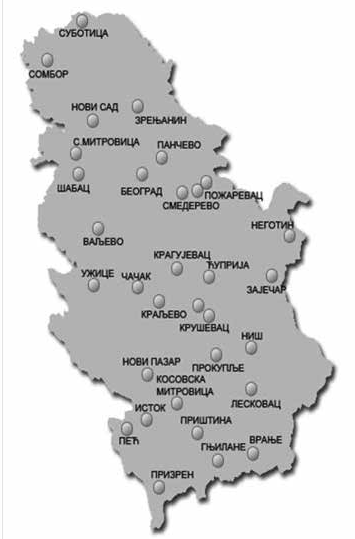 Слика 2: Мрежа повереничких канцеларијаУ 25 градова, у којима се налазе седишта виших судова у Републици Србији, основане су повереничке канцеларије за извршење ванзаводских санкција и мера (Београд, Ваљево, Врање, Зајечар, Зрењанин, Јагодина, Крагујевац, Краљево, Крушевац, Лесковац, Него- тин, Ниш, Нови Пазар, Нови Сад, Панчево, Пирот, Пожаревац, Прокупље, Смедерево, Сомбор, Сремска Митровица, Суботица, Ужице, Чачак, Шабац).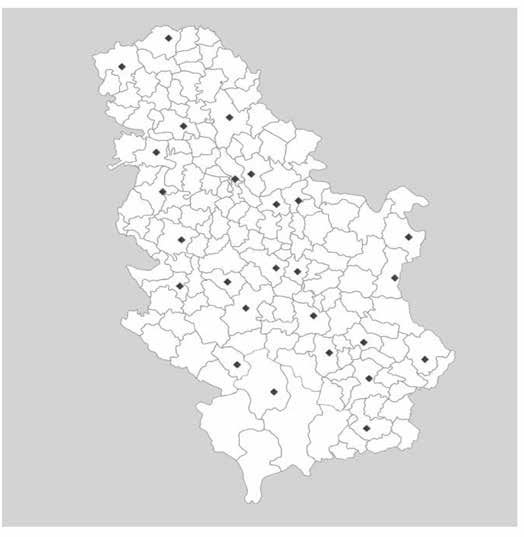 Приказ структуре лица лишених слободе и капацитета заводаПрема подацима Управе за извршење кривичних санкција, број лица лишених слободе на дан 31. децембар 2021. године износио је10.557 лица.Табела 1: Број лица лишених слободе на дан 31. децембар у периоду 2013 –2021.График 1. илуструје тренд броја лица лишених слободе у периоду 2013 –2021. и показује да након раста броја лица лишених слобо- де у периоду 2015 –2019, при чему је 2019. премашио 11000, након 2019. значајно опада.График 1: Укупан број лица лишених слободе по годинамаБРОЈ ЛИЦА ЛИШЕНИХ СЛОБОДЕ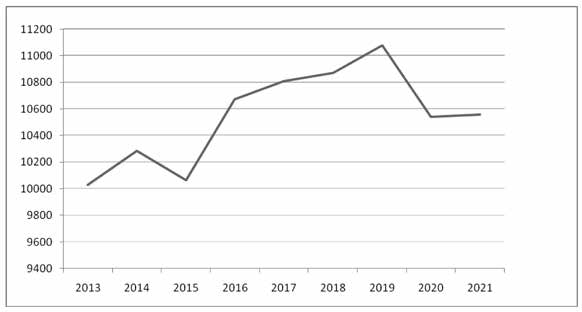 У укупном броју лица лишених слободе (10557) преовлађивали су мушкарци (10102, тј. 95,7%) док се учешће жена одржава на ниском нивоу (4,3%, односно 455) чак и у односу на средње вредности у европским размерама. Такав однос између заступљености лица мушког и женског пола у укупној затворској популацији се показује као стабилан већ годинама, при чему је редовно праћен ниском сто- пом затварања жена. По заступљености лица старих преко 50 година у укупној затворској популацији (16,7%) Србија се налази у групи европских земаља које премашују опште статистичке средње вредности, а како удео ове категорије осуђених лица стално расте, ово захтева последично прилагођавање система извршења кривичних санкција. Домаћи држављани чине 97,1% затворске популације, док су странци заступљени са 2,9%.Када је реч о структури лица лишених слободе према основу лишења слободе, према подацима Управе за извршење кривичних санкција на дан 31. 12. 2021. године од укупно 10557 лица лише- них слободе, 7230 (68,4%) су чинили пунолетни осуђени на казну затвора због учињеног кривичног дела, а 2046 (19,4%) притворе- ници, како показује наредни график. Укупно 683 (6,5%) лица се налазило на извршењу медицинских мера безбедности. Према 20 (0,2%) лица извршавала се казна малолетничког затвора, према 171 лицу (1.6%) васпитна мера, док је 407 лица (3,9%) прекршајно кажњено.График 2: Дистрибуција лица лишених слободе по основу лишења слободе31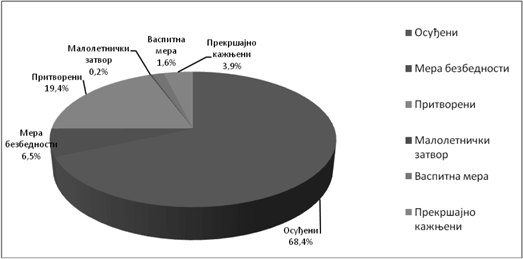 Када је реч о заступљености основа лишења слободе, пода- ци приказани на Графику 3 показују, да најзначајнији тренд раста показују мере безбедности, док је, почев од 2017. године, број осу- ђених лица у паду.График 3: Тренд заступљености основа лишења слободе у периоду 2013 –2021.Структура лица лишених слободе према основу лишења слободе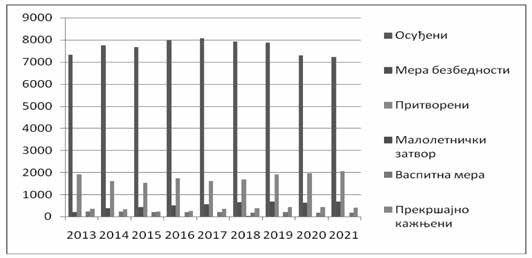 Значајан утицај на број лица лишених слободе, има и удео притворених лица у укупном броју лица лишених слободе. Уче- шће притворених у укупном броју лица лишених слободе знат-  но је смањено у односу на 2010. годину, када је достигао 30% од укупног броја лица лишених слободе (31. децембра 2010. године у српским затворима је било 3.332 притвореника), док се 31. децем- бра 2021. године у заводима налазило 2046 притвореника, односно 19,4% укупног броја лица лишених слободе на тај дан. У посма- траном периоду, са графика 4 видљиво је да је након 2017. године, број притворених лица у благом порасту. – – – – – – – –Извор: Статистички подаци УИКС.График 4: Укупан број притворених лица по годинама у периоду 2013 –2021. и Тренд заступљености притворених у укупном броју лица лишених слободе у периоду 2013 –2021. године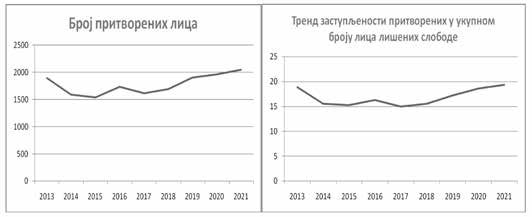 Имајући у виду чињеницу да су, у периоду израде претходне стратегије, смањење пренасељености и повећање примене алтер- нативних санкција представљали приоритете, од великог значаја су и подаци о структури, односно заступљености казни по траја- њу, приказани на графику 5, при чему се уочава и даље изузетно висока заступљеност краткотрајних казни затвора.График 5: Заступљеност казни по трајању на дан 31. децембар 2020. године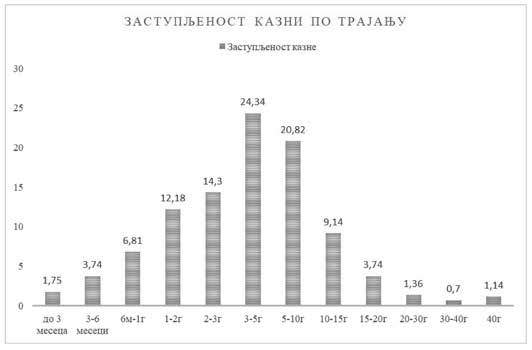 Ипак, са графика 6, у периоду примене претходне стратегије, уочава да се удео краткотрајних казни затвора, односно удео осу- ђеника који ове казне затвора издржавају у осуђеничкој популаци- ји значајно смањио током претходних година. Када је реч о осуђе- ницима који издржавају казне у трајању до три године, проценат се смањио са 46, 84% на 38,78%. Опадајући тренд је још уочљиви- ји када је реч о укупном уделу казни у трајању до годину дана, које су са 19.1% у 2014. опале на само 12.3% у 2020. години.График 6: Тренд удела краткотрајних казни затвора у периоду примене претходне стратегије 2014 –2020.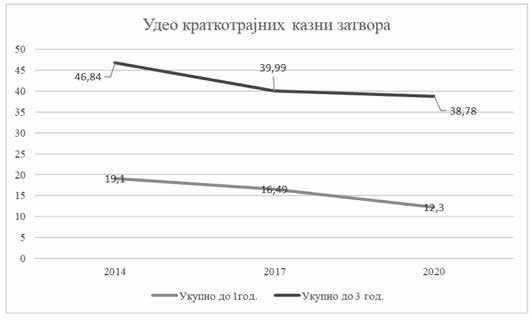 График 7: Структура осуђеничке популације по основу типа кривичног дела на дан 31. децембар 2020. године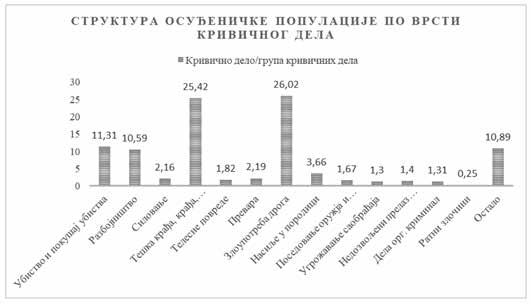 Досадашњи резултати, главни изазови и приоритетне активностиУ овом одељку, изложени су до сада постигнути резултати у процесу реформе, главни изазови и дефинисане приоритетне ак- тивности у свих 12 области развоја система извршења кривичних санкција.Законска регулатива и прописиЗаконом о извршењу кривичних санкција, који се примењи- вао од  1. јануара 2006. године са изменама и допунама из 2009.   и 2011. године, извршено је усклађивање са Уставом РС из 2006. године и међународним конвенцијама и правним стандардима из области извршења кривичних санкција.У циљу унапређења законодавног оквира Републике Србије у овој области и потпуног усклађивања са правним тековинама Европске уније у мају месецу 2014. године донет је нови Закон    о извршењу кривичних санкција („Службени гласник РС”, број 55/14), који се примењује од 1. септембра 2014. године.Овим законом уводи се нови институт – судија за извршење кривичних санкција, уместо судске заштите, која је законом из 2005. године, била успостављена пред Управним судом. Систем судског надзора над извршењем кривичних санкција установљен је y скоро свим земљама континенталног правног система. Уво- ђењем судије за извршење кривичних санкција у наш правосуд- ни систем, успостављена је делотворнија судска заштита и надзор над поштовањем права лица лишених слободе, с обзиром да је реч о специјализованим судијама при вишим судовима, што ће уз установљавање пост-пеналног прихвата осуђених, представљати и потпуно усклађивање са европским стандардима.Новину у Закону о извршењу кривичних санкција предста- вља и давање статуса овлашћеног службеног лица припадницима службе за обезбеђење у заводима, с обзиром на овлашћења која имају у обављању послова, одговорност, процену степена ризика у обављању послова и задатака кроз свакодневни контакт са осу- ђеним и притвореним лицима и значај ове службе у систему извр- шења за обезбеђивање реда и безбедности у заводима за извршење кривичних санкција.Још један разлог за доношење новог Закона о извршењу кри- вичних санкција било је и одвајање одредби које регулишу извр- шење алтернативних санкција и мера у посебан закон.Закон о извршењу ванзаводских санкција и мера („Службени гласник РС”, број 55/14) такође је донет у мају месецу 2014. годи- не и примењује се од 1. септембра исте године. Посебан закон у овој области донет је због значаја извршења алтернативних санк- ција и мера, и у циљу усклађивања са међународним стандардима у овој области.Систем алтернативних санкција и мера у већини земаља Европске уније је веома развијен. Чланство у Савету Европе и процес придруживања Европској унији подразумевају постојање читавог низа ванинституционалних мера и санкција. Наше дру- штво суочава се са потребом за широм применом  алтернатив- них видова кажњавања, као и са унапређењем свих облика рада   у овој области. У том циљу, 2006. године Законом о извршењукривичних санкција уведене су одредбе којима је уређено извр- шење казне рада у јавном интересу, извршење условне осуде са заштитним надзором, а 2011. године су у Закон о изменама и до- пунама Закона о извршењу кривичних санкција уведене одредбе којима је уређено извршење казне затвора без напуштања просто- рија у којима осуђени станује, као и примена електронског над- зора према окривљеном. Пракса је показала потребу за доноше- њем прецизнијих одредби којима ће се боље уредити реализација алтернативних санкција и мера, како би њихово извршење било ефикасније, шире примењиво и како би се у потпуности исказале све предности оваквог вида кажњавања. Шира примена алтерна- тивних санкција пружа бројне позитивне ефекте и могућности да се побољша ефикасност санкционисања починилаца кривичних дела. Такође, позитиван ефекат шире примене је и смањење броја осуђених на краткотрајне казне затвора у заводима за извршење кривичних санкција и њихово извршење у заједници.Одредбама Закона о извршењу ванзаводских санкција и мерапрописан је поступак извршења ванзаводских санкција и мера из- речених у кривичном и прекршајном поступку и обухвата надзор Повереничке службе над извршењем: обавеза према одлуци јавног тужилаштва о одлагању кривичног гоњења; забране напуштања стана (кућног притвора); забране прилажења, састајања или ко- муницирања са одређеним лицем; казне затвора у просторијама у којима осуђени станује, са или без електронског надзора (кућног затвора); условне осуде са заштитним надзором; казне рада у јав- ном интересу; мера које суд може одредити осуђеном у одлуци о условном отпусту, као и пружање помоћи лицу после издржане ка- зне затвора у циљу стварања услова за континуирану подршку тим лицима како би лакше превазишли проблеме са којима се могу су- очити у новим условима и примену посебних мера за спречавање вршења кривичних дела против полне слободе према малолетним лицима, које су прописане Законом о посебним мерама за спреча- вање вршења кривичних дела против полне слободе према мало- летним лицима.Након четири године примене закона, пракса је показалапотребу да се прецизирају одређене одредбе, како би се у потпу- ности исказале све предности оваквог вида санкционисања почи- нилаца кривичних дела. Законом о изменама и допунама Закона о извршењу ванзаводских санкција и мера, који је донет у новембру месецу 2018. године, предвиђено је унапређење законске регула- тиве, у циљу успешније примене алтернативних санкција и мера. Измене закона ће допринети да алтернативни видови кажњавања починилаца кривичних дела дају боље ефекте и да се побољша ефикасност у раду повереничке службе.Донет је и Закон о изменама и допунама Закона о изврше- њу кривичних санкција у мају месецу 2019. године („Службени гласник РС”, број 35/19). Новим законским решењима, поред из- мена радно-правног карактера за запослене, проширене су надле- жности судије за извршење кривичних санкција и ојачана је улога Центра за обуку и стручно оспособљавање Управе. Тако да је на основу измена закона донет и Правилник о раду Центра за обуку и стручно оспособљавање Управе за извршење кривичних санкција и организовању и спровођењу обуке и стручног оспособљавања и усавршавања у новембру месецу 2019. године.Овај систем допуњавају раније донети Закон о малолетним учиниоцима кривичних дела и кривичноправној заштити малолет- них лица32 и Закон о извршењу казне затвора за кривична дела ор- ганизованог криминала33.Доношењем новог нормативног оквира 2014. године, са изменама и допунама из 2018. и 2019. године, настављено је са подизањем нивоа заштите права лица лишених слободе, који је постављен 2006. године, у складу са међународним стандарди- ма. Наставиће се са континуираном обуком запослених у наред- ном периоду, што представља најважнију гаранцију за делотворну примену нормативног оквира у пракси.ИнфраструктураТоком спровођења Стратегије развоја система извршења кри- вичних санкција у Републици Србији до 2020. године, постигну- ти су значајни резултати на унапређењу инфраструктуре унутар – – – – – – – –„Службени гласник РС”, број 85/05.„Службени гласник РС”, бр. 72/09 и 101/10.система, како кроз изградњу нових, тако и реконструкцијом посто- јећих објеката, при чему се реконструкције постојећих смештај- них капацитета завода и изградње нових објеката одвијају фазно, с обзиром да Управа мора да води рачуна о кретању броја притво- рених и осуђених лица, са једне стране, као и лимитираним годи- шњим буџетским средствима, са друге стране.Од 2013. године, када је донета Стратегија фокус је био на унапређењу смештајних услова за малолетне учиниоце кривичних дела. Завршена је изградња осам нових објеката за смештај по 30 малолетника у Васпитно поправном дому у Крушевцу, који су из- грађени у складу са европским стандардима, а финансирани су из донације ИПА предприступног фонда Европске Уније за 2007. го- дину. Поред тога, у овом заводу завршена је реконструкција при- јемног одељења за смештај 20 малолетних учинилаца кривичних дела и одељења појачаног надзора за смештај 20 лица.У марту 2013. године потписан је протокол о реализацији пројекта „Унапређење квалитета смештаја и капацитета Казне- но-поправног завода за малолетнике у Ваљеву”, тако да је 2014. године, започета потпуна реконструкција објекта за смештај осу- ђених у згради Интернат, која је усељена 1. децембра 2015. године. Укупан капацитет овог објекта (јужно и северно крило) је 208 ме- ста. У реновираном делу завода формиран је и едукативни центар (900 метра квадратних) за рад службеника (психосоцијалних са- ветника) који спроводе низ индивидуалних и групних радионица, које имају за циљ смањење ризика за поновно чињење кривичних дела. Поред тога, у складу са препорукама Европског комитета за спречавање тортуре, нечовечног или понижавајућег поступања или кажњавања, и остали објекти за смештај у овом заводу су ре- новирани.У периоду 2014. до 2017. године, акценат је био на рекон- струкцији блокова у Окружном затвору у Београду, Специјалној затворској болници у Београду и Казнено-поправном заводу у Нишу, које су се спроводиле фазно. Европски комитет за спреча- вање тортуре, нечовечног или понижавајућег поступања или ка- жњавања у својим извештајима је констатовао значајан напредак у погледу смештајних услова у Окружном затвору у Београду и Казнено-поправном заводу у Нишу.У Окружном затвору у Београду је до половине 2022. године, реконструисано укупно 11 блокова за смештај лица лишених сло- боде. Реконструкција Специјалне затворске болнице у Београду завршена је у четвртом кварталу 2017. године.Завршена је планирана реконструкција објеката у Казне- но-поправном заводу у Нишу, реновирани су павиљони за смештај осуђених лица. Поред тога изграђено је ново пријемно одељење за осуђена лица, чиме је капацитет повећан за 25 места, објекат за дежурну службу са оперативним центром, сала за посете, магацин наоружања и канцеларије за запослене.Од 2017. године, приоритет у раду Управе је изградња новог затвора у Панчеву и Крагујевцу, изградња новог објекта у оквиру Казнено-поправног завода за жене у Пожаревцу, као и проширење смештајних капацитета у Казнено-поправном заводу у Сремској Митровици, Казнено-поправном заводу у Пожаревцу – Забели и Окружном затвору у Лесковцу.Завршена је изградња новог затвора у Панчеву за смештај 555 лица лишених слободе који је почео са радом 1. октобра 2018. године. Казнено-поправни завод у Панчеву је изграђен у складу са европским стандардима у погледу смештаја за осуђена лица, сала за спортске активности, радионица, соба са смештај особа са инвалидитетом, комплетно су опремљене здравствене амбуланте, болесничке собе и стоматолошка ординација. Завод је снабдевен најновијим системима безбедносне заштите. Изградња новог за- твора у Крагујевцу, за смештај 500 лица лишених слободе, завр- шена је у новембру месецу 2022. године. Казнено-поправни завода у Крагујевцу је један од најмодернијих затвора у Републици Ср- бији. Затворски комплекс се простире на 22.000 квадрата, има 11 објеката и 265 соба за смештај лица. Завод поседује медицински блок са ултразвуком и стоматолошком ординацијом, спортску салу и теретану, као и радионице за обуку и упошљавање осуђених лица. Завод је опремљен посебним техничким системом са више стотина камера за видео надзор, као и термовизијским камерама најновије генерације.У Казнено-поправном заводу у Пожаревцу –Забели завршено је реновирање објекта за смештај старих лица и особа са инва- лидитетом (2015. године), као и блока за смештај осуђених лица(2018. године). У току 2019. године завршена је изградња новог павиљона за смештај 216 осуђеника, а током 2020. и почетком 2021. године завршена је изградња још 2 павиљона за смештај укупно 448 лица лишених слободе.У Казнено-поправном заводу у Сремској Митровици у 2016. години завршена је реконструкција једног павиљона за смештај, а у четвртом кварталу 2017. године, завршена је комплетна рекон- струкција стационара за смештај болесника. У V Павиљону извр- шено је реновирање купатила, а завршено је реновирање заводске кухиње у затвореном делу завода, као и пекаре у V Павиљону. У овом заводу завршена је изградња новог павиљона за смештај 320 осуђених лица.У Казнено-поправном заводу за жене у Пожаревцу заврше- на је изградња новог објекта за смештај осуђеница капацитета 165 места, за отворено и полуотворено одељење завода (2019. године). Такође, у 2022. години започета је изградња објекта затвореног одељења за смештај 228 осуђеница.У Окружном затвору у Лесковцу завршена је изградња новог павиљона за смештај 200 осуђених лица (2020. године).Наведеним инвестиционим улагањима обезбеђено је 11.957 местa за смештај лица лишених слободе у 29 завода за извршење кривичних санкција.Изградњом нових и реконструкцијом постојећих објеката завода за извршење кривичних санкција, значајно је смањена њи- хова пренасељеност и унапређени услови боравка осуђених лица. Ипак, иако у квантитативном смислу капацитети превазилазе тре- нутне потребе у погледу укупног броја места, и даље постоји не- уједначена оптерећеност, која се огледа у пренасељености завода затвореног типа. У том смислу, овај тип завода у предстојећем пе- риоду треба да буде на листи приоритета за адаптацију и изградњу објеката. Поред наведеног, постоји потреба за даљим унапређењем инфраструктуре у области здравствене заштите осуђеника, са фо- кусом на капацитетима за третман лица са психичким сметњама.Поштовање људских права и заштита посебно осетљивих категоријаДоношењем новог Закона о извршењу кривичних санкција 2014. године, уводи се нови институт – судија за извршење кри- вичних санкција и дефинише се улога, надлежност, организацио- ни и процесни оквир за поступање судије за извршење. Увођењем судије за извршење кривичних санкција у наш правосудни систем, успоставља се делотворнија судска заштита и надзор над пошто- вањем права лица лишених слободе.У сарадњи Министарства правде, Мисије ОЕБС-а у Србији и Правосудне академије одржан је низ едукативних семинара за су- дије за извршење кривичних санкција. Поред Заштитника грађана, Националног превентивног механизма и Скупштинске комисије за контролу извршења кривичних санкција, судија за извршење кривичних санкција употпуњује систем независне контроле казне- но-поправних завода.На основу новог Закона о извршењу кривичних санкција, до- нети су подзаконски акти који ближе регулишу положај и посту- пање према лицима лишеним слободе у складу са међународним стандардима и то: Правилник о мерама за одржавање реда и бе- збедности у заводима за извршење кривичних санкција, Правил- ник о дисциплинском поступку према осуђеним лицима, Правил- ник о кућном реду казнено-поправних завода и окружних затвора, Правилник о извршењу мере притвора, Правилник о одећи, обући, рубљу и постељини осуђених лица, Правилник о раду осуђеног, Правилник о кућном реду Специјалне затворске болнице у Београ- ду и Правилник о упућивању осуђених прекршајно кажњених и притворених лица у заводе за извршење кривичних санкција.Управа за извршење кривичних санкција је у сарадњи са Ми- сијом ОЕБС-а, у месецу марту 2015. године, израдила Приручник за осуђенике, Водич за осуђенике и Приручник за притворенике. који на приступачнији начин информише лица лишена слободе о њиховим правима током извршења казне или мере и са прописа- ним механизмима улагања притужбе, жалбе и захтева за судску заштиту.Водич, приручници и пратећи правилници дистрибуирани су заводима и преведени на језике мањина и енглески језик. Урађени су и посебни обрасци за подношење притужби, жалби и захтева за судску заштиту, који су доступни осуђеним лицима.У циљу превенције тортуре, нечовечног или понижавајућег поступања или кажњавања Центар за обуку и стручно оспосо- бљавање Управе за извршење кривичних санкција континуирано спроводи основну и специјалистичку обуку у складу са настав- ним планом и програмом. Основна обука се редовно спроводи за приправнике и припаднике свих звања у служби за обезбеђење. Саставни део редовне обуке за припаднике службе за обезбеђе- ње чини и упознавање са међународним конвенцијама, између осталог и са Конвенцијом против мучења и других свирепих, не- хуманих и понижавајућих казни и поступака, као и са домаћим прописима који регулишу ову материју. Након спроведене обуке припадници службе за обезбеђење полажу испите прописане на- ставним програмом пред овлашћеном комисијом Управе за из- вршење кривичних санкција. Поред предмета у оквиру којих се врши оспособљавање из основа система извршења кривичних санкција, пенологије и основа уставног права и заштите основних људских права, правилне и законите употребе мера принуде, пола- зници похађају и часове са темом Европска затворска правила, као и заштите посебно осетљивих категорија.Управа је у сарадњи са организацијама цивилног друштваи Националним механизмом за превенцију тортуре организова- ла обуке за запослене у заводима из области заштите права лица лишених слободе и превенције тортуре са аспекта међународних стандарда и домаћег законодавства.У оквиру Пројекта „Јачање капацитета за обуку, образовање и запошљавање осуђених лица” у оквиру ЕУ пројекта – ИПА фонд за 2013. годину, израђен је Приручник о примени Истанбулског протокола у заводима и спровођењу ефикасне истраге и докумен- тације мучења и других облика окрутног, нехуманог и понижава- јућег поступања или кажњавања и обучено је 15 тренера, запо- слених у служби за обезбеђење, здравственој служби и интерном надзору за примену приручника и даљу редовну обуку запослених преко Центра за обуку. Одржан је и низ обука за запослене у заво- дима на тему „Људска права у затворима и међународни стандар- ди”. У сарадњи са Мисијом ОЕБС-а у Србији израђене су Смерни- це за поступање запослених у заводима за извршење кривичних санкција у случају навода о злостављању, у којима су детаљно на- ведени међународни стандарди из ове области, као и домаће зако- нодавству уз детаљно прецизиране процедуре поступања у заводу и обавезне елементе прикупљања одговарајућих доказа, између осталог и детаљних извештаја лекара.У оквиру пројекта „Јачање капацитета за обуку, образовање и запошљавање осуђених лица” израђени су и специјализовани програми третмана за осуђене и за посебно осетљиве категорије осуђених лица.Образовању малолетника се посвећује посебна пажња и са- ставни је део третмана. У Васпитно-поправном дому у Крушевцу и Казнено-поправном заводу за малолетнике у Ваљеву врши се редовно образовање малолетника у сарадњи са градским образов- ним установама.Поред тога, сви малолетници се стручно оспособљавају и на неком од заната у оквиру самог завода. За оне малолетнике који за- врше основну школу и не настављају даље школовање, организује се похађање и полагање курсева, како би из завода и они изашли са неком од валидних диплома са којима могу да заснују радни однос. Спроведен је и тренинг за запослене за примену специјализо- ваних програма за малолетне преступнике и израђени су  прируч-ници за обуку пенолошких васпитача и пенолошких инструктора. Запослени службе за третман у Васпитно-поправном дому  уКрушевцу учествовали су у реализацији пројекта који финансира ЕУ, а односи се на припрему малолетних преступника за отпуст из завода, као и помоћ у налажењу запослења. У овом заводу спрове- ден је и пројекат у оквиру којег је развијен нови програм за рад са малолетницима (обучавају се за рад у прихватилишту за псе, што подразумева стицање знања и вештина неопходних за свакоднев- ну бригу о псима, социјализацију и рехабилитацију паса и њихо- ву припрему за удомљавање). Малолетницима је омогућено и да стекну сертификат који им омогућава запошљавање у прихватили- штима за животиње.У сарадњи са организацијом цивилног друштва спроведене су обуке за запослене у Казнено-поправном заводу за малолетнике у Ваљеву на тему „Унапређење третмана осуђених лица и унапре- ђење рада службених лица у превенцији суицида и самоповређи- вања осуђених лица”.Благовременом реакцијом Управе, а у сарадњи са немачком организацијом HELP, путем набавке таблета и обезбеђивање ста- билне интернет конекције у Васпитно-поправном дому у Крушевцу, омогућена је редовна комуникација малолетника који се налазе на издржавању васпитне мере са породицом и блиским лицима, чак и у околностима које су отежане због потребе поштовања епидемиоло- шких мера у контексту борбе против пандемије вирусом COVID 19. Значајни помаци учињени су и у погледу стручног оспосо- бљавања и радног ангажовања осуђеница у Казнено-поправном заводу за жене у Пожаревцу, што је допринело њиховој ефикасни-јој реинтеграцији након издржане казне.Током спровођења претходне Стратегије, учињени су значајни помаци у погледу подизања свести у погледу стандарда поступања према осуђеним лицима и примене тих стандарда у пракси. Систем је благовремено и адекватно одговорио и на изазове повезане са пандемијом COVID 19, како у погледу здравствене заштите, тако и у погледу осмишљавања алтернативних механизама очувања веза између малолетника у систему извршења кривичних санкција и њи- хових породица. У периоду који предстоји, неопходно је наставити рад на унапређењу положаја нарочито осетљивих категорија осуђе- них лица, попут малолетника, жена, старих и лица са инвалидите- том, менталним сметњама, као и припадника LGBTQ популације.Третман осуђених (програми поступања)Прaвилником о третману, програму поступања, разврстава- њу и накнадном разврставању осуђених лица („Службени гласник РС”, број 66/15) прописан је поступак пријема осуђеног лица, разврставања, процене ризика на основу посебног упитника (тако да је уједначен систем за процену у свим заводима), одређивање индивидуалног програма поступања и његове накнадне измене. Одређују се индивидуални циљеви на основу утврђених капаци- тета и потреба осуђеног. Прописан је поступак за накнадно развр- ставање током извршења казне у зависности од остваривања про- грама поступања и касније процене ризика. Осуђени има право да користи жалбене механизме у овим поступцима.Израђена је и нова Директива о начину рада службеника третмана у заводима, процедурама у раду и изгледу и садржају докумената током утврђивања, спровођења и измене програма по- ступања. Овим ће се постићи ефикаснија примена програма по- ступања осуђених лица, као и уједначавање поступања служби за третман у заводима.У оквиру спровођења индивидуалних програма поступања према осуђеним лицима, примењују се посебни третмански про- грами, као што су: психосоцијални третман за зависнике којим се остварује утврђени индивидуални циљ, лечење зависности, асер- тивни тренинг којим се остварује утврђени индивидуални циљ развој, унапређење, усвајање социјалних вештина, конструктивно решавање проблема, програм контроле беса у циљу спровођења индивидуалног циља, смањење учесталости и интензитета агре- сивног понашања и др.На основу мера прописаних Стратегијом у области спрово- ђења третмана и проширивања броја активности за осуђенике, као и унапређења обуке за рад запослених, за едукацију запослених и унапређење рада Центра за обуку и стручно оспособљавање Упра- ве спроводен је твининг пројекат „Јачање капацитета за обуку, образовање и запошљавање осуђених лица” који је финансиран из средства ЕУ – ИПА фонд 2013. годину.Реализација пројекта започета је у јулу месецу 2017. године и трајала је две године и шест месеци. У оквиру овог пројекта из- рађени су специјализовани програми третмана. Израђени су при- ручници за спровођење нових програма третмана и спроведена   је обука запослених (обучено је 62 тренера) за примену програма третмана за осуђена лица и осетљиве категорије осуђених лица (малолетнике, ментално оболела лица, зависнике, жене, осуђене за кривична дела против полне слободе и др.), а у циљу њихове успешне реинтеграције.У оквиру пројекта Савета Европе „Јачање заштите људских права лица лишених слободе” који финансира ЕУ формирана је радна група коју чине запослени у служби за третман у заводима и експерти Савета Европе. Резултат рада ове радне групе је пет нових специјализованих програма третмана за осуђена лица, и то:Општи когнитивно-бихејвиорални програм;Специјализовани програм за групни рад са зависницима од дрога;Програм за починиоце насилних кривичних дела;Програм за починиоце насиља у породици;Специјализовани програм за групни рад са зависницима од алкохола.У оквиру овог пројекта урађен је и програм извршења казне затвора и припреме за отпуст осуђених на казну затвора преко пет година. Уз подршку Канцеларије Савета Европе спроведена је обука службеника третмана у заводима за примену наведених програма.Период спровођења претходне стратегије обележио је значајан напредак на пољу развоја и примене програма третмана осуђених лица, нарочито у сегменту професионалног оспособљавања и рад- ног ангажовања, укључујући и моделе базиране на синергији рад- ног ангажовања као сегмента третмана и ангажовања у заједници.У периоду који предстоји, неопходно је развијање методоло- гије за праћење и процену успешности програма третмана осуђе- них лица и унапређење постојећих алата процене ризика и самих програма, на основу резултата процене, али и развијање нових програма третмана за рањиве групе осуђеника, као и организација обука запослених у систему извршења кривичних санкција за при- мену нових програма третмана.Здравствена заштита лица лишених слободеУправа за извршење кривичних санкција је у складу са Стра- тегијом развоја система извршења кривичних санкција у Репу- блици Србији до 2020. године, спроводила мере и активности у циљу унапређења здравствене заштите у  затворима.  Извршене су реконструкције и адаптације једног дела простора који је на- мењен за пружање здравствене заштите у заводима и комплетна реконструкција Специјалне затворске болнице у Београду. Од 2016. године, уведена је централизована набавка лекова и спрово- ди се централизована набавка медицинске опреме за све заводе и Специјалну затворску болницу у Београду у складу са исказаним потребама, редовно се организују обуке за здравствене раднике у систему извршења кривичних санкција и у складу са могућности финансирања повећава се број здравственог особља. Лицима ли- шеним слободе загарантовано је право на здравствену заштиту у складу са законом који уређује здравствену заштиту. Здравствена заштита је обезбеђена у оквиру самог завода, Специјалне затвор- ске болнице у Београду, као и у оквиру специјализованих здрав- ствених установа које су у надлежности Министарства здравља.У сарадњи са Министарством здравља реализовани су и ак- тивни скрининзи на туберкулозу, добровољно и поверљиво саве- товање и тестирање на ХИВ (СИДА), хепатитис, програми пре- венције употребе дрога и ширења крвно преносивих болести, као и организовани мамографски прегледи у женском заводу. У заво- дима je омогућена супституциона терапија зависника.Управа за извршење кривичних санкција, у сарадњи са Ми- нистарством здравља спроводила је мере и активности, у циљу даљег развоја пружања здравствених услуга у затворима, посебно заштите менталног здравља лица лишених слободе.У оквиру пројекта Савет Европе „Јачање заштите права лица лишених слободе у РС”, израђен је Приручник за рад здравстве- них радника у заводима за извршење кривичних санкција, који омогућава уједначавање поступања и примену јединствених еви- денција и протокола у свим заводима, што је подржано и успоста- вљањем јединственог информационог система у овој области.У току епидемије од вируса COVID 19 успешним превен- тивним мерама спречена су обољевања већег броја лица лише- них слободе и запослених, а здравствена заштита је обезбеђена  на једнаком нивоу као у цивилном здравству. Управа је остварила непосредну сарадњу са Институтом за јавно здравље Србије, који је доставио све потребне информације о превенцији и заштити од ширења Корона вируса у заводима за извршење кривичних санк- ција. На основу упутства заводи су упућени на контакт са терито- ријално најближим заводом за јавно здравље у циљу предузимања дијагностике у случајевима постојања сумње на инфекцију и ле- чења лица лишених слободе или запослених. Дате су препоруке  у односу на пријем нових лица у затворе, коришћење заштитне опреме у затворима, потребном нивоу хигијене (у случајевима блиског контакта ношење маски, заштитних рукавица), правил- ном начину бацања заштитне опреме након употребе, употреби дезинфекционих средстава, прању веша и постељине и др. Поред тога, у месецу марту 2021. године, Управа је спровела анкетирањелица лишених слободе за добровољно вакцинисање, тако да се до1. јуна 2021. године, вакцинисало 6.056 лица лишених слободе. Спровођењем вакцинације и поштовањем строгих превентивних мера заштите обезбеђени су предуслови за успешну заштиту од ширења Корона вируса у заводима.3.3.5.1. Извршење мере безбедности обавезног психијатријског лечења и чувања у здравственој установиЦиљ активности предузетих у вези извршења мера безбед- ности обавезног психијатријског лечења и чувања у здравственој установи у Стратегији из 2013. године био је да се побољшају услови извршења како би се омогућио хуманији третман и олак- шао прихват у друштвеној заједници лица која се налазе на извр- шењу наведене мере. Циљеви су делимично остварени, утолико што су унапређени услови смештаја у Специјалној затворској бол- ници у Београду, реализују се програми третмана и окупационих терапија у складу са могућностима, организовани су семинари и едукације, реализоване су студијске посете у циљу упознавања са примерима добре праксе у вези са мерама безбедности које посто- је у земљама Европске уније. Новим Законом о извршењу кривич- них санкција унапређен је и нормативни оквир у делу у коме се тражи мишљење судије за извршење у поступку премештаја лица на извршењу мере безбедности обавезног психијатријског лечења и чувања у здравственој установи из Специјалне затворске болни- це у Београду у другу здравствену установу.У оквиру пројекта Савет Европе „Јачање заштите права лица лишених слободе у РС”, лекари из Специјалне затворске болнице у Београду учествовали су на радионицама, са експертима Савета Европе и представницима Министарства здравља, за сачињавање индивидуалних програма лечења и поступања према лицима ли- шеним слободе са менталним сметњама. Такође, представници Специјалне затворске болнице у Београду учествовали су у изра- ди Програма о заштити менталног здравља у РС за период 2019 – 2026. године.У периоду спровођења претходне стратегије, систем здрав- ствене заштите лица лишених слободе суочио се двоструким изазовима: поред потребе да се осигура примарна здравствена за- штита, као и додатна заштита лица са психичким сметњама, бо- лестима зависности или вирусом ХИВ-а, 2020. година донела је   и неопходност свеобухватне и брзе реакције на ширење вируса COVID 19. У току епидемије од вируса COVID 19 успешним пре- вентивним мерама спречена су обољевања већег броја лица лише- них слободе и запослених, а здравствена заштита је обезбеђена на једнаком нивоу као у цивилном здравству. У периоду који пред- стоји, неопходно је кроз инфраструктурна улагања даље радити на хуманизацији услова извршења казне затвора према лицима која се затвору суочавају са менталним сметњама, као и на развоју специјализованих програма лечења и поступања. У том смислу, од нарочитог значаја биће обезбеђивање локације за изградњу новог објекта за потребе Специјалне затворске болнице у Београду за извршење мере безбедности обавезног психијатријског лечења и чувања у здравственој установи, као и изградња новог објекта за смештај болесних лица и лица са менталним сметњама у Казне- но-поправном заводу у Нишу и Казнено-поправном заводу у По- жаревцу – Забели.Обука и стручно оспособљавање осуђених лица и њихов радОсуђена лица се радно и окупационо ангажују, образују, стручно усавршавају, пролазе различите обуке. Осуђени у складу са Законом о извршењу кривичних санкција има право на основ- но и средње образовање, које се сходно прописима који уређују образовање организује у заводу. Завод организује и друге видове образовања осуђених. Управник завода може осуђеном одобрити ванредно школовање, ако се програм образовања може усклади- ти са безбедносном проценом. Рад осуђеног, у складу са Законом, саставни је део програма поступања. Сврха рада је да осуђени стекне, одржи и повећа своје радне способности, радне навике и стручно знање како би му се омогућили услови за успешну реин- теграцију. Оспособљавање за рад и стручно усавршавање осуђе- них обавља се кроз теоријску припрему и практичну обуку.У периоду од 2015. до 2020. године, у заводима за изврше- ње кривичних санкција спроведене су обуке у циљу стручногоспособљавања лица лишених слободе. У наведеном периоду обу- ке за разна занимања прошло је 3100 осуђених лица. Нека од мно- гобројних занимања за које се оспособљавају су: кувар, гајење и обрада лековитог биља, производња раног поврћа у заштићеном простору, рестаурација намештаја, дуборез, кројење, руковање по- љопривредном механизацијом, основна информатичка обука, мо- лер, пекарство, заваривање и др. Стручно оспособљавање спрово- диле су средње техничке школе и школе за образовање одраслих, након чега су издавани сертификати о оспособљености за рад. У наведеном периоду спровођене су и сертификоване обуке жена у Казнено-поправном заводу за жене у Пожаревцу, тако да је 130 осуђеница завршило различите видове обука, као што су: основи информатике, гајење цвећа, кројење и шивење, педикир, маникир, фризер и др.Такође, у циљу успешније ресоцијализације осуђених лица, успостављена је сарадња са министарством надлежним за просве- ту, што омогућава да се са осуђеним лицима ефикасно реализује програм функционалног основног и средњег образовања одраслих. У овом периоду повећан је и број радно ангажованих осуђе-них лица, с обзиром да постоји велика заинтересованост, иако рад представља само право, али не и обавезу осуђеног. Осуђена лица су радно ангажована током издржавања казне, у различитим радиони- цама (кројачка, столарска, аутомеханичарска, металски погон, и др). У протеклом периоду фокус у овом сегменту развојних ак- тивности био је на стручном оспособљавању осуђених лица у заводима за извршење кривичних санкција и на инфраструктур- ним улагањима која су се огледала у уређењу учионица, набавци и осавремењавању опреме, намењене како њиховој обуци и радном ангажовању. Један део опреме набављен је у сарадњи са немачком невладином организацијом. Ово је истовремено допринело ста- билности и одрживости затворских економија, али и омогућило каснију ефикаснију реинтеграцију осуђених лица, делимично и кроз подршку ове организације кроз програме самозапошљавања. Ангажовање осуђеника у одбрани од поплава 2014. године, акцији пошумљавања „Једно дрво за једног ратника”, озелења- вању јавних површина у локалним заједницама, реконструкцији јавних објеката, као и у производњи заштитних маски за потребе борбе против вируса COVID 19, значајно је допринело подизању свести осуђеничке популације о важности интереса заједнице и улози њих самих у тој заједници, али и изменило перцепцију гра-ђана и ублажило друштвену стигму.У периоду спровођења претходне стратегије, учињени су зна- чајни помаци у погледу професионалног оспособљавања и радног ангажовања осуђених лица на пословима који обезбеђују каснију проходност на тржишту рада, чиме је олакшана њихова реинте- грација. У периоду који предстоји, потребно је наставити рад на повећању броја и квалитета доступних програма стручног оспо- собљавања, у складу са капацитетима и интересовањем осуђених лица, ослушкујући потребе тржишта рада.Правосудна полицијаУ покушају да се оснивањем правосудне полиције интегришудве оружане формације које се баве обезбеђењем система извр- шења кривичних санкција и правосудних органа, у Стратегији из 2013. дефинисан је наведени стратешки циљ. Реализација концеп- та захтевала је да се положај и место правосудне полиције одреди у односу на редовну полицију, да се предвиди ко ће руководити ра- дом правосудне полиције и да се осмисли организациони систем правосудне полиције, што је требало урадити на основу студије изводљивости.Стратегијом постављени циљ није остварен, будући да се од њега одустало, након увиђања немогућности да се службе обезбе- ђења правосудних органа и завода за извршење кривичних санк- ција интегришу због значајне разлике у природи и организацији послова, као и чињеница да савремени системи извршења кривич- них санкција не познају такво решење.Алтернативне мере и санкцијеЗначајан напредак у овој области је постигнут доношењем Закона о извршењу ванзаводских санкција и мера („Службени гласник  РС”, бр. 55/14 и 87/18), Правилника о начину изврше-   ња ванзаводских санкција и мера и организацији и раду Повере- ника („Службени гласник РС” број 30/15), Правилника о начину вршења надзора над извршењем ванзаводских санкција и мера („Службени гласник РС”, број 16/16). Приликом израде ових аката посебно се водило рачуна да одредбе буду усаглашене са Проба- ционим правилима Савета Европе.Један од најважнијих задатака Управе, након стварања потпу- ног нормативног оквира, био је формирање мреже канцеларија за извршење ванзаводских санкција и мера и успостављање сарадње са локалним самоуправама у циљу њиховог извршења у заједни- ци. Потписани су меморандуми о сарадњи између Министарства правде и градоначелника градова у којима су седишта 25 повере- ничких канцеларија. Мрежа канцеларија успостављена је према седиштима виших судова  2014. године. На основу меморандума  о сарадњи локалне самоуправе су обезбедиле просторије за кан- целарије и успостављена је сарадња са локалним јавним предузе- ћима и организацијама које се баве пословима од општег друштве- ног значаја.Управа је у овом процесу развоја извршења алтернативних санкција и мера добијала помоћ и подршку у оквиру пројеката од стране Мисије ОЕБС-а у Србији и Европске уније у измени зако- нодавног оквира, стварању процедура за рад повереника, обуци запослених и носилаца правосудних функција и сензибилизацији јавности за прихватање оваквог вида кажњавања.Развоју повереничке службе и унапређењу њеног рада допри- нео је и нови пројекат „Побољшање капацитета затворске управе у области алтернативних санкција, постпеналне и здравствене за- штите”, који финансира ЕУ (ИПА 2015).Организоване су многобројне eдукације носилаца правосуд- них функција и повереника у циљу шире примене алтернативних облика кажњавања, као и промовисање постигнутих резултата, што је допринело да се број изречених алтернативних санкција и мера повећава.Табела 2: Ванзаводске санкције и мере достављене на извршење у периоду 2016 –2021. годинеСпровођењем активности које су предвиђене Стратегијом и Акционим планом број изречених алтернативних санкција и мера по- већава се из године у годину. Систем извршења алтернативних санкција стално се унапређује, тако да извршење алтернативних санкција крајем 2021. године износи 19,5% у односу на укупан број извршења кривичних санкција, које су у надлежности Управе, што у односу на 2016. годину, када је износило 9,7%, представља значајан раст.На графику 8 јасно се уочава да, са изузетком 2019. године, број одлука о изреченим алтернативним санкцијама и мерама, непре- кидно расте од 2015. године, при чему је у 2020. години по први пут премашио 5000 и достигао вредност од 5344 одлуке којима су изре- чене алтернативне санкције или мере, а које су Управи достављене на извршење.График 8: Тренд примене алтернативних санкција у периоду 2016 –2021.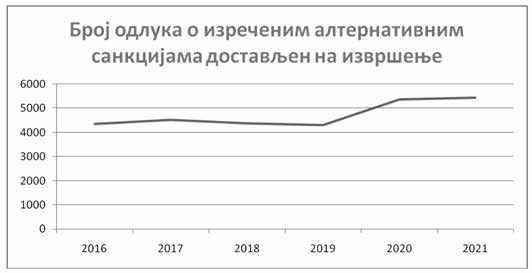 Када је реч о структури алтернативних санкција и мера до- стављених на извршење у 2021. години, доминира кућни затвор са (28,14%) и без електронског надзора (44,71%). Условна осуда са за- штитним надзором јавља се у мањем проценту (0,18%), док су пре- остале три санкције, односно мере, заступљене са 2,21% –13,90%.График 9: Структура изречених алтернативних санкција у 2021. години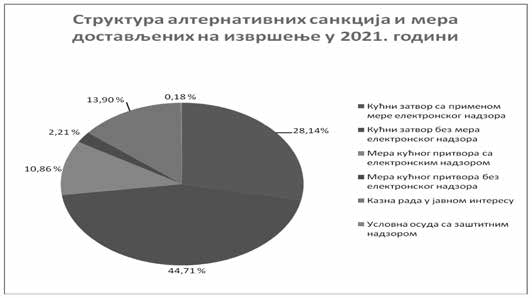 Трендови у погледу структуре алтернативних санкција и мера у периоду 2016 –2021. показују благо опадање примене кућ- ног затвора са применом мере електронског надзора, док је кућни затвор без примене електронског надзора у порасту. Уочава се и стални раст примене мере кућног притвора са електронским над- зором. Након опадајућег тренда примене рада у јавном интересу у периоду 2016 –2018, од 2019. поново се примећује благи раст.График 10: Структура алтернативних санкција и мера достављених на извршење у периоду 2016 –2021.Структура алтернативних санкција и мера 2016–2021. године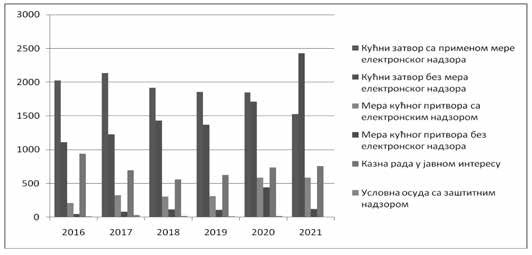 У посматраном периоду, постигнут је напредак у техничком сег- менту, организационој структури и административним капацитетима Одељења за третман и извршење ванзаводских санкција и мера.У циљу унапређења техничких капацитета одељења, 2019. године закључен је уговор о новом систему електронског надзора,тако да је до краја 2020. године, набављено 3000 јединица за елек- тронско праћење. Такође, у оквиру новог јединственог информа- ционог система Управе за извршење кривичних санкција у делу извршења ванзаводских санкција и мера учињен је значајан напре- дак у вођењу евиденција, досијеа и промена у извршењу, које ће у многоме олакшати рад повереника у административном делу.Административни капацитети одељења су постепено увећа- вани, посебно током 2020 –2021. године, када је запослен значај- нији број нових повереника и референата. У изменама и допунама акта о систематизацији радних места у Управи, одељење за извр- шење ванзаводских санкција и мера организационо се одваја од одељења за третман, у складу са препорукама Европске комисије и повећава се број извршилаца у складу са резултатима извршене анализе потреба развоја повереничке службе.Период од 2014. до 2020. године, односно периоду приме-  не претходне стратегије, обележило је успостављање норматив- но-институционалног оквира који омогућава развој алтернативних санкција и мера и доприноси растерећењу капацитета завода за извршење кривичних санкција, а након уочених недостатака ад- министративних капацитета повереничке службе, они су ојачани додатним запошљавањима  и  организацијом  тренинга.  Имајући у виду значајне разлике у заступљености појединачних алтерна- тивних санкција и мера, у претходном периоду неопходно је све- обухватно сагледати и проценити резултате утицаја постојећег нормативног и институционалног оквира и дефинисати кораке за њихово унапређење. Посебну пажњу потребно је посветити ра- звоју програма за извршење казне рада у јавном интересу, унапре- ђењу механизама надзора условне осуде са заштитним надзором, као и развијању програма третмана лица која казну затвора издр- жавају у кућним условима.Социјална реинтеграција и прихват осуђених лицаСистемски осмишљени, прилагођени и функционални ме- ханизми постпеналног прихвата, један су од кључних предуслова успешне реинтеграције осуђених лица у друштво, али и средство превенције поврата.У посматраном периоду, реализоване су активности у циљу развијања система постпеналног прихвата осуђених лица, првен- ствено у смислу јачања сарадње између Повереничких канцелари- ја и локалне самоуправе. Уз подршку мисије ОЕБС-а организоване су конференције у више градова на нивоу Управе и Министарства за рад, запошљавање, борачка и социјална питања са преставни- цима локалних самоуправа, повереницима и службеницима цента- ра за социјални рад, у циљу конструктивније међусобне сарадње.Управа за извршење кривичних санкција организовала је се- минаре са представницима ресорних министарстава, Национал- ном службом за запошљавање, службеницима третмана и повере- ницима у процесу успостављања интерактивног приступа у циљу успешног укључења бившег осуђеника у друштвену заједницу на- кон истека казне затвора.Уз подршку Мисије ОЕБС-а у Србији успостављена је Мре- жа невладиних организација које се баве постпеналним прихватом осуђеника и пружањем помоћи и подршке након изласка из затво- ра и закључен је Меморандум о сарадњи са Управом. Поверенич- ке канцеларије у поступку прихвата лица након издржане казне затвора кроз пружање помоћи и подршке бившим осуђеницима, сарађују са наведеним институцијама и организацијама.У оквиру пројекта Савета Европе „Јачање заштите људских права лица лишених слободе” урађен је и програм припреме за от- пуст осуђених лица која се налазе на извршењу казне затвора од 5 и више година. У изради програма су учествовали представници службе за третман у заводима, повереници за извршење алтерна- тивних мера и санкција, представници Националне службе за за- пошљавање и организација цивилног друштва.У оквиру пројекта „Побољшање капацитета затворске упра- ве у области алтернативних санкција, постпеналне и здравствене заштите” одржани су тренинзи који су били усмерени на службе- нике третмана и поверенике који треба да се обуче основним тре- нерским вештинама како би касније обучавали своје колеге за при- мену нових програма, конкретно програма припреме за отпуст и постпеналног прихвата.У периоду који предстоји, највећи изазови и кључни прио- ритети у овој области односиће се на развијање прилагођенихпрограма припреме за отпуст, као и програма постпеналног при- хвата и обуке запослених у служби за третман и повереничким канцеларијама за њихову примену. Имајући у виду напред наведе- но, у оквиру пројекта „Побољшање капацитета затворске управе у области алтернативних санкција, постпеналне и здравствене за- штите”, већ се спроводе активности на изради програма припреме за отпуст и прихвата осуђених након издржане казне затвора, као и на пилотирању ових програма, а у циљу успешне реинтеграције осуђених и смањењу стопе поврата. Циљ пројекта је успоставља- ње ефикасног система за социјалну реинтеграцију осуђених лица, кроз делотворну сарадњу свих субјеката који учествују у прихвату лица након издржане казне затвора.Иако су у претходном периоду начињени одређени кораци усмерени на подизање свести о важности координираног присту- па социјалној реинтеграцији и прихвату осуђених лица, у периоду који предстоји неопходно је системски приступити овом питању. У том смислу, потребно је предузети мере у три области: најпре, по- требно је проценити капацитете организација цивилног друштва у погледу могућности пружања постпеналне подршке осуђеним ли- цима и радити на стандардизацији квалитета њихових услуга; ис- товремено, неопходно је унапредити координацију и сарадњу свих институција и организација укључених у постпенални прихват осуђеника; најзад, потребно је развити посебне програме постпе- налног прихвата нарочито осетљивих категорија осуђених лица.Обука и стручно оспособљавање запосленихЦентар за обуку и стручно оспособљавање Управе за извр- шење кривичних санкција планира и спроводи све програме обуке и стручног оспособљавања запослених у Управи за извршење кри- вичних санкција у складу са новом методологијом која је уведенa 2005. године уз подршку Мисије ОЕБС-а у Републици Србији.Сви програми обуке израђени су према потребама служби у заводима и Управе у целини. Центар за обуку спроводи програме обуке, стручног оспособљавања и усавршавања за: приправнике, запослене у служби за обезбеђење за стицање звања, запослене у осталим службама у заводу, као и за запослене у другим државним органима, у складу са Законом о извршењу кривичних санкција.Поред основних обука, специјалистичке обуке организују се и спроводе за стицање знања из специфичних области пре свега у третману лица лишених слободе, као што су групне и индивиду- алне терапије, специјализовани поступци према зависницима од психоактивних супстанци, насилницима, третман сексуалних пре- ступника и сл. У оквиру специјалистичких програма су и области здравствене заштите лица лишених слободе.Кроз успостављање програма обуке поштована су сва начела која се примењују у развијеним системима извршења кривичних санкција а посебна пажња посвећена је програмима који се приме- њују у Италији, Француској, Немачкој и Аустрији са чијим иску- ствима су представници Управе имали прилике и да се непосред- но упознају. Примењена су најновија пенолошка знања и добра пракса развијених система извршења као и знања која се односе на пратећу законску регулативу која прописује статус и права лица лишених слободе.Приликом израде програма обуке посебна пажња посвећена је заштити права лица лишених слободе као и поступању са посебно осетљивим категоријама у које спадају жене, малолетници, особе са инвалидитетом, особе са психолошким сметњама и др. Сви запо- слени који пролазе обуке у Центру за обуку и стручно оспособља- вање Управе добијају и примењују знања у односу на третман и по- штовање људских права и третман посебно осетљивих категорија. Саставни део редовне обуке за припаднике службе за обезбеђење чини и упознавање са међународним конвенцијама, између осталог и са Конвенцијом против мучења и других свирепих, нехуманих и понижавајућих казни и поступака, Европским затворским правили- ма, као и са домаћим прописима који регулишу ову материју.Фокус активности Управе током спровођења Стратегије био је на изради новог Правилника о раду Центра за обуку и стручно оспособљавање Управе за извршење кривичних санкцију и орга- низовању и спровођењу обуке и стручног оспособљавања и уса- вршавања („Службени гласник РС”, број 82/19). Такође, израђен  је Нацрт правилника о стручном усавршавању, обуци, испитима и програмима за приправничку обуку и стручни испит у Управи за извршење кривичних санкција.На основу мера прописаних Стратегијом, а у циљу унапређе- ња обуке за рад запослених, едукације запослених и унапређење рада Центра за обуку и стручно оспособљавање Управе у оквиру пројеката „Јачање капацитета за обуку, образовање и запошљава- ње осуђених лица” извршена је анализа постојећих и припрема нових програма обуке за запослене у заводима за извршење кри- вичних санкција. Спроведене су следеће активности, са циљем оснаживања Центра за обуку и стручно оспособљавање Управе:На основу примера добре праксе припремљене су препо- руке и изводљива методологија за обуку запослених у служби за обуку и упошљавање;На основу најбоље праксе ЕУ, припремљене су препоруке о најефикаснијим аранжманима након пуштања на слободу, укључују- ћи инструменте за социјалну интеграцију лица која напуштају затвор;Припрема и развој обуке за предаваче, за запослене из слу- жбе за третман и службе за обезбеђење, који су укључени у процес ресоцијализације и рехабилитације лица лишених слободе;Пружање боље подршке рањивим категоријама осуђених лица (жене, страни држављани, LGBТQ особе, малолетници, зави- сници, старије особе, особе са физичким и менталним инвалиди- тетом и жртве злостављања);Обука на тему Истанбулског протокола о ефикасној истра- зи и документацији о мучењу и другом окрутном, нехуманом или понижавајућем поступању или кажњавању;Испорука програма обуке за управнике завода за извршење кривичних санкција у склопу стратегије за управљање људским ресурсима и јачање административних капацитета и организаци- оне структуре;Програми рехабилитације извршилаца кривичних дела против полне слободе;Припрема и достава специјалног програма обуке за осуђе- нице и др.Током претходног периода, јачање стручних капацитета запо- слених у систему извршења кривичних санкција било је усмерено на област третмана и заштите људских права нарочито осетљивих група осуђених лица. У наредном периоду, приоритет у овој обла- сти представља унапређење организационалних и функционалних аспеката Центра за обуку и стручно оспособљавање Управе, као  и обезбеђивање континуитета обука у области третмана и зашти- те људских права. Поред тога, потребно је доношење Правилни- ка о стручном усавршавању, обуци, испитима и програмима за приправничку обуку и стручни испит у Управи за извршење кри- вичних санкција, који ће бити основ за даље унапређење обука и стручног усавршавања запослених.Надзор и контрола рада завода за извршење кривичних санкцијаПрема Правилнику о надзору над радом завода за изврше- ње кривичних санкција („Службени гласник РС”, број 85/15), законитост и стручност у раду у заводима контролише Одељење за инспекцију. Правилником су одређене области које су предмет надзора, поступак спровођења надзора, овлашћења лица која врше надзор, обавезе завода у коме се надзор обавља и индикатори који се прате у поступку надзора. Приоритетне активности које су се одвијале у претходном периоду биле су везане за додатну обуку кадрова који врше надзор и настојања да се регулише начин оба- вљања надзора у циљу заштите права посебних категорија лица, као што су малолетници, жене, стара лица, лица на мери обавезног лечења, лица осуђена за организовани криминал и слично.Системски посматрано, надзор треба подједнако ефикасно да обухвати делотворну и независну интерну контролу над изврше- њем заводских и ванзаводских санкција. Прописан је начин оба- вљања надзора над радом завода, те се, са ширењем надлежности Повереничке службе, намеће потреба да се прецизније одреди на- чин обављања надзора над њеним радом.Информациони и безбедносни системиУ току спровођења Стратегије било је потребно развити по- стојеће и увести нове системе и технологије како би се омогућило једнообразно и свеобухватно прикупљање потребних података, при чему ће сакупљени подаци бити лако доступни надлежним органи- ма и бити повезани са системима судова, тужилаштава, полиције идругих органа. У области информационих система било је потребно развити софтвер за евиденцију лица лишених слободе (САПА) као централно место за прикупљање податак о лицима лишених сло- боде. Овим софтвером обухваћена је обрада матичних података о лицима лишених слобода као и евиденција здравствених, третман- ских, безбедносних и др. података од значаја за извршење кривич- них санкција и мере притвора. Такође, спроведена је и интеграција софтвера за евиденцију лица лишених слободе (САПА) са централ- ним софтвером Министарства правде Србије. Извршена је набавка ИТ опреме за централну сервер салу, као и опреме за потребе WAN мреже Управе као основе система, преко које се одвија комуникаци- ја са софтверима који се користе за потребе завода.Извршено је унапређење безбедносних система у заводима и то модернизацијом система видео надзора и интеграцијом овог си- стема са других безбедносним системима. Континуирано се врши занављање опреме и проширивање система контрадиверзионе за- штите (КД врата и рендген тунела).У периоду који предстоји, неопходно је остварити континуитет набавке опреме и софтвера али и континуирано унапређење безбед- носних процедура у заводима за извршење кривичних санкција.ПренасељеностУправа за извршење кривичних санкција континуирано је спроводила мере и активности прописане Стратегијом развоја си- стема извршења кривичних санкција и Стратегијом за смањење преоптерећености смештајних капацитета у заводима за извршење кривичних санкција у Републици Србији до 2020. године у циљу побољшања материјалних услова у затворима и решавања пробле- ма пренасељености у заводима за извршење кривичних санкција.Стратегија за смањење преоптерећености смештајних капа- цитета у заводима за извршење кривичних санкција у Републици Србији до 2020. године предвиђа спровођење мера и активности  у следећим областима: 1) спровођење мере за обезбеђење прису- ства окривљеног; 2) ефикасније спровођење програма поступања у циљу напредовања у третману; 3) даљи развој система алтерна- тивних санкција и мера и повереничке службе; 4) условни отпуст;5) повећање смештајних капацитета и побољшање услова у заво- дима. Спровођењем мера и активности прописаних Стратегијом, постигнути су резултати у свим стратешким областима.Поред помака учињених у погледу развоја систем алтерна- тивних санкција, као и проширења капацитета за смештај лица на 11.957 местa, реконструкцијом постојећих смештајних капаците- та завода и изградњом нових објеката, а о чему је раније већ било речи, значајно је истаћи да је на решавање проблема пренасељено- сти, утицало и ефикасније спровођењем програма поступања према осуђеним лицима; доношење одлука о условном отпусту осуђених, као и изостанак значајнијих флуктуација броја притворених лица.Ефикасније спровођење програма поступања према осуђеним лицима и увођење нових специјализованих програма третмана, до- приноси накнадном разврставању осуђених у повољнији третман (полуотворено или отворено одељење завода) у већем броју. Ово је уједно утицало и на одређено смањење затворске популације у затвореним одељењима, где је постојао највећи проблем.У периоду од 2012. године до данас бележи се увећање броја условно отпуштених са извршења казне затвора. Проценат услов- но отпуштених лица, у односу на укупан проценат отпуштених лица из завода, кретао се од 8% 2012. године, до 26,9% – 2016. го- дине, када се бележи максимална вредност (2013. године – 16,25%; 2014. године – 20,6%; 2015. године – 26,4%; 2016. године – 26,9%;2017. године – 26,7%; 2018. године – 26,1%; 2019. године – 24,5%;2020. године – 26,6%; 2021. године – 25,6%).График 11: Тренд примене условног отпуста у периоду 2012 –2021. године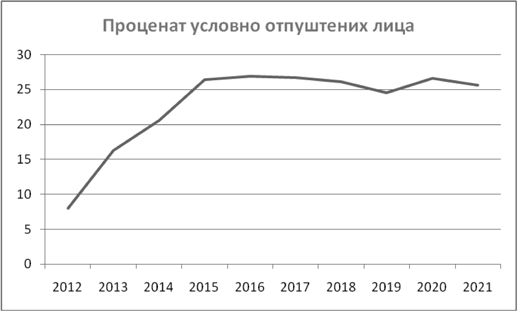 Проценат притворених лица на дан 31. децембра 2021. годи- не, чини 19,4% од укупног процента лица лишених слободе у заво- дима за извршење кривичних санкција. Рестриктивнијим одређи- вањем мере притвора од стране суда и одређивањем других мера за обезбеђивање присуства окривљеног које представљају алтер- нативу мери притвора (првенствено се мисли на кућни притвор) избегнут је значајни раст притвореничке популације. Бројно стање лица која се налазе на извршењу мере кућног притвора на дан 31. децембра 2021. године, износи 432, а бројно стање лица на извр- шењу мере притвора у заводу износи 2046 лица, тако да проце- нат лица која се налазе у кућном притвору износи 17,4%. У циљу спровођења активности која се односи на интензивније стручно усавршавање судија како би меру притвора рестриктивније одре- ђивали Управа је у сарадњи са Београдским центром за људска права организовала семинаре за носиоце правосудних функција   и поверенике за извршење алтернативних санкција у седиштима свих апелационих судова на тему „Шира примена алтернативних мера за обезбеђење присуства окривљеног и за несметано вођење кривичног поступка у односу на меру притвора”.ДЕФИНИСАЊЕ ЖЕЉЕНЕ ПРОМЕНЕВизија Стратегије је заштита друштва од криминалитета ху- маним извршавањем кривичних санкција и превенцијом поврата.Мисија Стратегије огледа се у даљем развоју система из- вршења кривичних санкција, са приоритетним задатком заштите друштва од криминалитета, сталним побољшањем услова у који- ма се кривичне санкције извршавају, као и примени савремених метода и техника третмана да осуђена лица стекну нове вештине и знања и успешно се интегришу у друштвену заједницу.Адресати Стратегије – У процесу достизања жељених про- мена, неопходна је сарадња свих заинтересованих страна и надле- жних институција, као и њихова повезаност у интегрисаном одго- вору на потребе система. Ову сарадњу, пре свега, остварују: – Министарство правде – Управа за извршење кривичних санкција; – Министарство за рад, запошљавање, борачка и социјална питања; – Министарство здравља; – Министарство просвете; – Заштитник грађана.ЦИЉЕВИ СТРАТЕГИЈЕРеализација општег циља Стратегије развоја система извр- шења кривичних санкција укључује пет посебних циљева и бази- рана је на њиховој реализацији.Посебни циљ 1: Унапређење третмана и људских права осу- ђених лицаПоказатељ исхода на нивоу посебног циља 1:Базна вредност 2020. године: Достигнут одређени степен усклађености са међународним стандардима у области људских права и третмана осуђених.Циљана вредност у 2027. години: Достигнут висок степен усклађености са међународним стандардима у области људских права и третмана осуђених.Извор провере: Извештај Европског комитета за спречавање мучења и нечовечног или понижавајућег поступања или кажњава- ња (CPT); Извештаји Националнoг механизма за превенцију тор- туре; Извештаји о раду Управе за извршење кривичних санкција.Посебни циљ 2: Унапређење компетенција запослених у си- стему извршења кривичних санкција и знања и вештина осуђених лица.Показатељ исхода на нивоу посебног циља 2:Базна вредност 2020. године: Компетенције запослених у си- стему извршења кривичних санкција су на базичном нивоу.Програми усмерени на унапређење знања и вештина осуђе- них лица су на базичном нивоу.Циљана вредност у 2027. години: Компетенције запослених у систему извршења кривичних санкција су на задовољавајућем нивоу. Програми усмерени на унапређење знања и вештина осуђе-них лица су на задовољавајућем нивоу.Извор провере: Извештај Европског комитета за спречавање мучења и нечовечног или понижавајућег поступања или кажњава- ња (CPT); Извештаји Националнoг механизма за превенцију тор- туре; Извештаји о раду Управе за извршење кривичних санкција.Посебни циљ 3: Унапређење здравствене заштите у систему извршења кривичних санкцијаПоказатељ исхода на нивоу посебног циља 3:Базна вредност 2020. године: Здравствена заштита у систему извршења кривичних санкција је на задовољавајућем нивоу.Циљана вредност у 2027. години: Здравствена заштита у си- стему извршења кривичних санкција је по квалитету изједначена са системом здравствене заштите у Републици Србији уопште.Извор провере: Извештај Европског комитета за спречавање мучења и нечовечног или понижавајућег поступања или кажњава- ња (CPT); Извештаји Националнoг механизма за превенцију тор- туре; Извештаји о раду Управе за извршење кривичних санкција.Посебни циљ 4: Унапређење материјалних услова у заводима за извршење кривичних санкцијаПоказатељ исхода на нивоу посебног циља 4: Унапређени материјални услови у систему извршења кривичних санкција.Базна вредност 2020. године:У 62% завода за извршење кривичних санкција достигнут је висок ниво материјалних услова;У 27% завода за извршење кривичних санкција достигнут је задовољавајући ниво материјалних услова;У 11% завода за извршење кривичних санкција ниво матери- јалних услова је незадовољавајући.Циљана вредност у 2027. години:У 75% завода за извршење кривичних санкција достигнут је висок ниво материјалних услова;У 18% завода за извршење кривичних санкција достигнут је задовољавајући ниво материјалних услова;У 7% завода за извршење кривичних санкција ниво матери- јалних услова је незадовољавајући.Извор провере: Извештај Европског комитета за спречавање мучења и нечовечног или понижавајућег поступања или кажњава- ња (CPT); Извештаји Националнoг механизма за превенцију тор- туре; Извештаји о раду Управе за извршење кривичних санкција.Посебни циљ 5: Унапређење система извршења алтернатив- них санкција и механизама постпеналног прихвата осуђених лица Показатељ исхода на нивоу посебног циља 5: Удео у извр- шењу ванзаводских санкција и мера у укупном броју извршења кривичних санкција у Управи за извршење кривичних санкција;Унапређени механизми постпеналног прихвата у заједници.Базна вредност 2020. године:Извршење ванзаводских санкција и мера чини 16.5% од укупног броја извршења кривичних санкција у Управи за изврше- ње кривичних санкција;Циљана вредност у 2027. години:Извршење ванзаводских санкција и мера чини 30% од укуп- ног броја извршења кривичних санкција у Управи за извршење кривичних санкција;Извор провере: Извештај Европског комитета за спречавање мучења и нечовечног или понижавајућег поступања или кажњава- ња (CPT); Извештаји Националнoг механизма за превенцију тор- туре; Извештаји о раду Управе за извршење кривичних санкција.Поред наведених посебних циљева, као хоризонтални прин- цип који прожима реализацију свих пет посебних циљева, јесте и даљи развој, односно унапређење примене информационих техно- логија у систему извршења кривичних санкција.Имајући у виду специфичност извршења кривичних санкци- ја у окружењу условљеном поштовањем епидемиолошких мера прописаних са циљем сузбијања епидемије вируса COVID 19,начин спровођења Стратегије и пратећег Акционог плана биће та- кође предмет прилагођавања овим мерама, а са циљем обезбеђива- ња оптималног баланса између потребе да се обезбеди квалитетна здравствена заштита лица лишених слободе и запослених у систе- му извршења кривичних санкција, и настојања да се у што мањој мери ограничавају друга права, како лица лишених слободе, тако и запослених у систему.МЕРЕ И АКТИВНОСТИПосебни циљ 1: Унапређење третмана и људских права осуђених лицаПосебни циљ 2: Унапређење компетенција запослених у систему извршења кривичних санкција и знања и вештинаосуђених лица.Посебни циљ 3: Унапређење здравствене заштите у систему извршења кривичних санкцијаПосебни циљ 4: Унапређење материјалних услова у заводима за извршење кривичних санкцијаПосебни циљ 5: Унапређење система извршења ванзаводских санкција и мера и механизама постпеналногприхвата осуђених лицаМЕХАНИЗАМ ЗА СПРОВОЂЕЊЕ СТРАТЕГИЈЕ И НАЧИН ИЗВЕШТАВАЊА О РЕЗУЛТАТИМА СПРОВОЂЕЊАПраћење и процена успешности спровођења Стратегије од великог су значаја за динамику и квалитет спровођења овог страте- шког документа и пратећег Акционог плана, као и за благовремено уочавање изазова и предузимање мера за њихово превазилажење.Праћење спровођења Стратегије и пратећег Акционог плана биће поверено Радном телу. Радно тело израђује извештаје о ре- зултатима спровођења Стратегије, у року од 120 дана, по истеку сваке треће календарске године, од дана усвајања, а за Акциони план, у року од 120 дана, по истеку сваке календарске године, од дана усвајања.Приликом дефинисања и усвајања методологије прикупљања и евалуације података о спровођењу Стратегије, водиће се рачу- на о њеној усклађености и искуствима са сличним механизмима  у повезаним областима34, чиме ће се обезбедити, с једне стране, рационалнија употреба људских ресурса у процесу припреме из- вештаја о спровођењу ових стратешких докумената, док ће се, с друге стране, обезбедити упоредивост и лакша обрада и анализа података о ефектима реформи у овој области, али и унапред спре- чити проблеми који су већ уочени у процесу праћења и вреднова- ња резултата спровођења раније усвојених, повезаних стратешких докумената. – – – – – – – –Акциони план за Поглавље 23, Национална стратегија реформе правосуђа, Национална стратегија за процесуирање ратних злочина, итд.ИНФОРМАЦИЈЕ О СПРОВЕДЕНИМ КОНСУЛТАЦИЈАМА СА ЗАИНТЕРЕСОВАНИМ СТРАНАМАРуководећи се чланом 77. Закона о државној управи, као и процедурално-методолошким оквиром садржаним у Закону о планском систему Републике Србије, процесу усвајања Стратегије претходио је консултативни процес који је укључио све институ- ције које имају надлежности у предметној области, организације цивилног друштва35 и тим екстерних експерата чији је рад подр- жао Савет Европе.Министарство правде обавештавало је јавност путем своје интернет странице o отпочињању израде Нацрта стратегије, о са- ставу радне групе за израду текста Нацрта стратегије и пратећег акционог плана, као и тексту Нацрта стратегије.ПРОЦЕНА ФИНАНСИЈСКИХ СРЕДСТАВА ПОТРЕБНИХ ЗА СПРОВОЂЕЊЕ СТРАТЕГИЈЕ И АНАЛИЗА ФИНАНСИЈСКИХЕФЕКАТАЗа поступак усвајања Стратегије, нису потребна финансиј- ска средства, док је процена финансијских средстава потребних за спровођење мера из Стратегије утврђена у оквиру Акционог плана за спровођење Стратегијe и то на бази детаљне процене за сваку појединачну планирану активност. Овакав приступ обезбеђује виши ниво прецизности процене финансијских средстава потреб- них за спровођење Стратегије, као и процену резултата спровође- ња Стратегије.Образложење финансијских средстава потребних за спрово- ђење Стратегије по носиоцима активности, по изворима и годи- нама:Минстарство правде (предлагач) – нису потребна финан- сијска средства;Министарство здравља (орган партнер у спровођењу ак- тивности 1.5.3) – нису потребна финансијска средства за спрово- ђење наведених активности;Министарство просвете (орган партнер у спровођењу ак- тивности 2.3.4) – нису потребна финансијска средства за спрово- ђење наведених активности;Министарство правде, Управа за извршење кривичних санкција.Средства за спровођење Стратегије су обезбеђена и планира- на у наредним годинама у оквиру: – раздела 23 – Министарство правде, Глава 23.1 – Управа за извршење кривичних санкција, Програм 1607 – Управљање извр- шењем кривичних санкција, Функција 340 – Затвори, Програм- ска активност 0001 – Извршење кривичних санкција, Извор финансирања 01 – Општи приходи и примања из буџета, Економ- ска класификација: 411 – Плате, додаци и накнаде запослених, 412 – Социјални доприноси на терет послодавца, 423 – услуге по уговору, 512 – Машине и опрема. Односно по активностима и го- динама: – раздела 23 – Министарство правде, Глава 23.1 – Управа за извршење кривичних санкција, Програм 1607 – Управљање извр- шењем кривичних санкција, Функција 340 – Затвори, Програмска активност 0005 – Алтернативне санкције, Извор финансирања 01 – Општи приходи и примања из буџета, Економска класифика- ција: 421 – Стални трошкови. – – – – – – – –Као одговор на јавни позив за достављање коментара на радни текст Стратегије, свој предлог је упутио: Национални механизам за превенцију тортуре.Односно по активностима и годинама: – раздела 23 – Министарство правде, Глава 23.1 – Управа за извршење кривичних санкција, Програм 1607 – Управљање извр- шењем кривичних санкција, Функција 340 – Затвори, Пројекат 5001 – Израда пројектно-техничких документација за нове објекте и објекте које треба реконструисати, Извор финансира- ња 01 – Општи приходи и примања из буџета, Економска класифи- кација: 511 – Зграде и грађевински објекти.Односно по активностима и годинама: – раздела 23 – Министарство правде, Глава 23.1 – Управа за извршење кривичних санкција, Програм 1607 – Управљање извр- шењем кривичних санкција, Функција 340 – Затвори, Пројекат 5003 – Адаптација притвореничких блокова у Окружном за- твору Београд, Извор финансирања 01 – Општи приходи и при- мања из буџета, Економска класификација: 511 – Зграде и грађе- вински објекти.Односно по активностима и годинама: – раздела 23 – Министарство правде, Глава 23.1 – Управа за извршење кривичних санкција, Програм 1607 – Управљање извр- шењем кривичних санкција, Функција 340 – Затвори, Пројекат 5008 – Реконструкција смештајних капацитета по заводима у оквиру Управе за извршење кривичних санкција, Извор фи- нансирања 01 – Општи приходи и примања из буџета, Економска класификација: 511 – Зграде и грађевински објекти.Односно по активностима и годинама: – раздела 23 – Министарство правде, Глава 23.1 – Управа за извршење кривичних санкција, Програм 1607 – Управљање извр- шењем кривичних санкција, Функција 340 – Затвори, Пројекат 5009 – КПЗ зa жeнe у Пoжaрeвцу, изгрaдњa и рeкoнструкци- ja oбjeкaтa, Извор финансирања 01 – Општи приходи и примања из буџета, Економска класификација: 511 – Зграде и грађевински објекти.Односно по активностима и годинама: – раздела 23 – Министарство правде, Глава 23.1 – Управа за извршење кривичних санкција, Програм 1607 – Управљање извр- шењем кривичних санкција, Функција 340 – Затвори, Пројекат 5010 – Изградња и реконструкција смештајних капацитета у КПЗ Пожаревац – Забела, Извор финансирања 01 – Општи при- ходи и примања из буџета, Економска класификација: 511 – Зграде и грађевински објекти.Односно по активностима и годинама: – раздела 23 – Министарство правде, Глава 23.1 – Управа за извршење кривичних санкција, Програм 1607 – Управљање извр- шењем кривичних санкција, Функција 340 – Затвори, Пројекат 5014 – Изградња смештајних капацитета затвореног типа, Извор финансирања 01 – Општи приходи и примања из буџета, Економска класификација: 511 – Зграде и грађевински објекти.Односно по активностима и годинама: – раздела 23 – Министарство правде, Глава 23.1 – Управа за извршење кривичних санкција, Програм 1607 – Управљање извр- шењем кривичних санкција, Функција 340 – Затвори, Пројекат 5015 – Изградња и опремање новог затвора у Крушевцу, Извор финансирања 01 – Општи приходи и примања из буџета, Економ- ска класификација: 511 – Зграде и грађевински објекти.Односно по активностима и годинама:Извор финансирања 11 – Примања од иностраних задужива- ња, Економска класификација 511 – Зграде и грађевински објекти. – раздела 23 – Министарство правде, Глава 23.1 – Управа за извршење кривичних санкција, Програм 1607 – Управљање извр- шењем кривичних санкција, Функција 340 – Затвори, Пројекат 5016 – Изградња и опремање новог павиљона у Сремској Ми- тровици, Извор финансирања 01 – Општи приходи  и примања  из буџета, Економска класификација: 511 – Зграде и грађевински објекти.Односно по активностима и годинама:Извор финансирања 11 – Примања од иностраних задужива- ња, Економска класификација 511 – Зграде и грађевински објекти. – раздела 23 – Министарство правде, Глава 23.1 – Управа за извршење кривичних санкција, Програм 1607 – Управљање извр- шењем кривичних санкција, Функција 340 – Затвори, Пројекат 5017 – Изградња и опремање новог затвора у Суботици, Извор финансирања 01 – Општи приходи и примања из буџета, Економ- ска класификација: 511 – Зграде и грађевински објекти.Односно по активностима и годинама:У 2022. години нису потребна финансијска средства за спровођење активности. У 2023. години, средства су обезбеђена законом о буџету РС за 2023. годину, док ће се у наредним годинама средства потребна за спровођење активности из Акционог плана планирати  у оквиру лимита који се за сваког буџетског корисника утврђује од стране Министарства финансија у процесу припреме и доношења Закона о буџету.АКЦИОНИ ПЛАН Акциони план за примену Стратегије, саставни је део ове стратегије.ЗАВРШНИ ДЕООву стратегију објавити на интернет страници Владе, на порталу е-Управа и на интернет страници Министарствa правде, у року од седам радних дана од дана усвајања.Ову стратегију објавити у „Службеном гласнику Републике Србије”.05 број 021-10726/2022У Београду, 22. децембра 2022. годинеВладаПредседник,Ана Брнабић, с.р.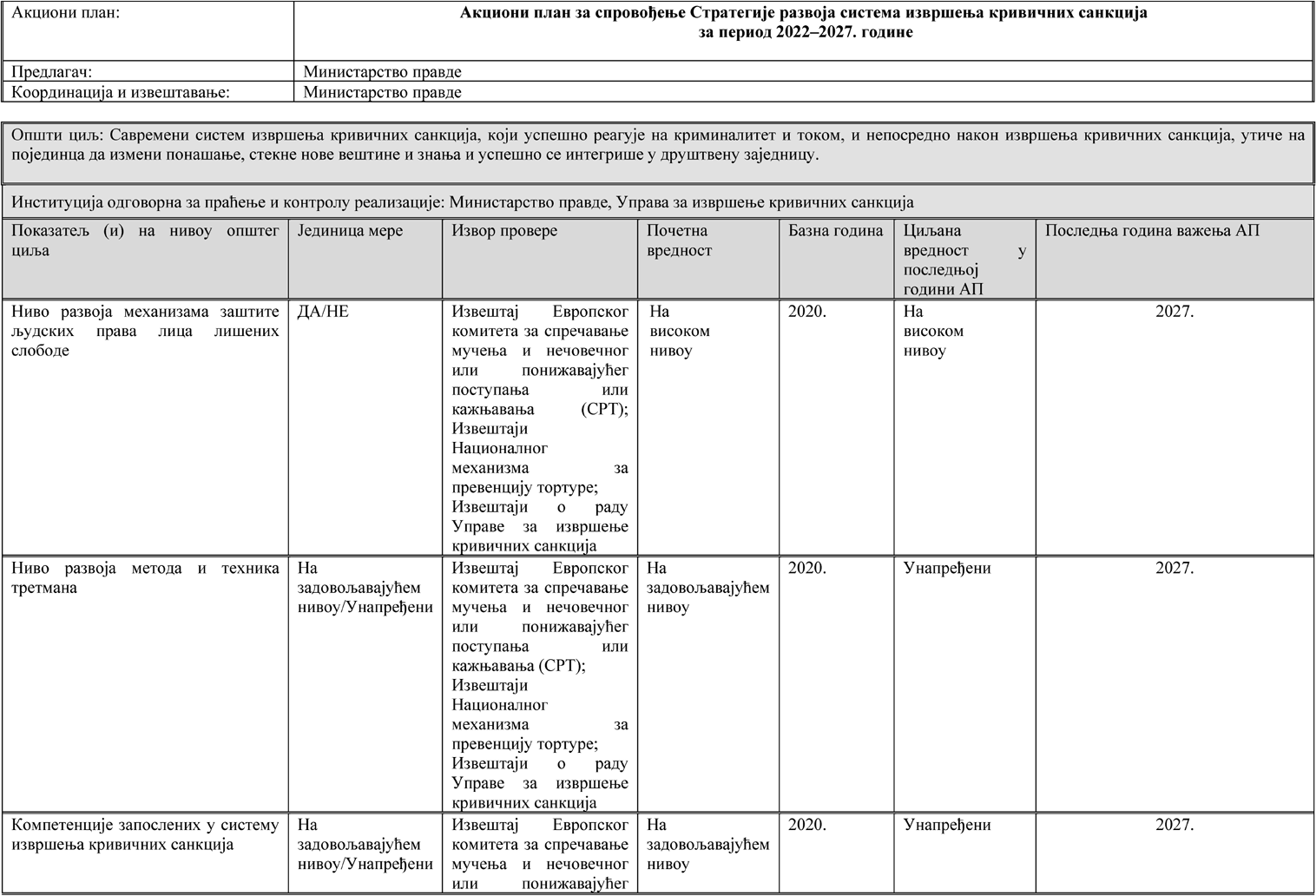 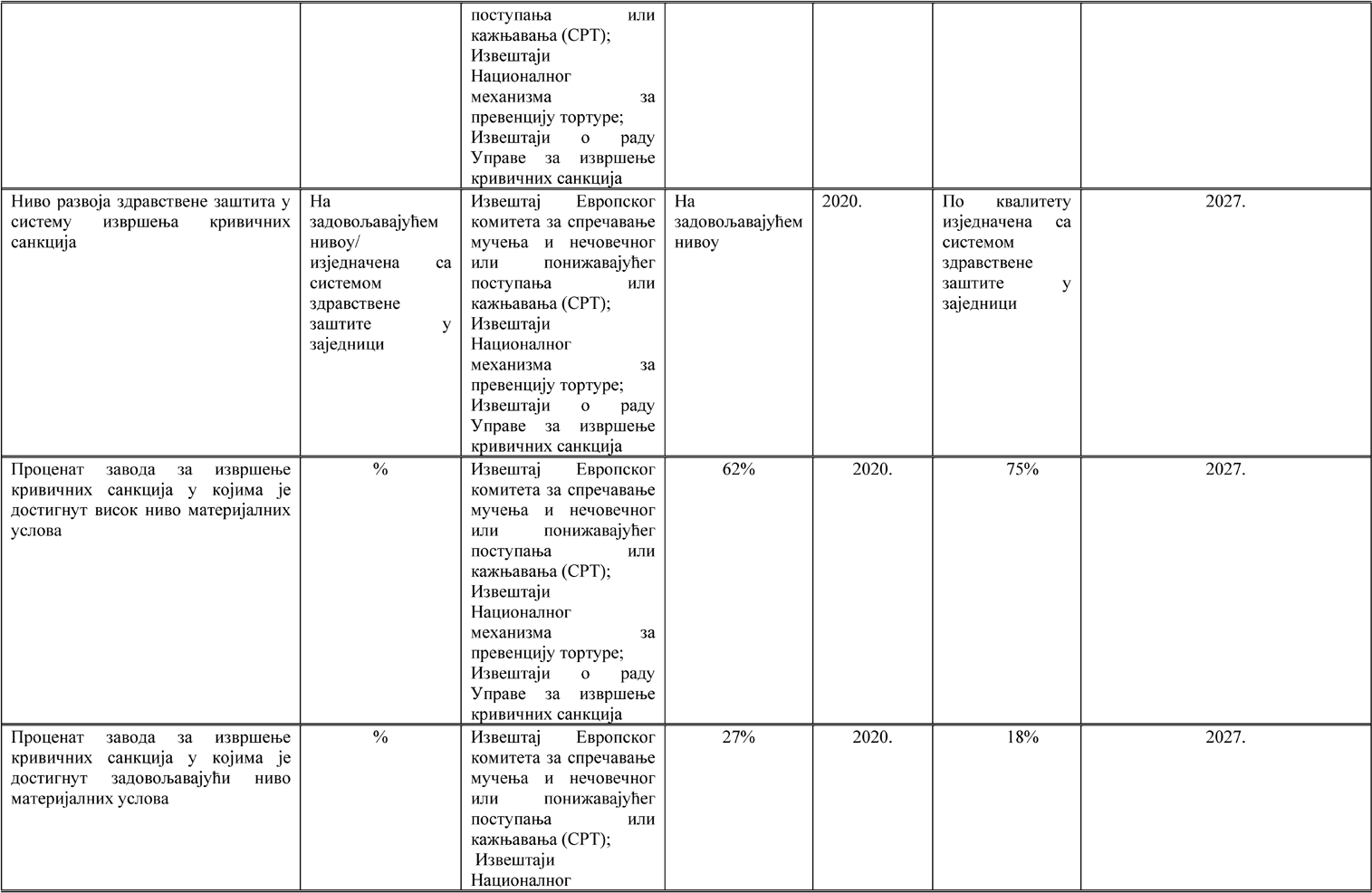 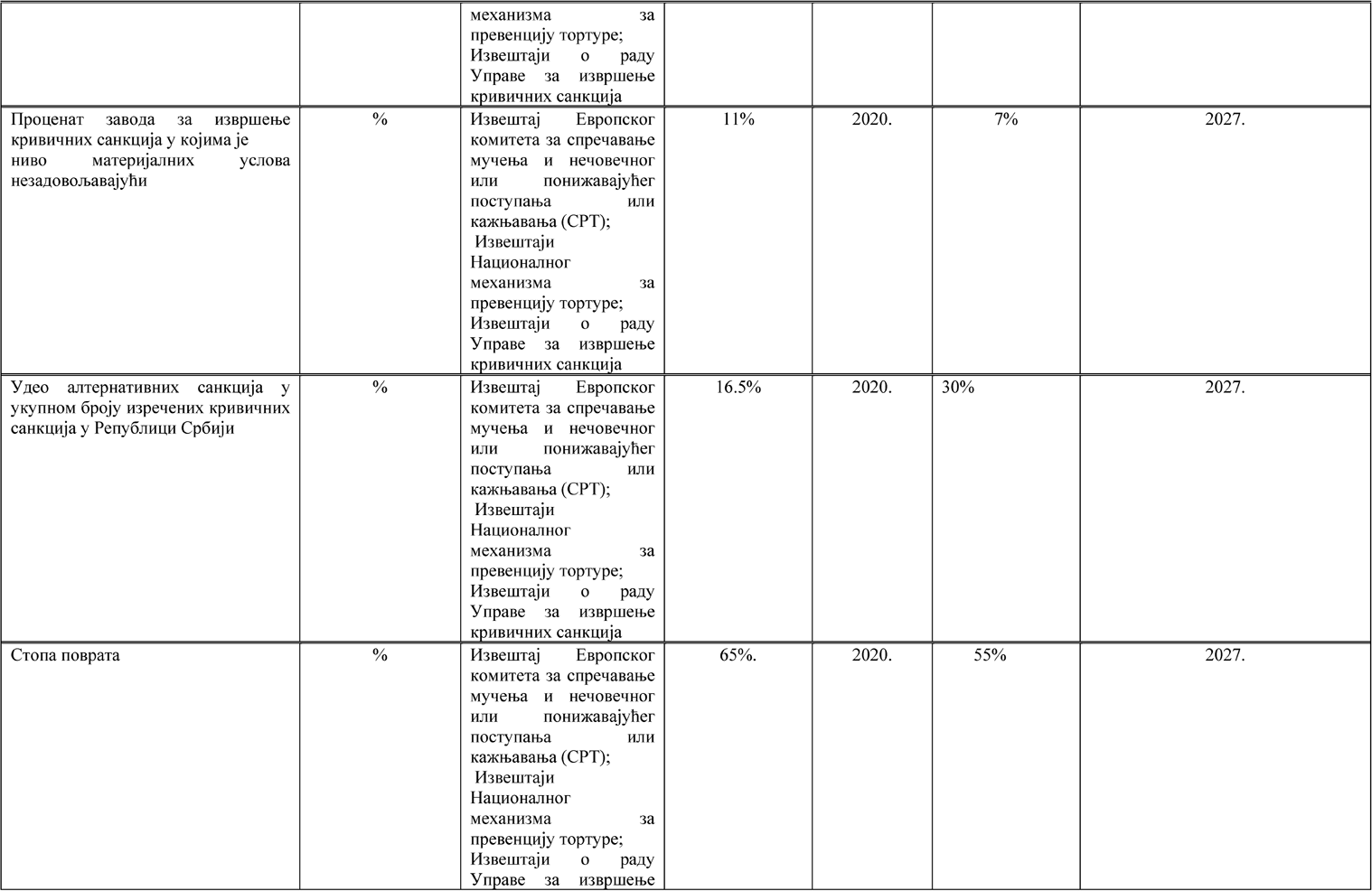 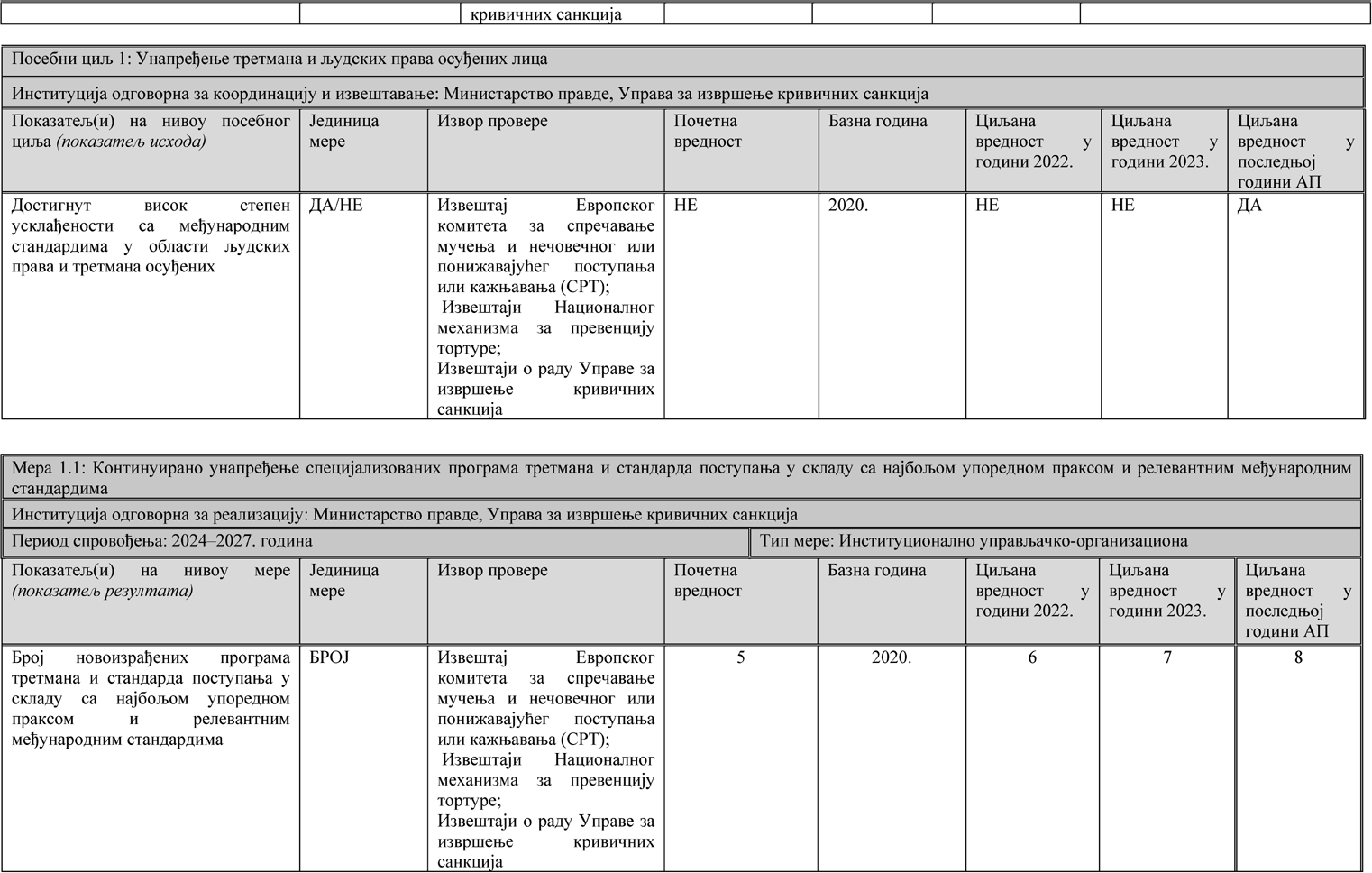 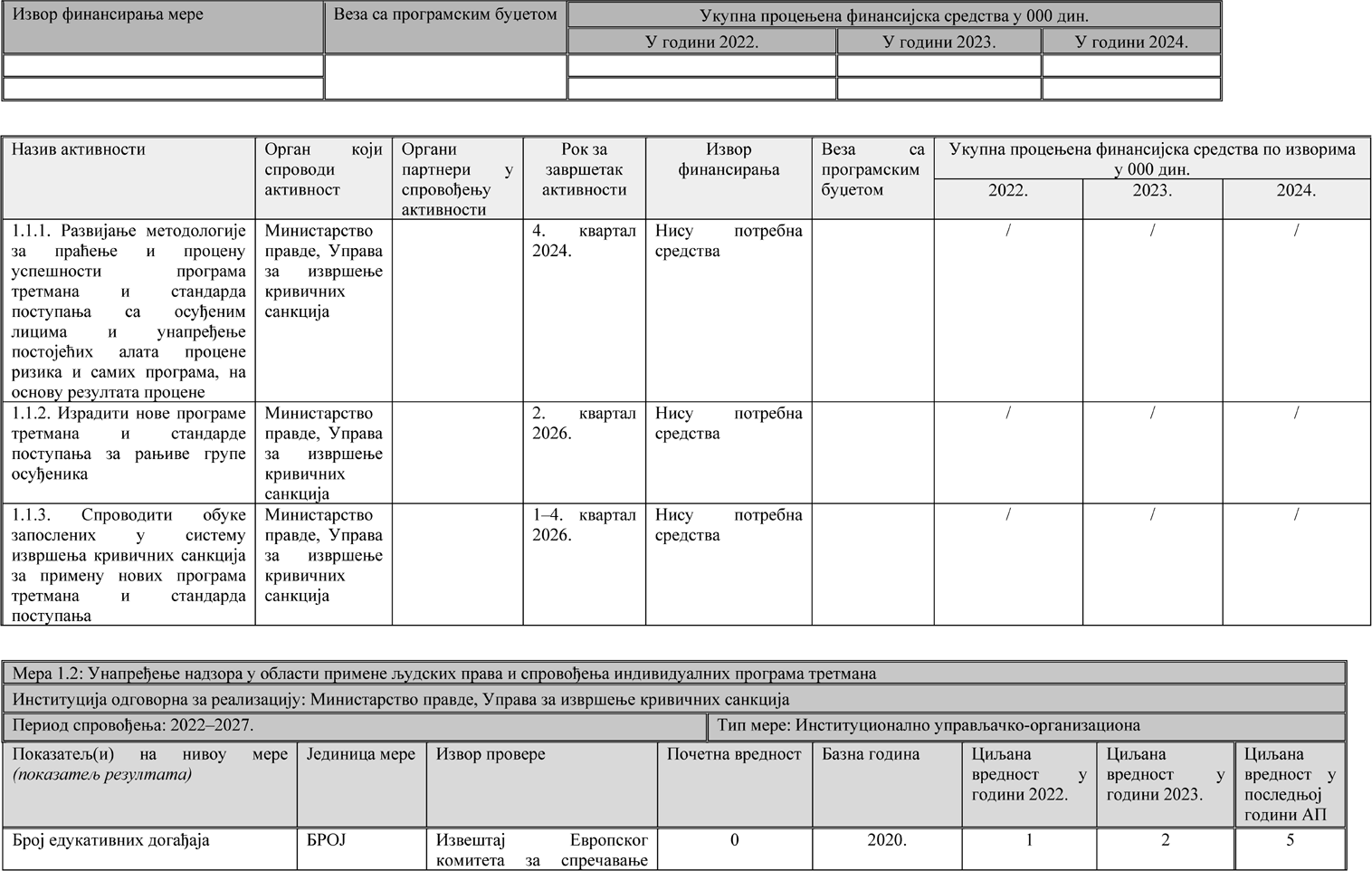 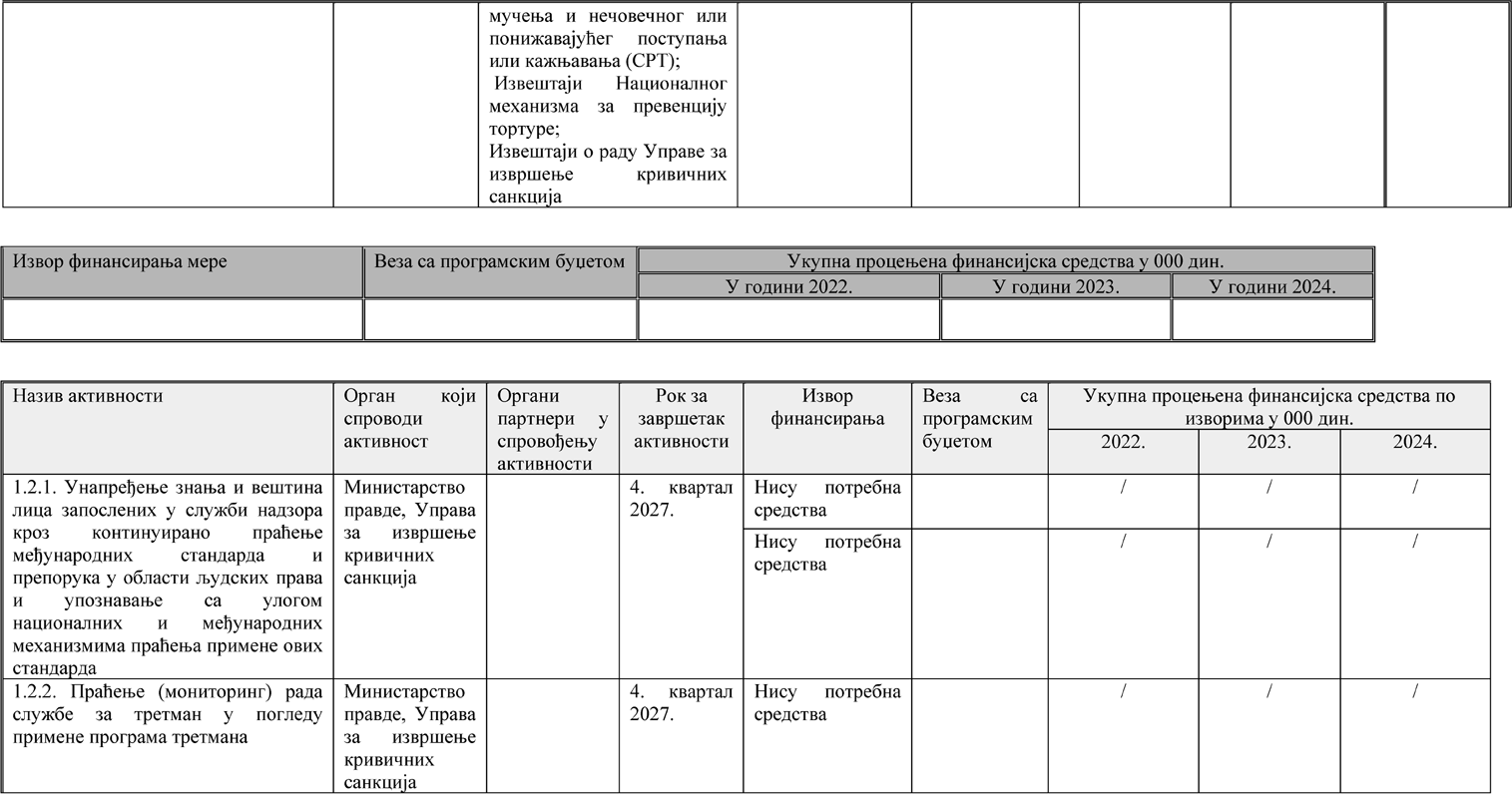 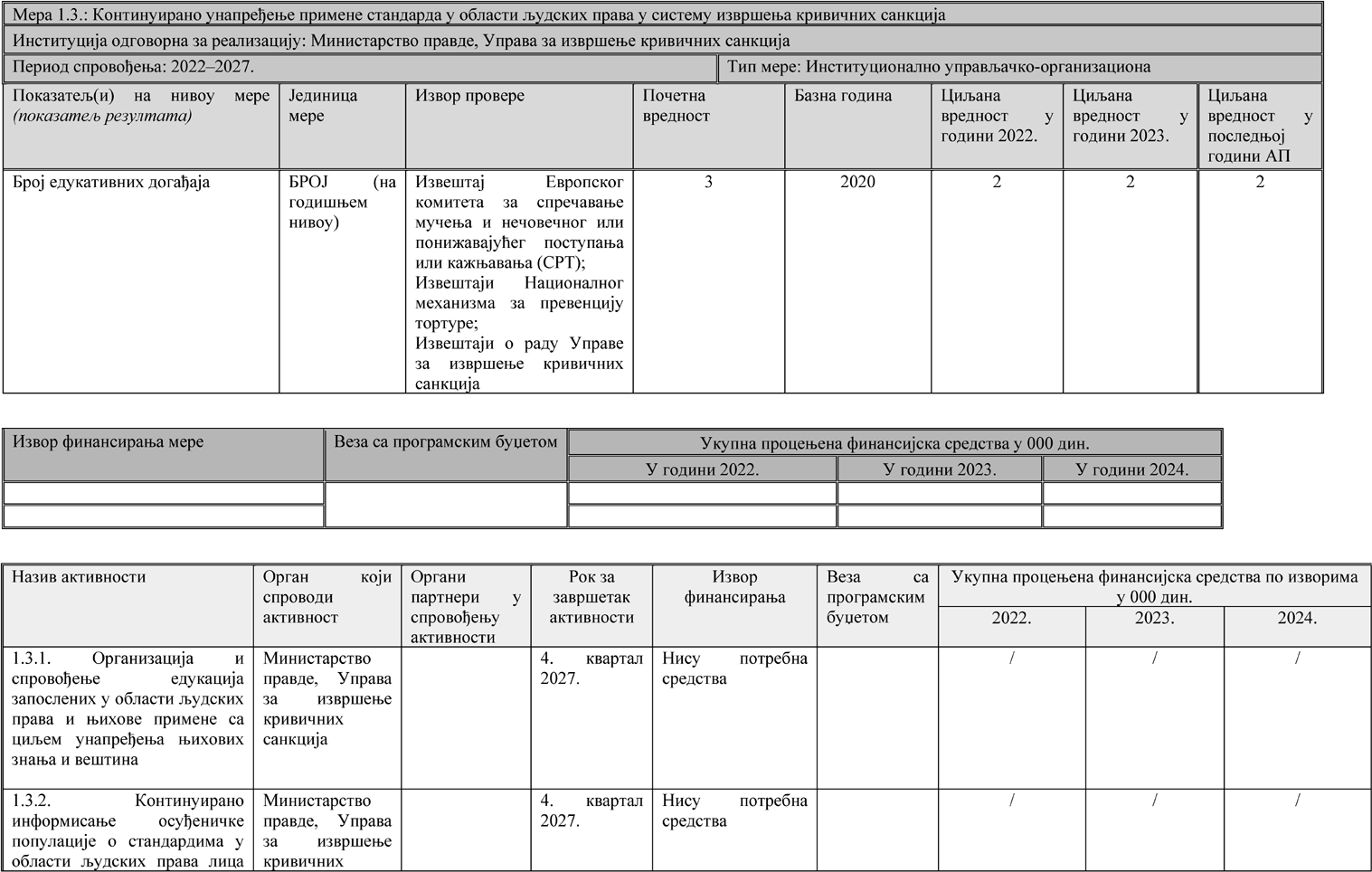 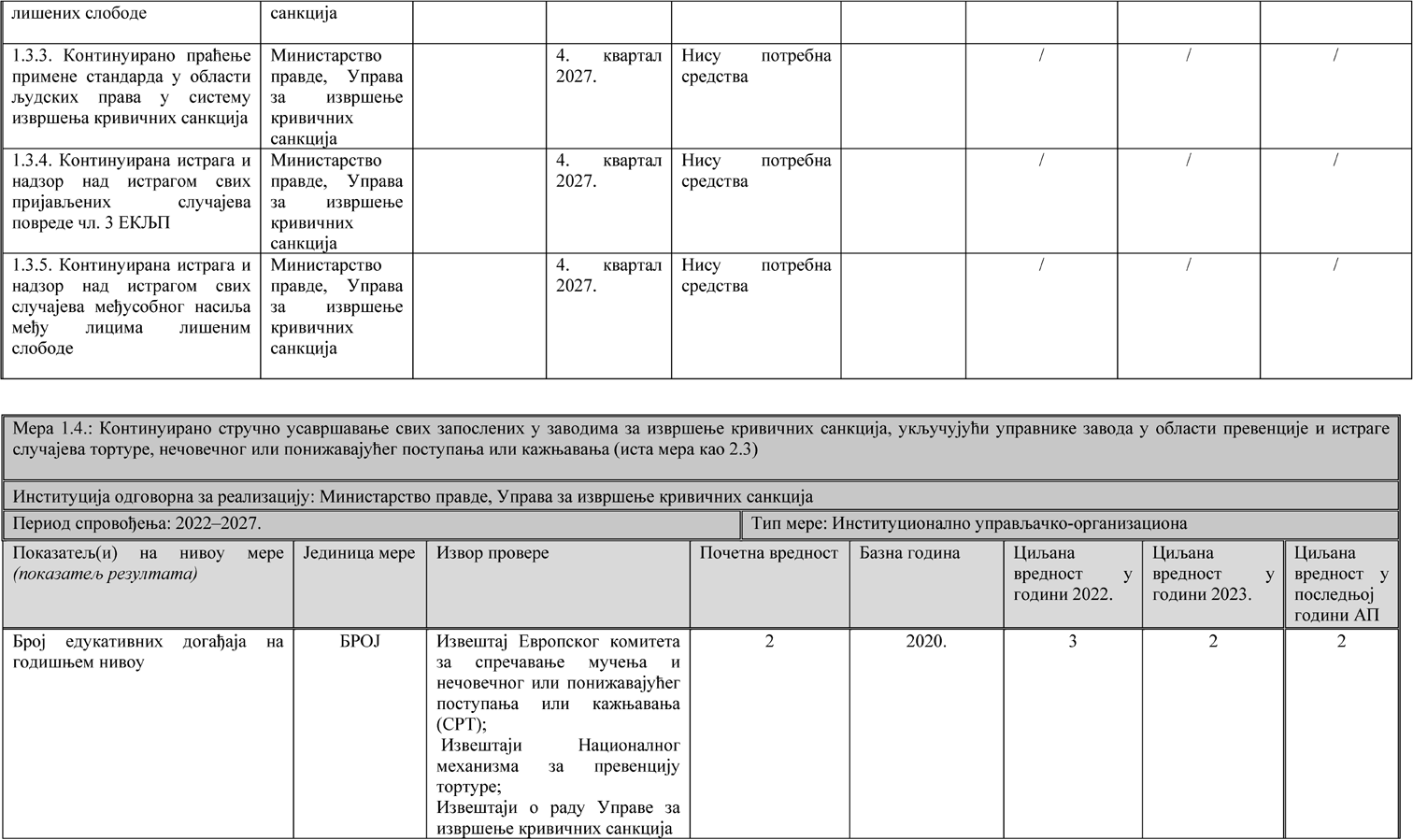 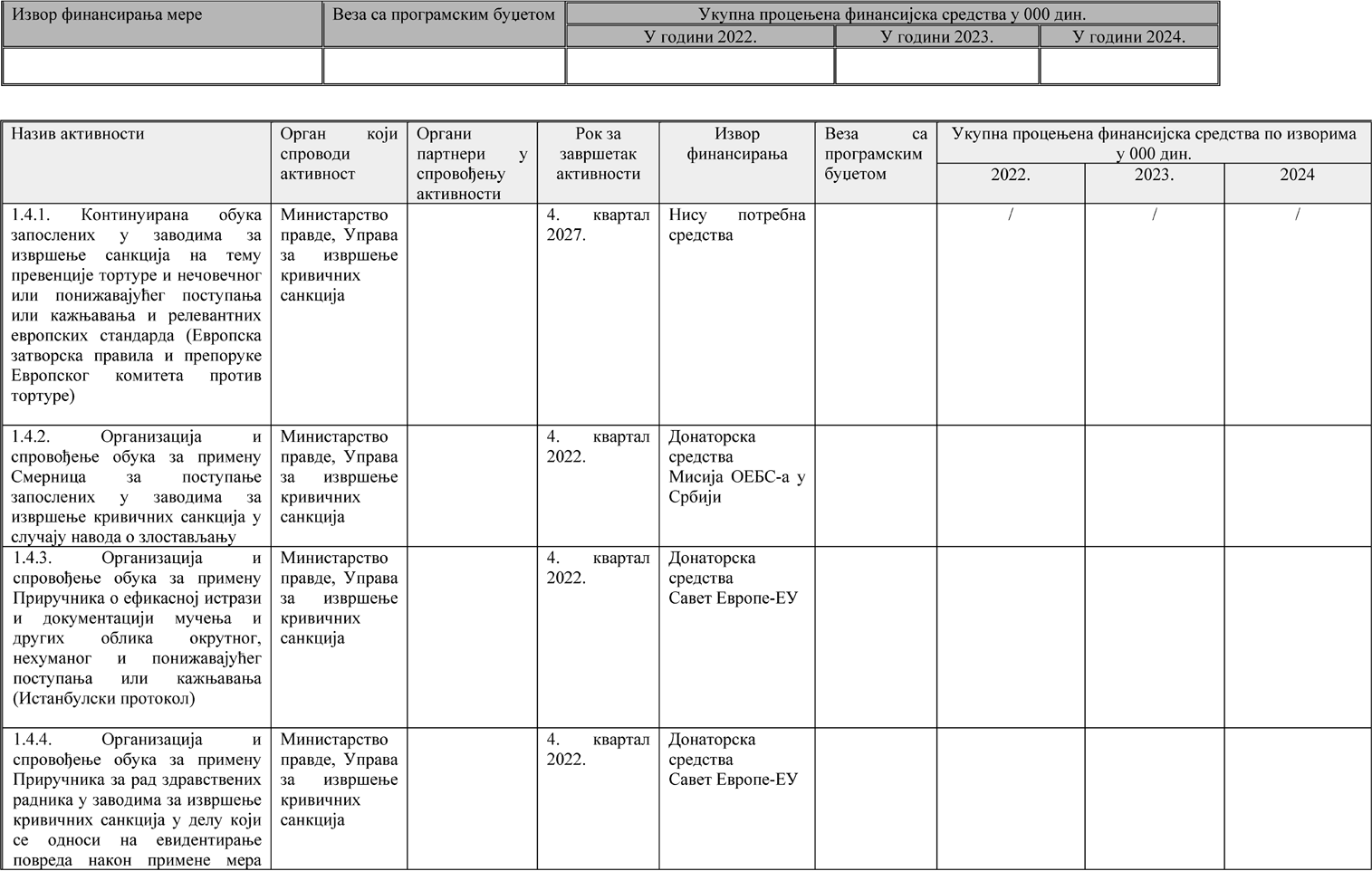 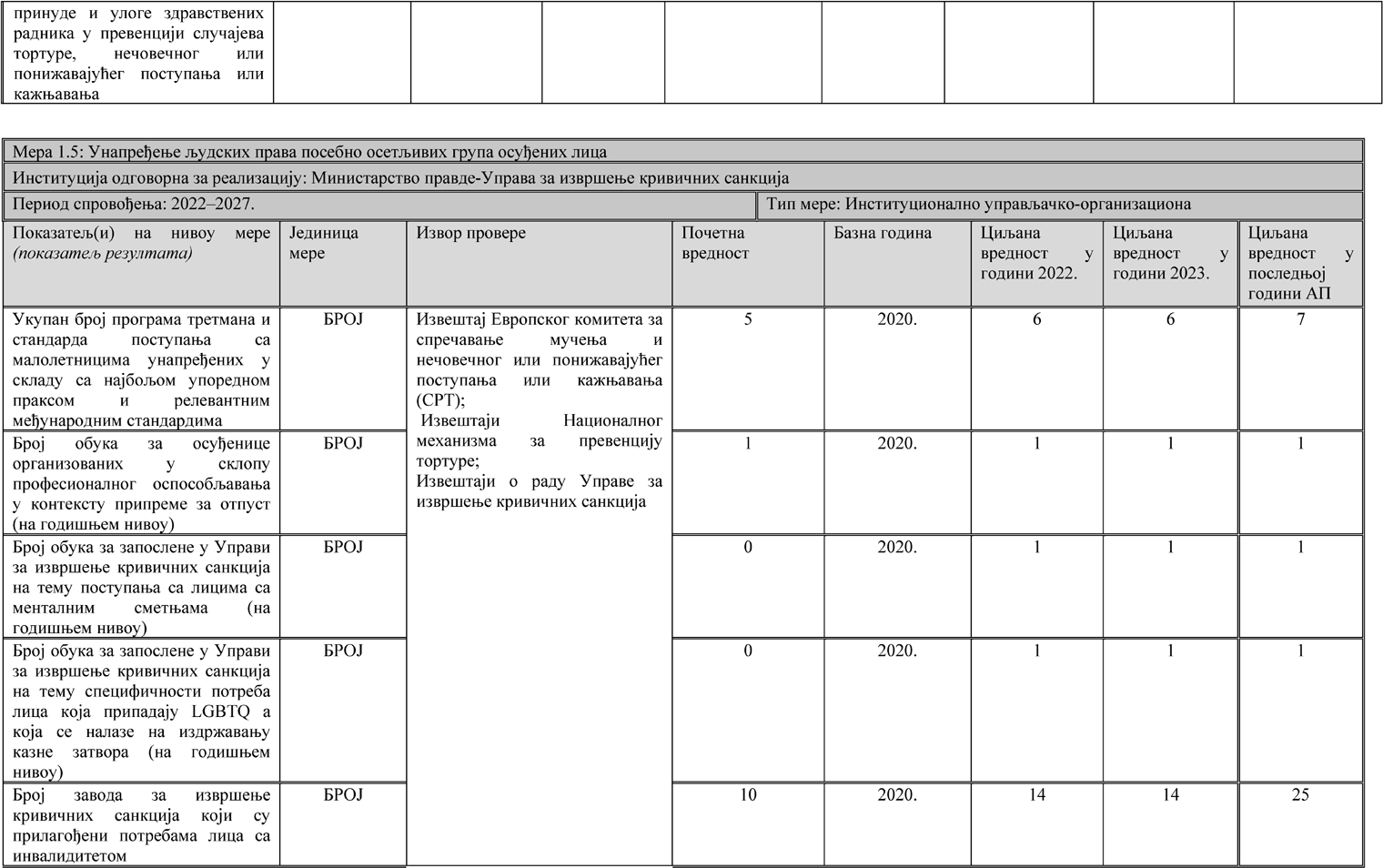 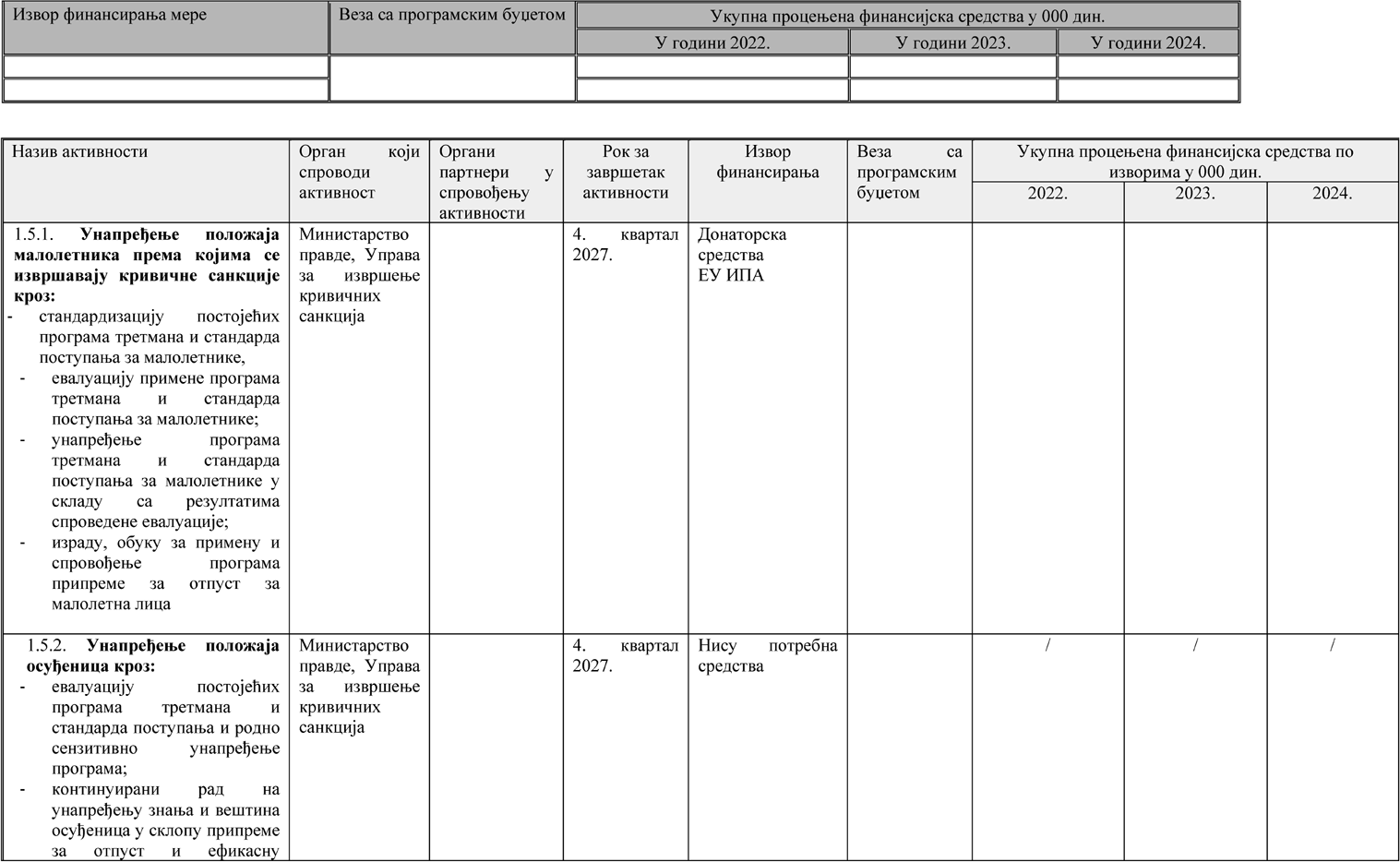 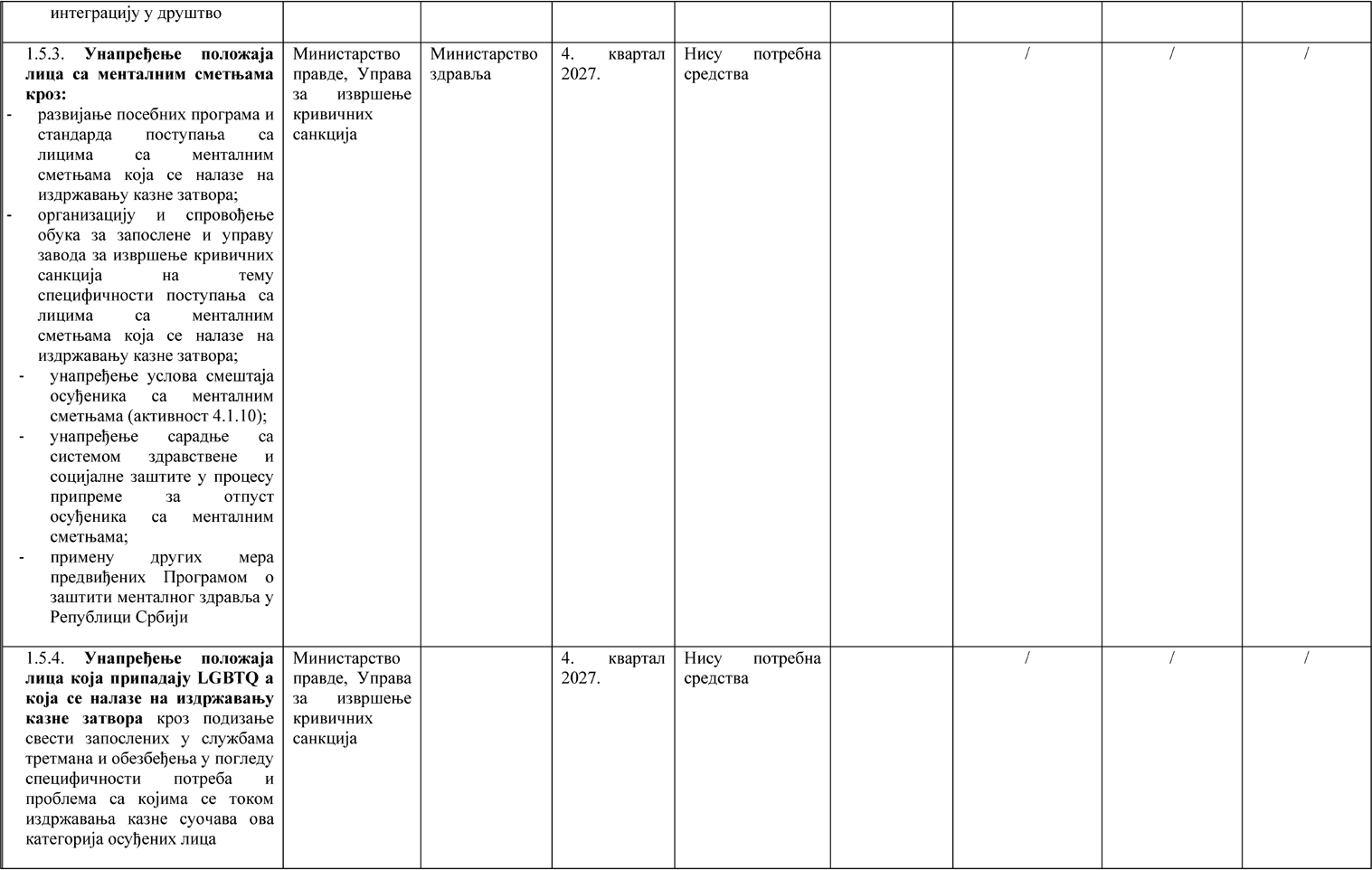 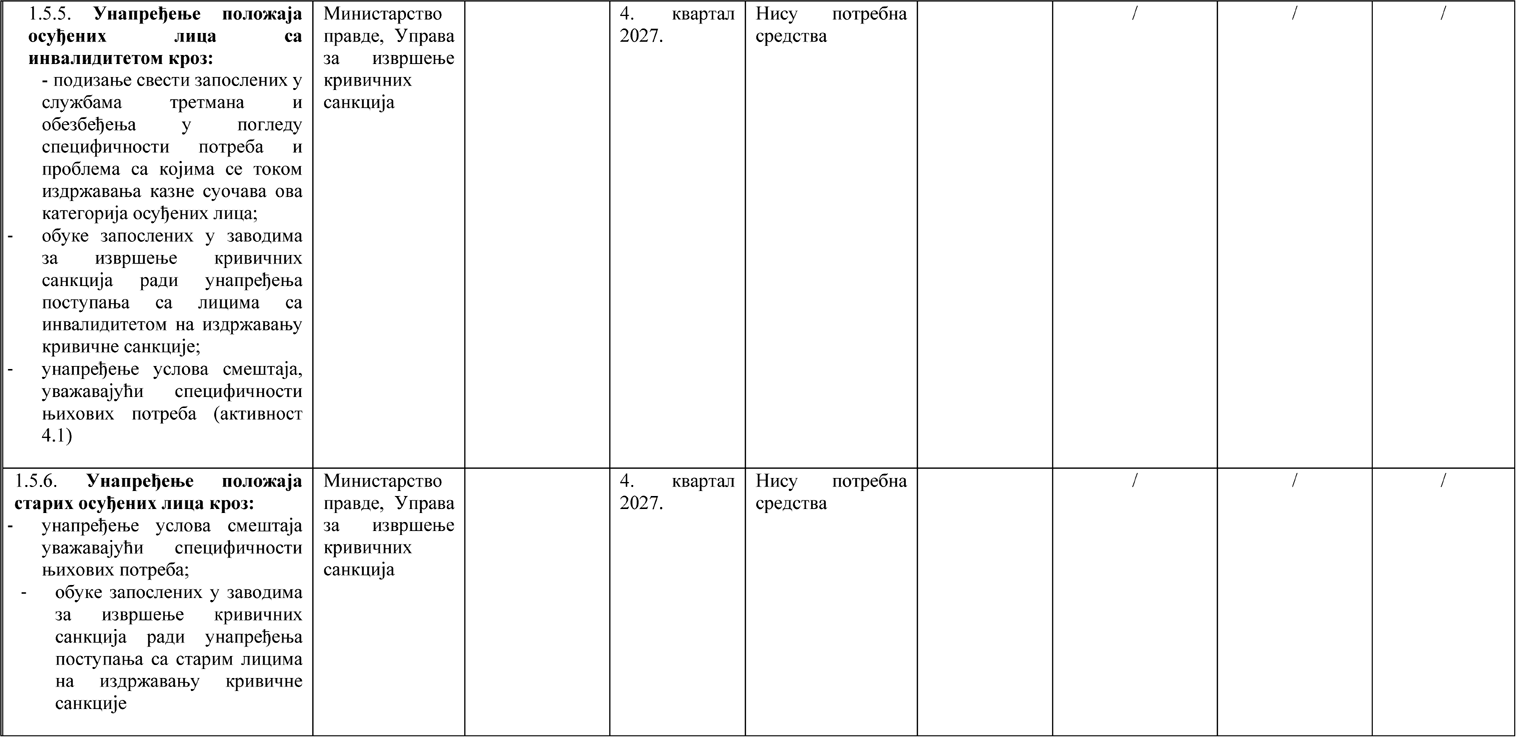 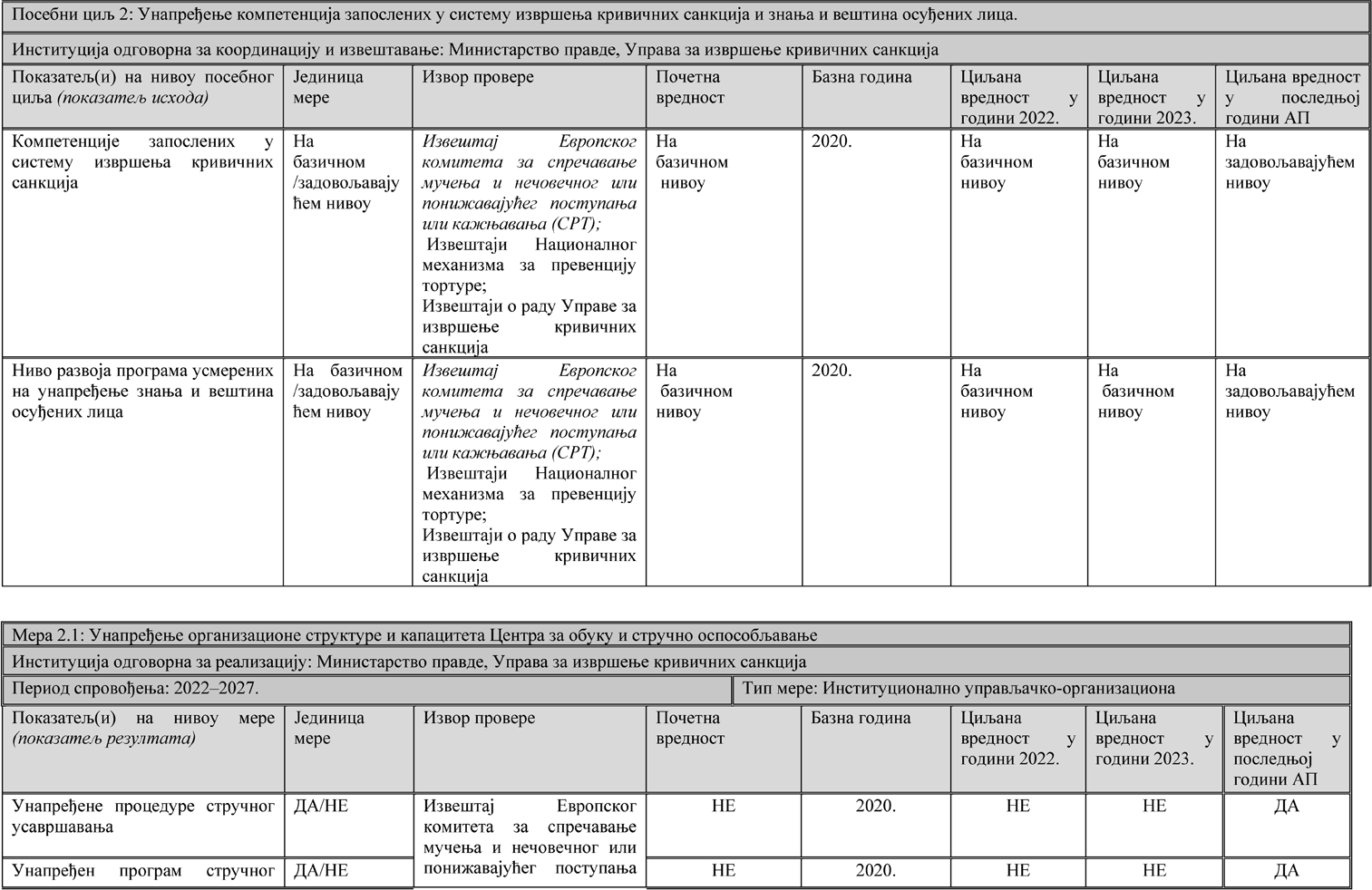 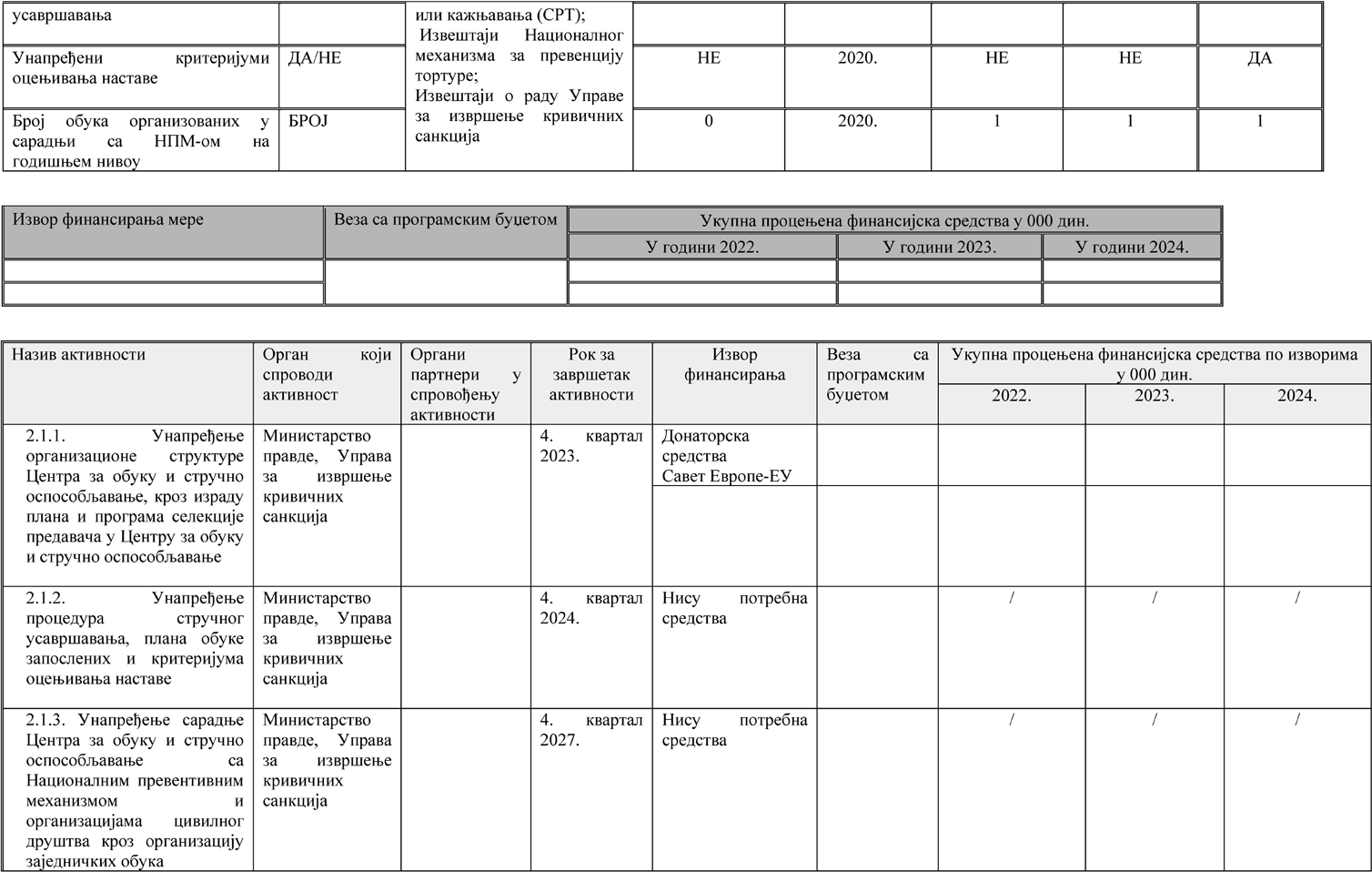 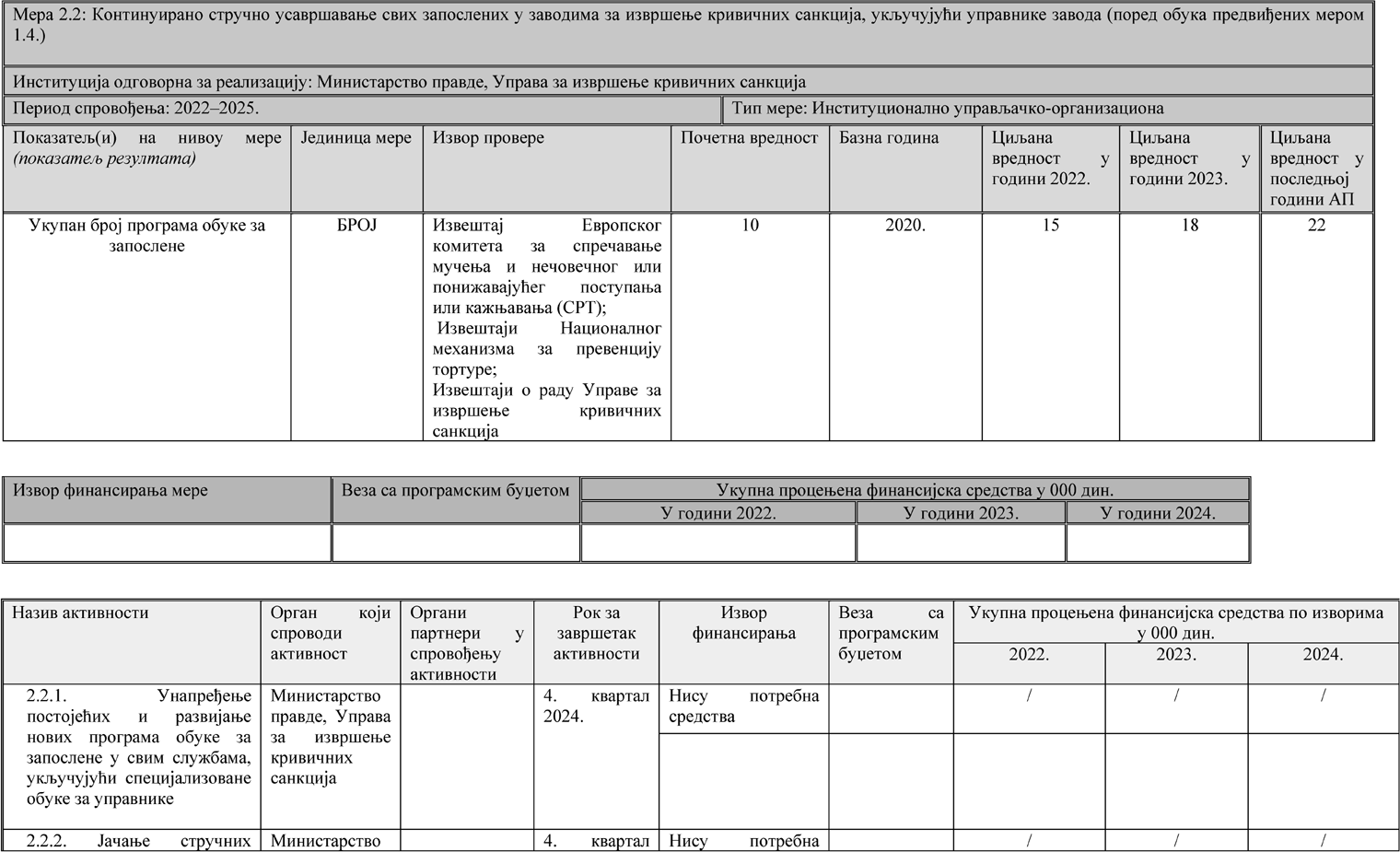 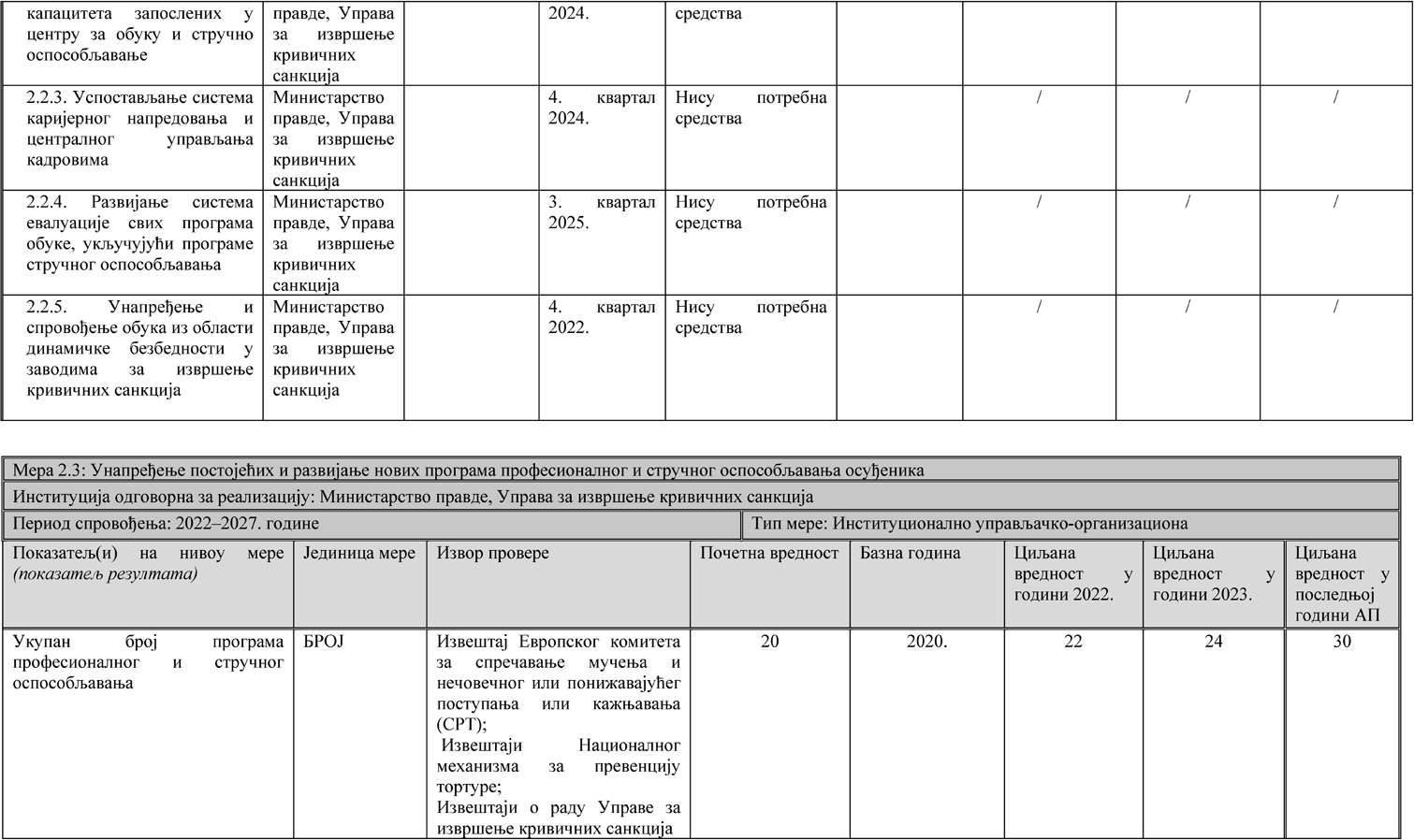 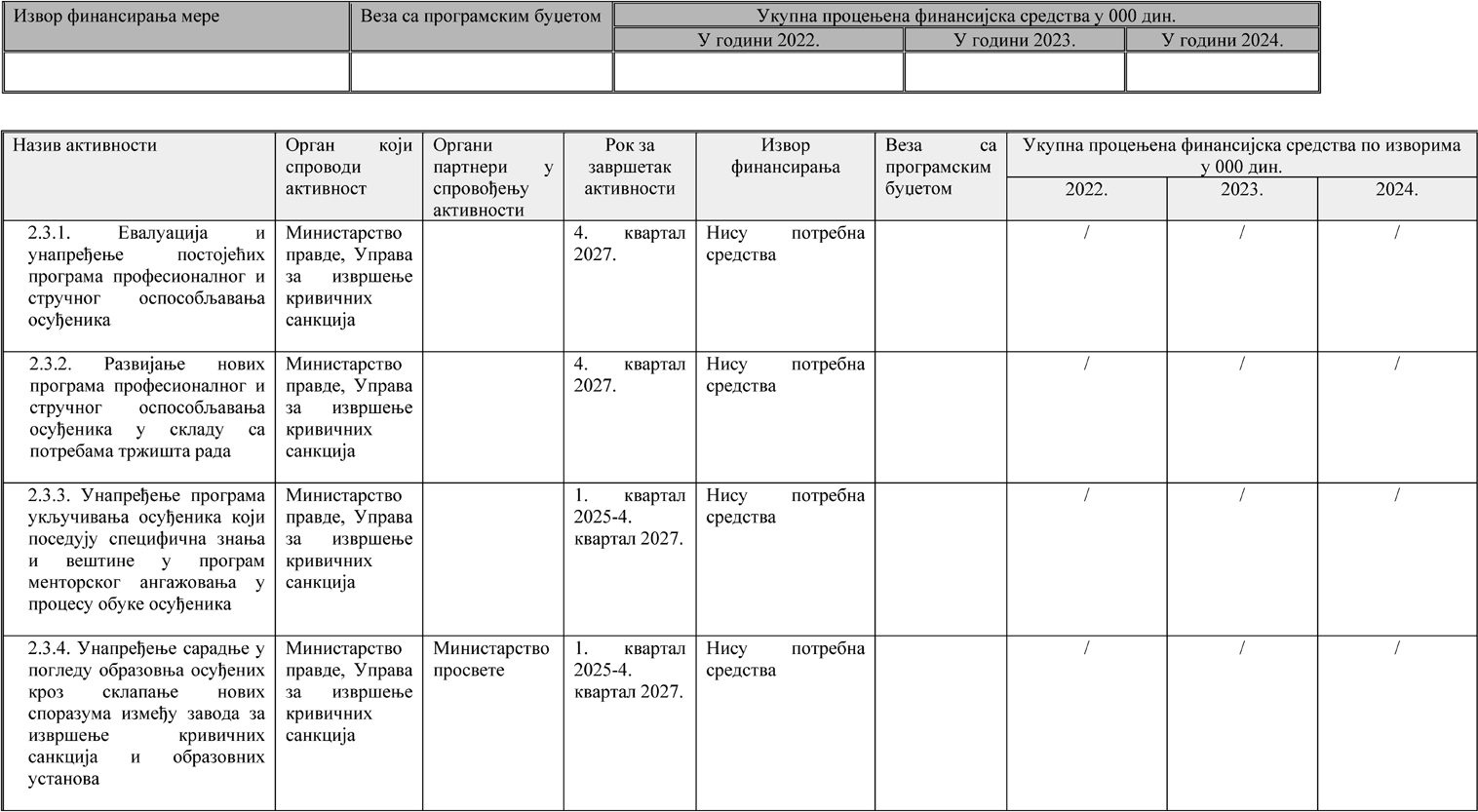 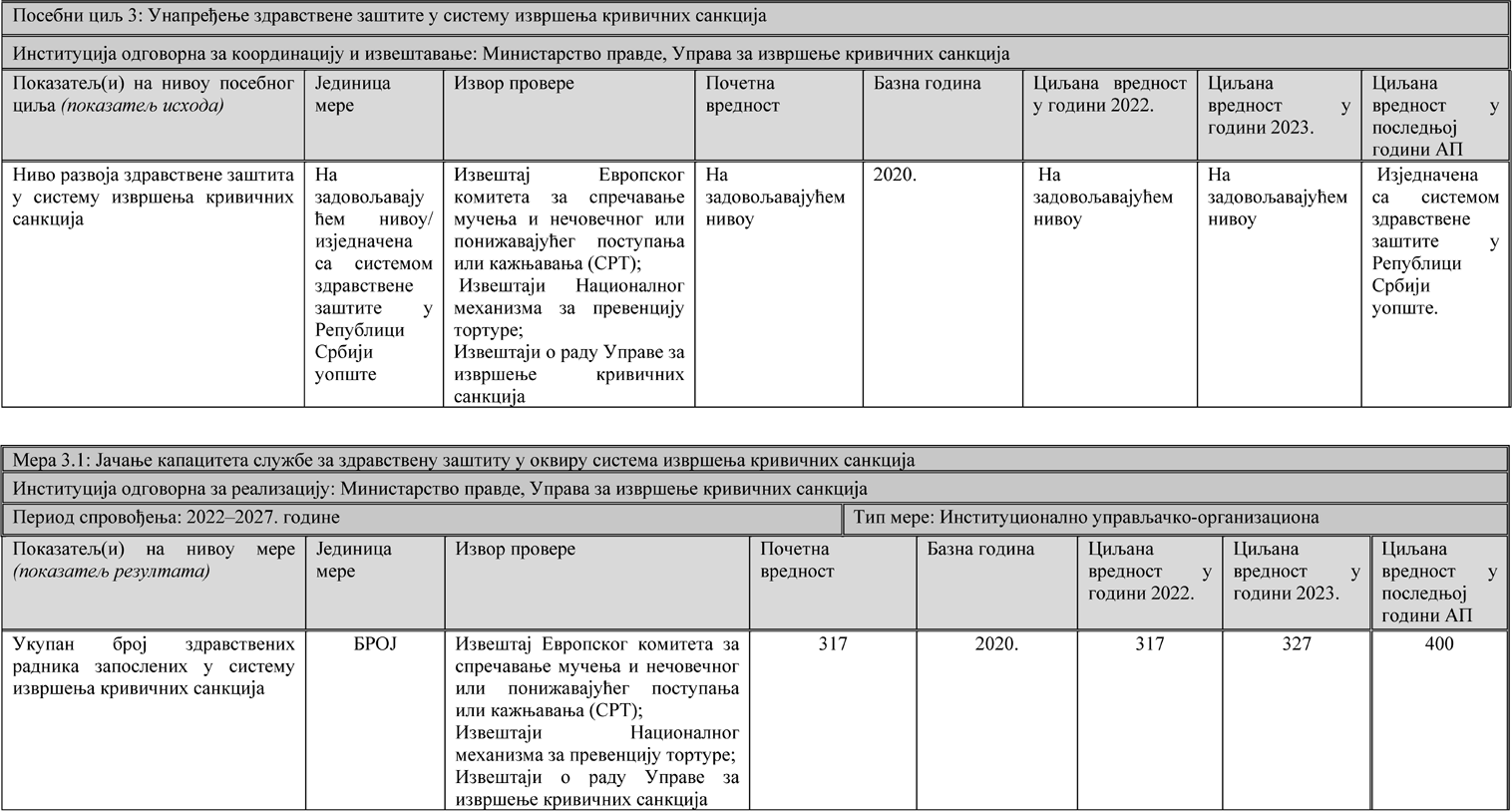 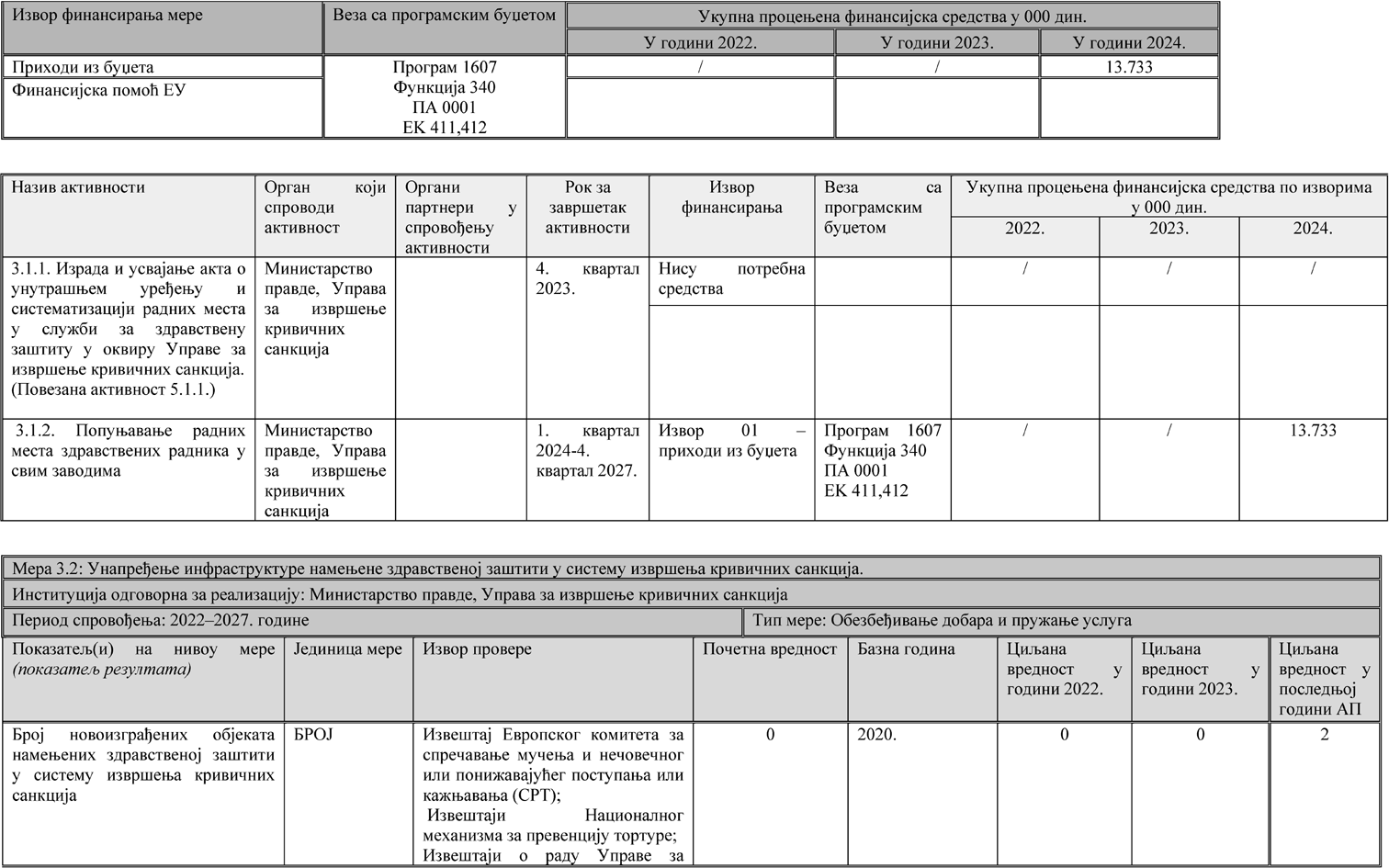 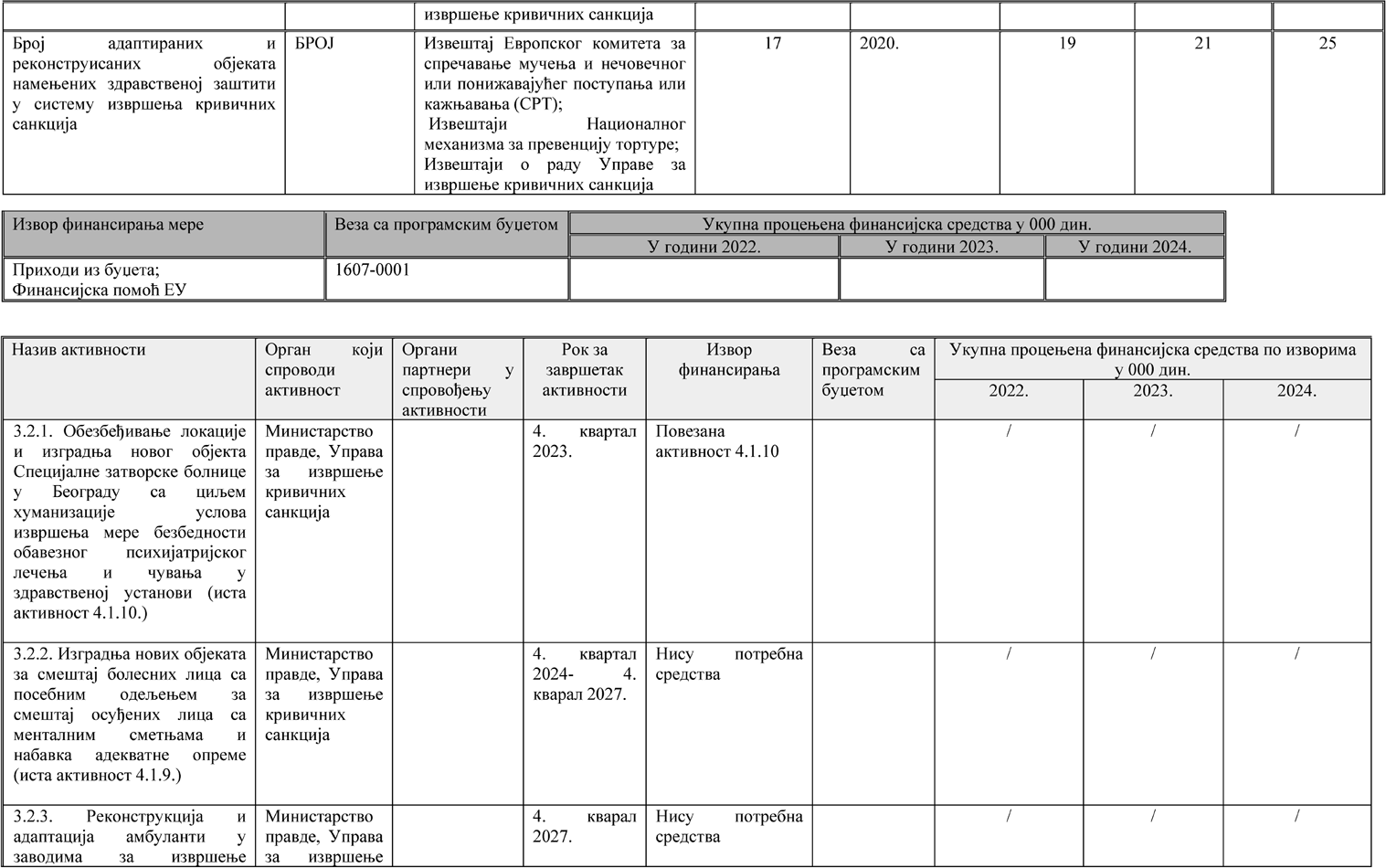 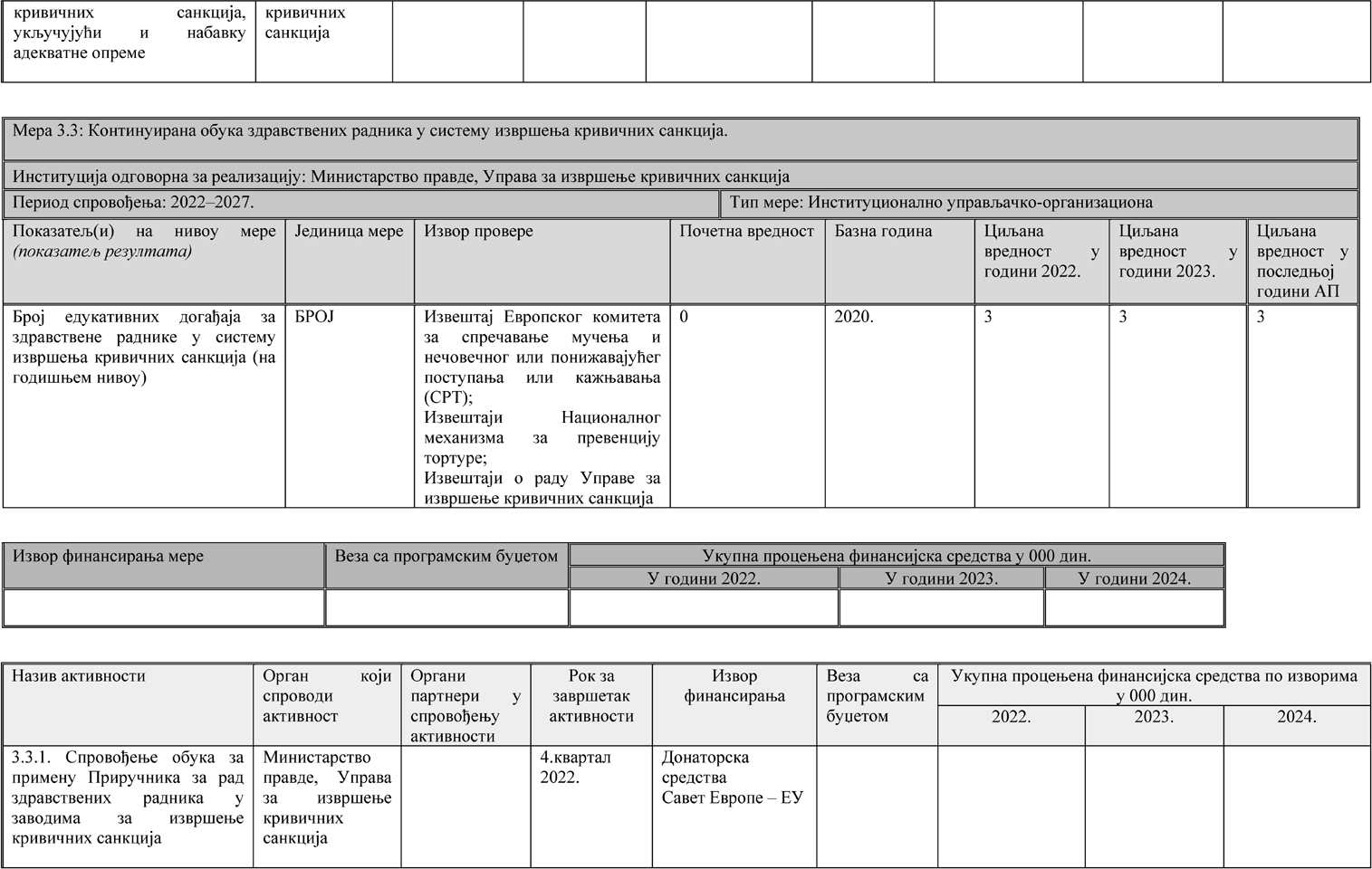 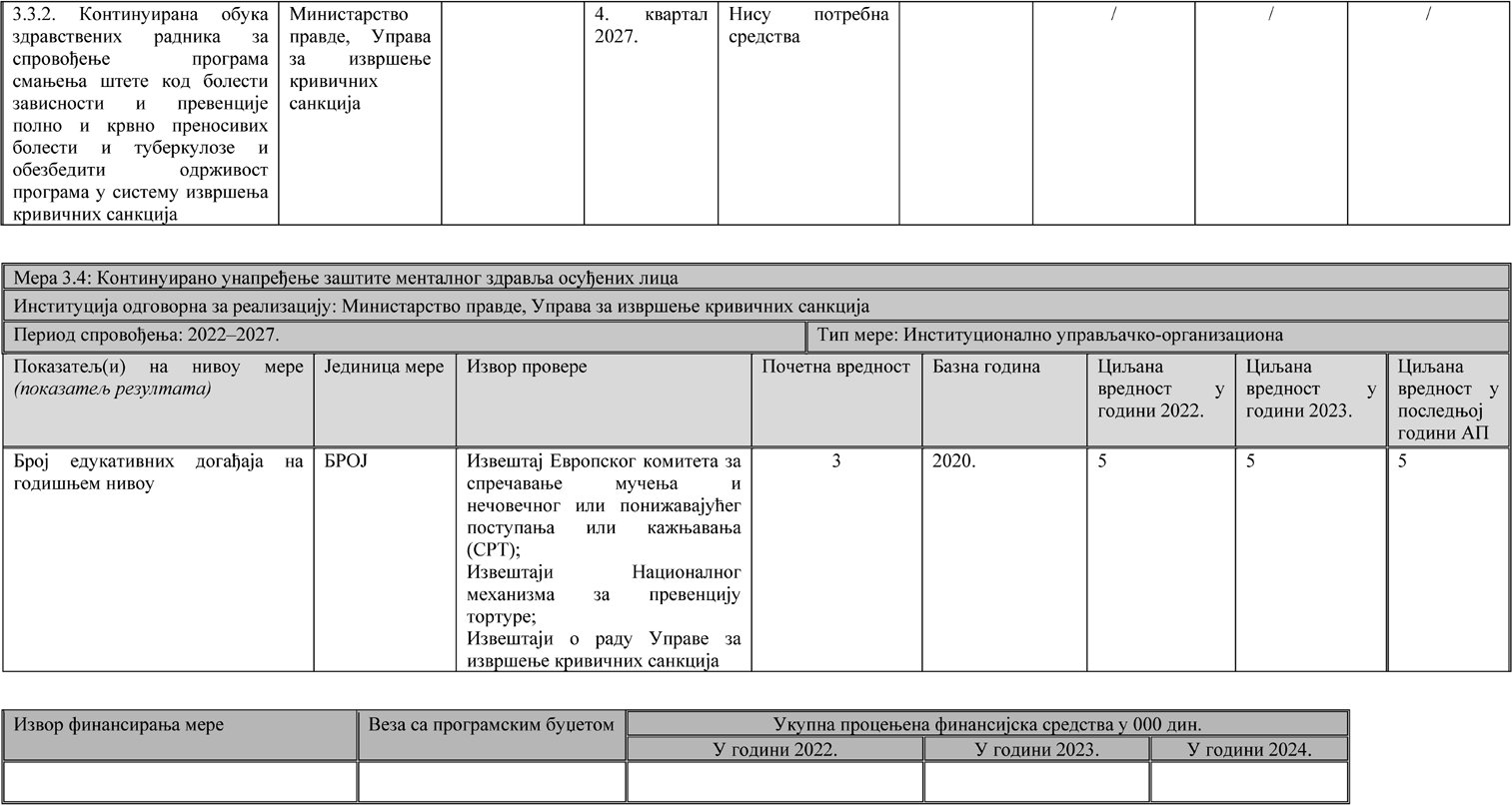 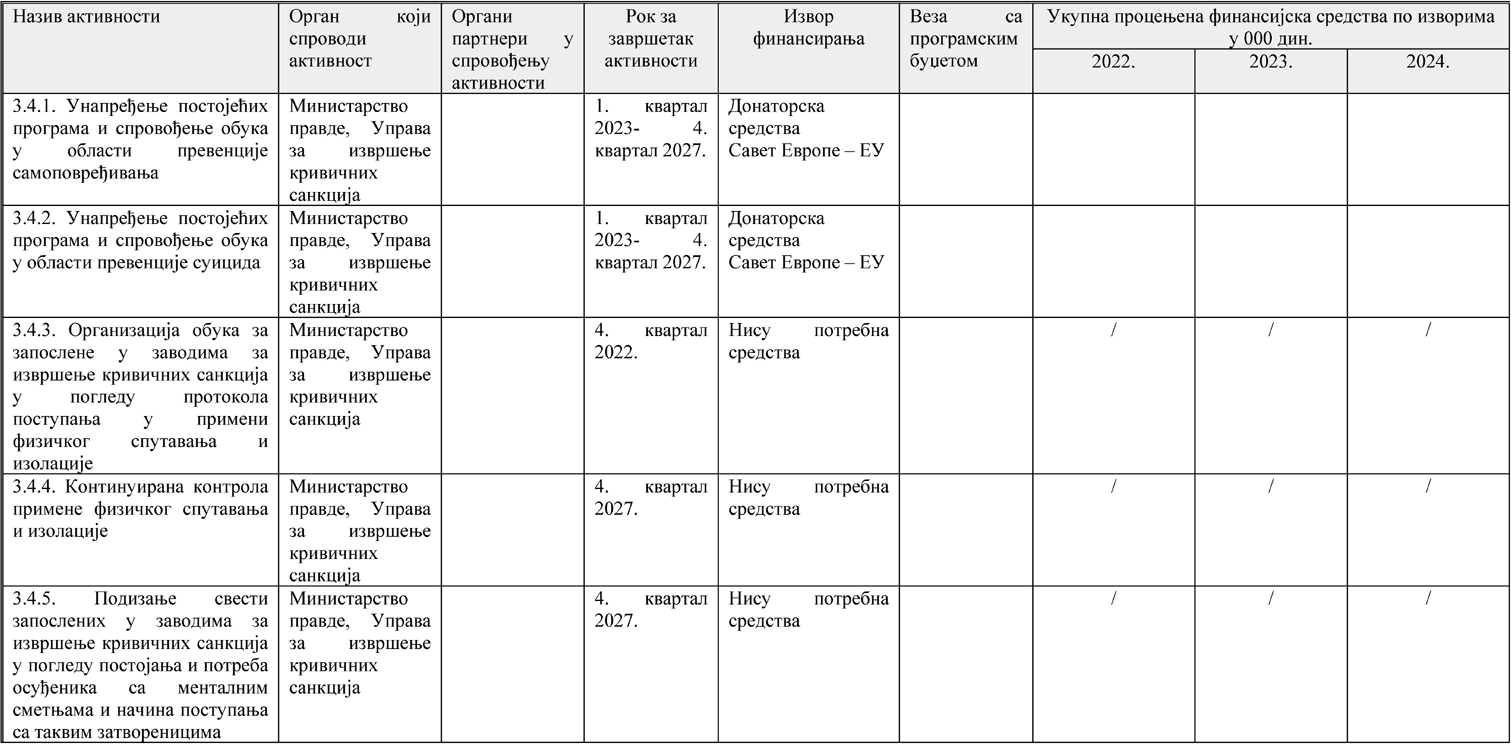 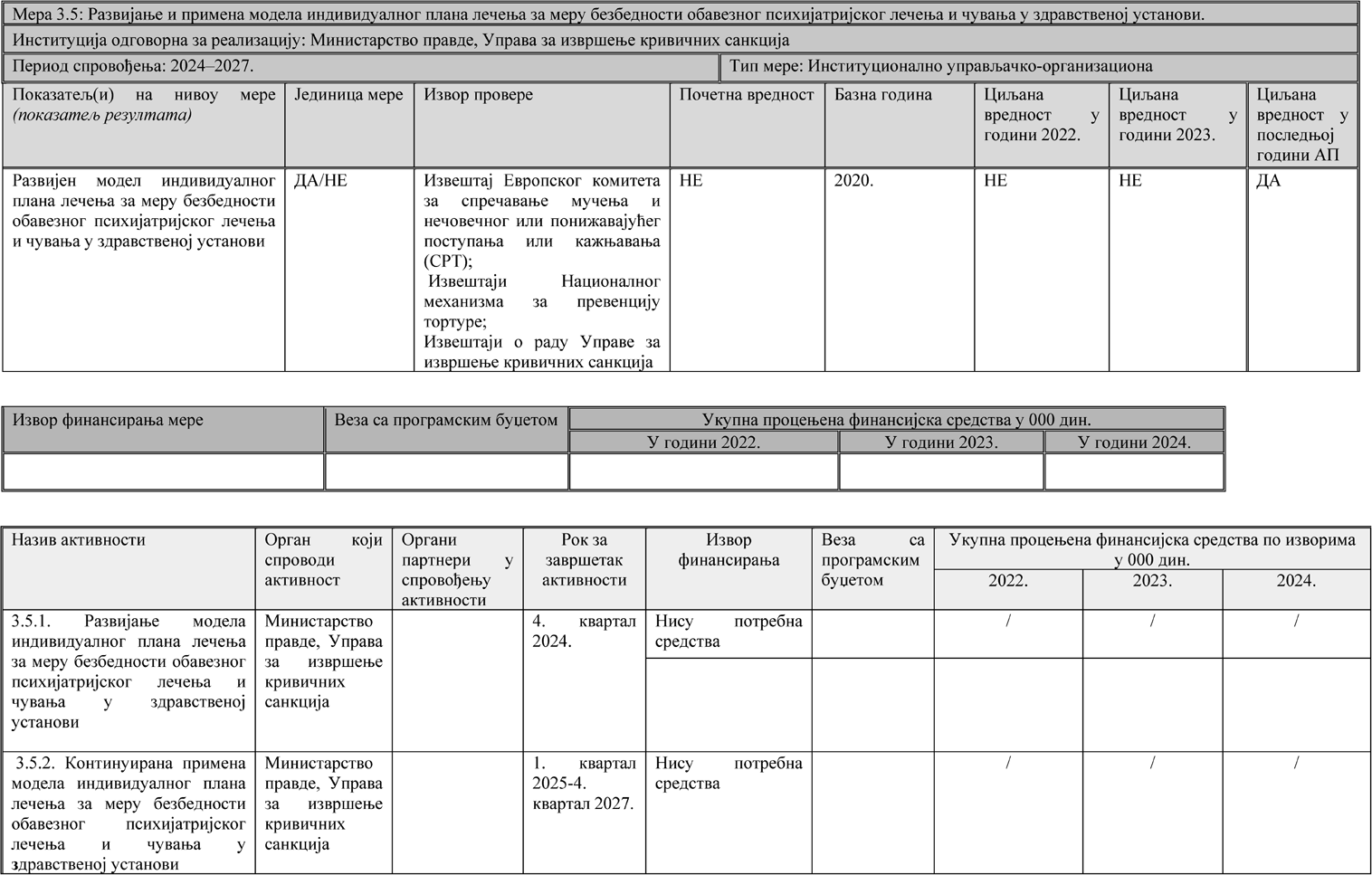 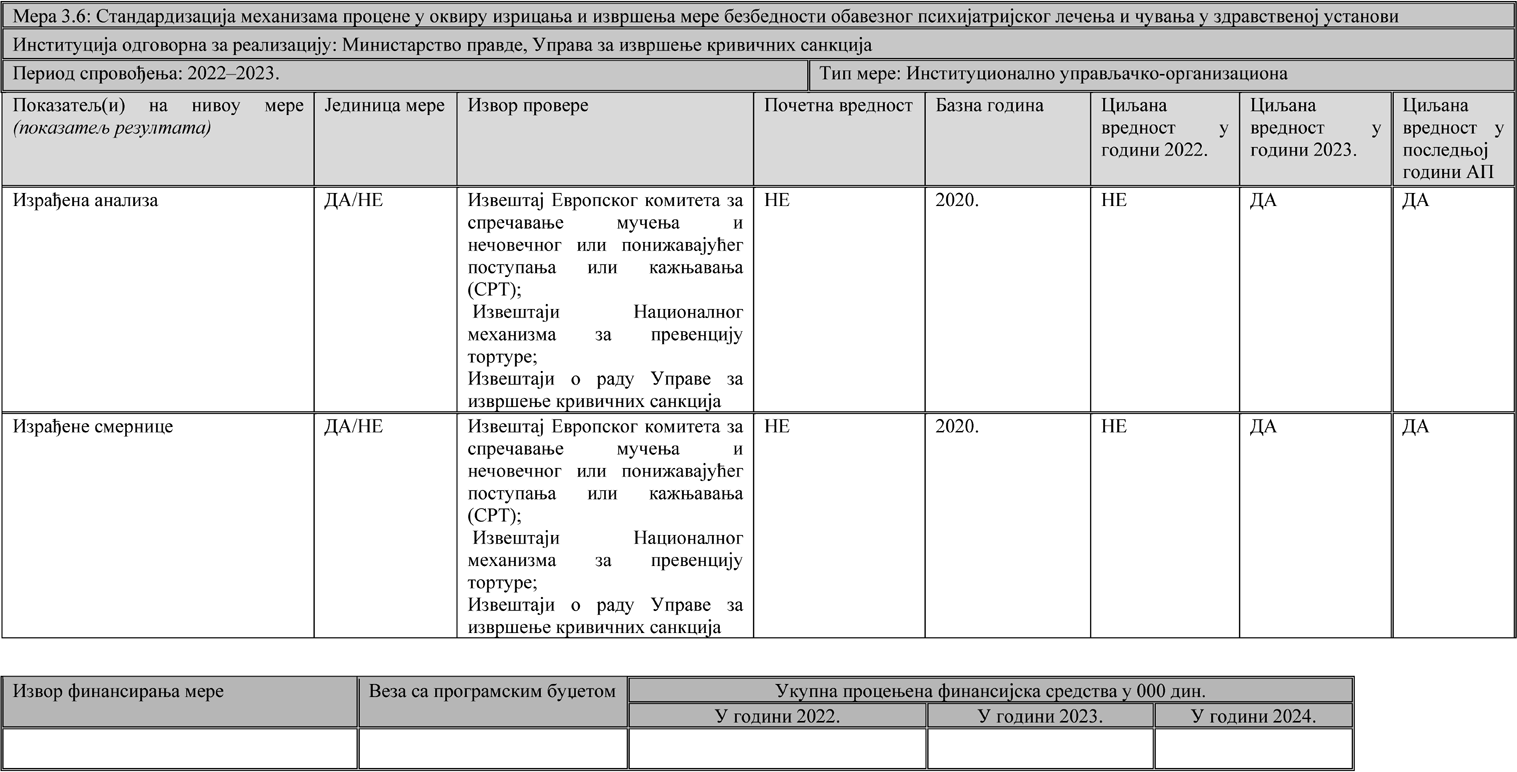 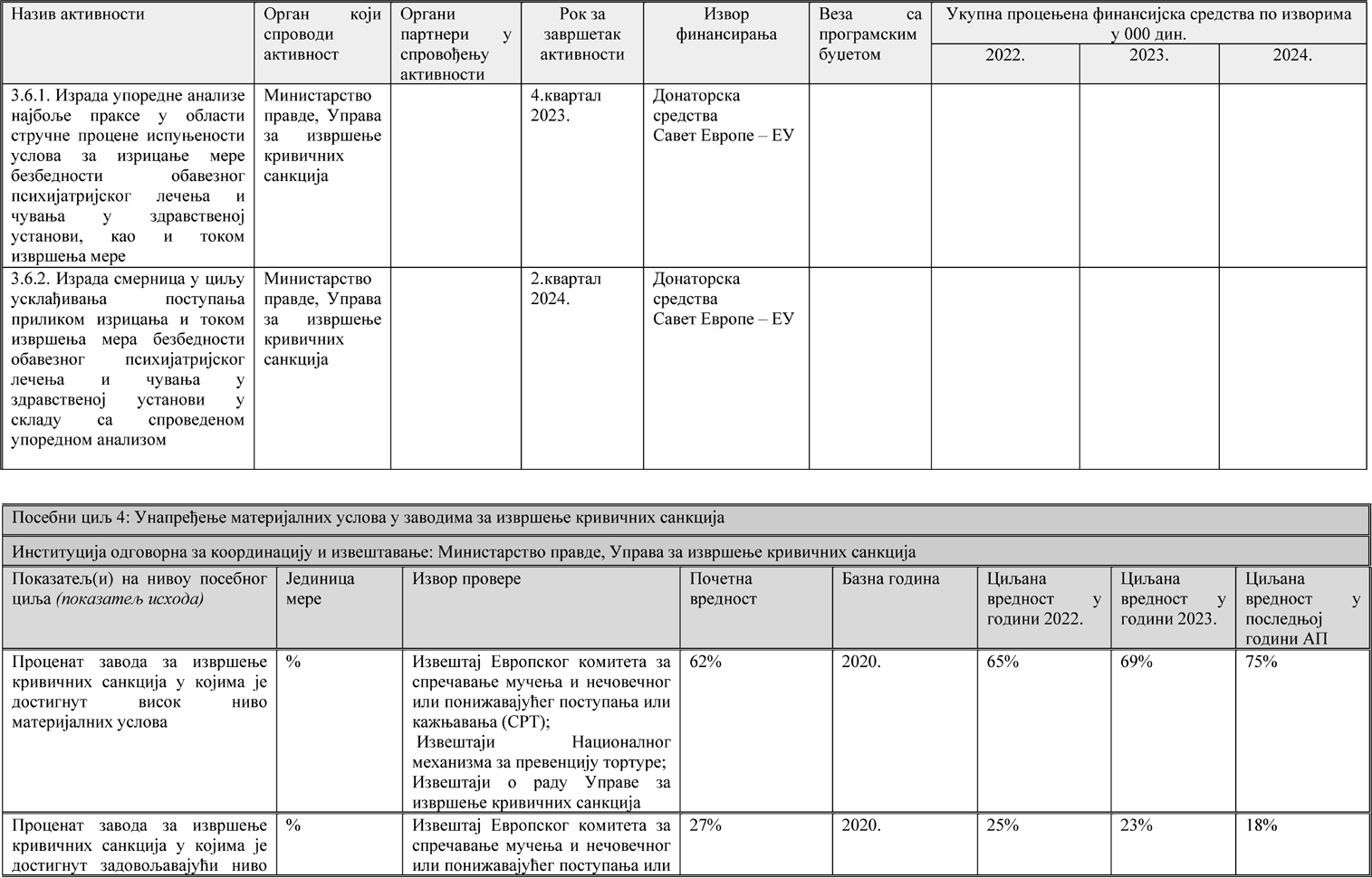 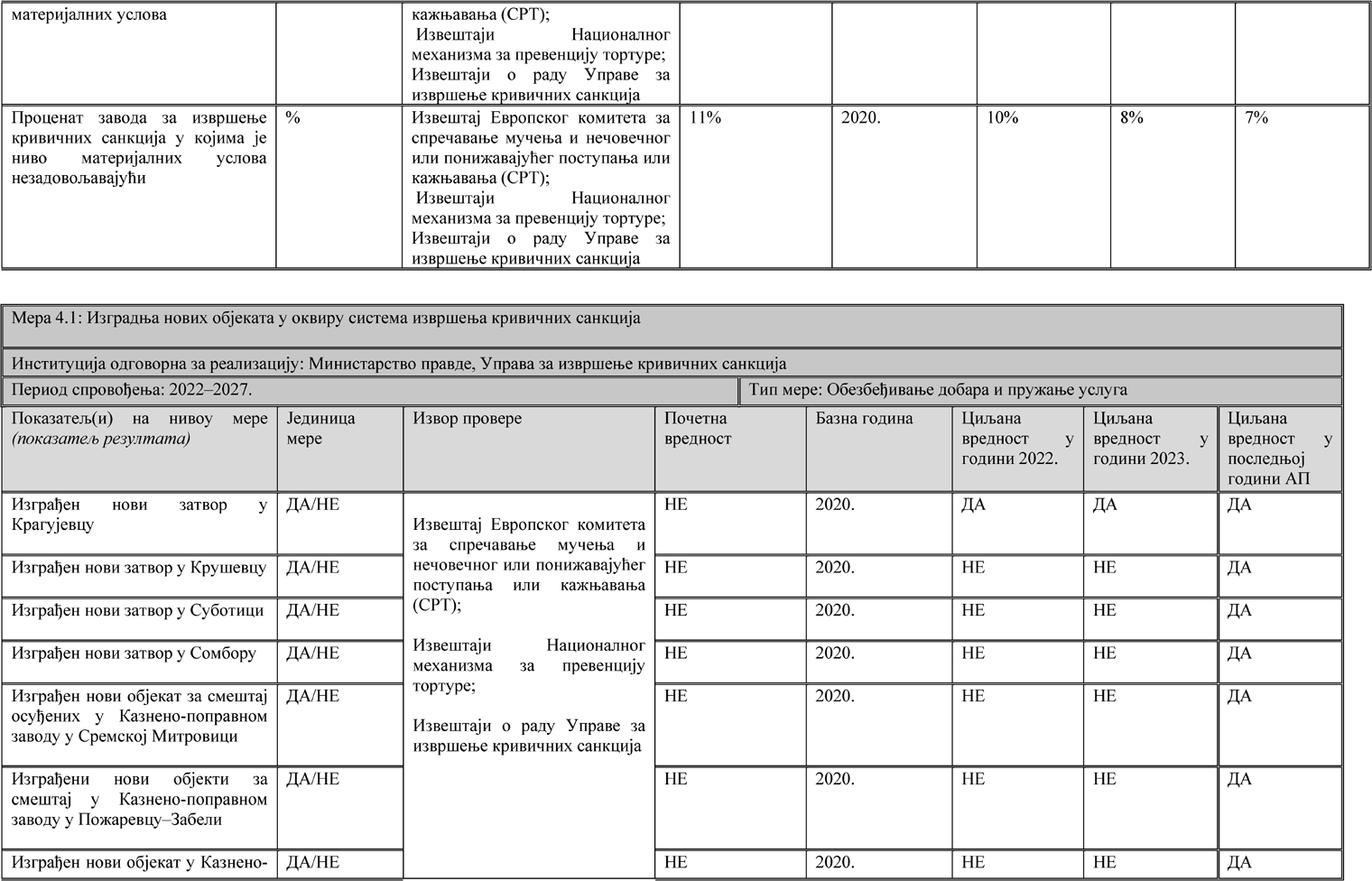 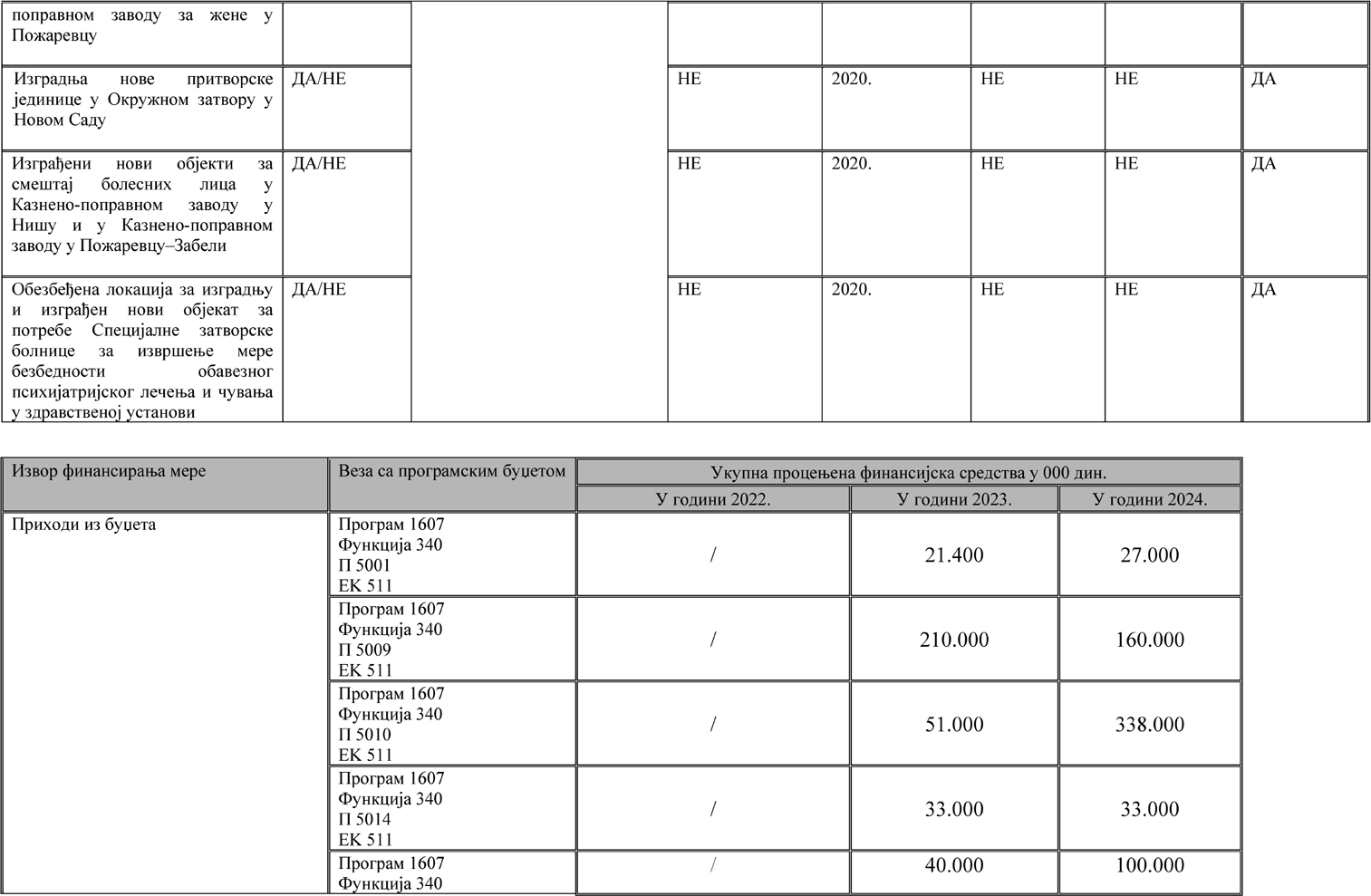 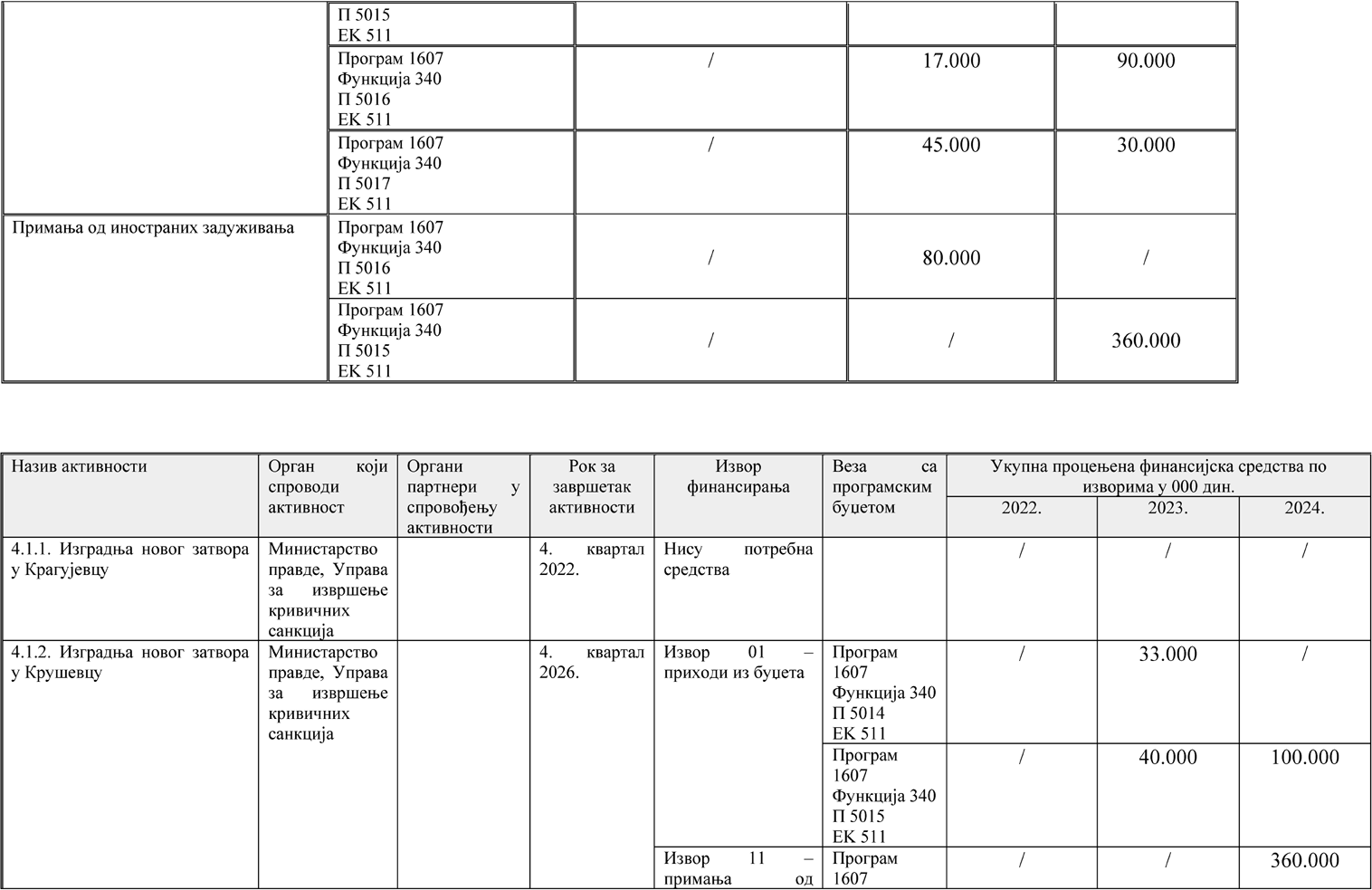 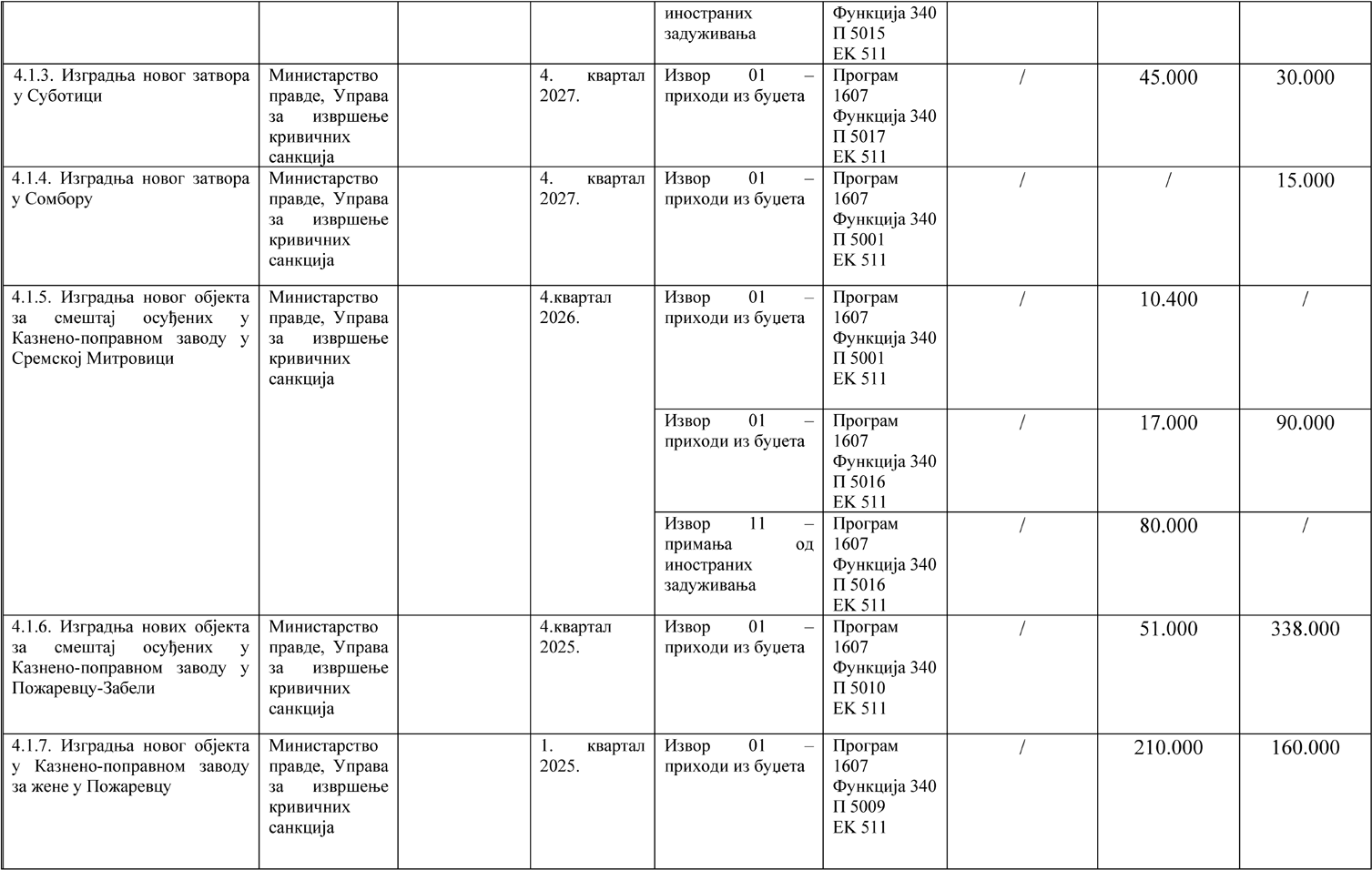 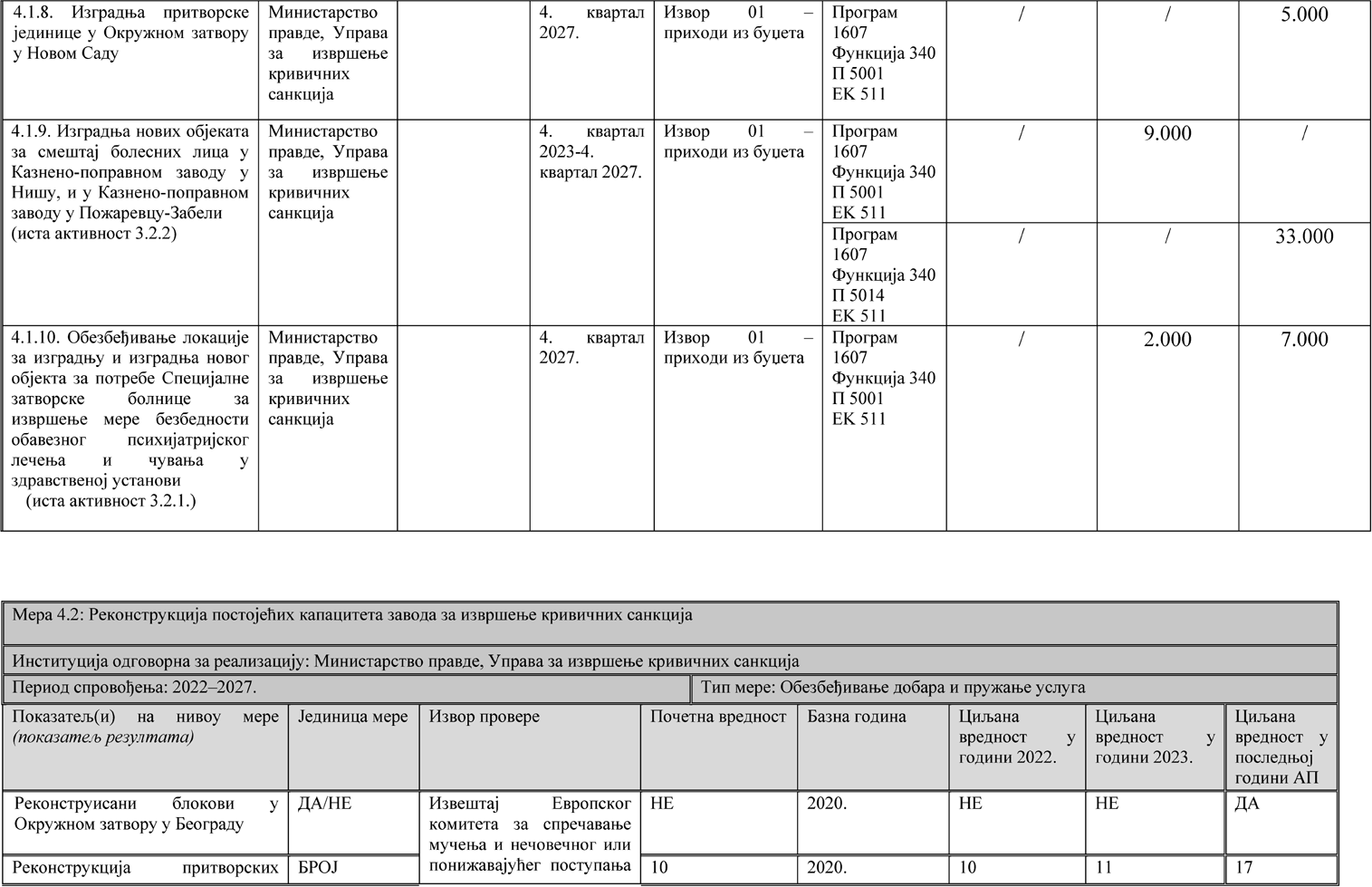 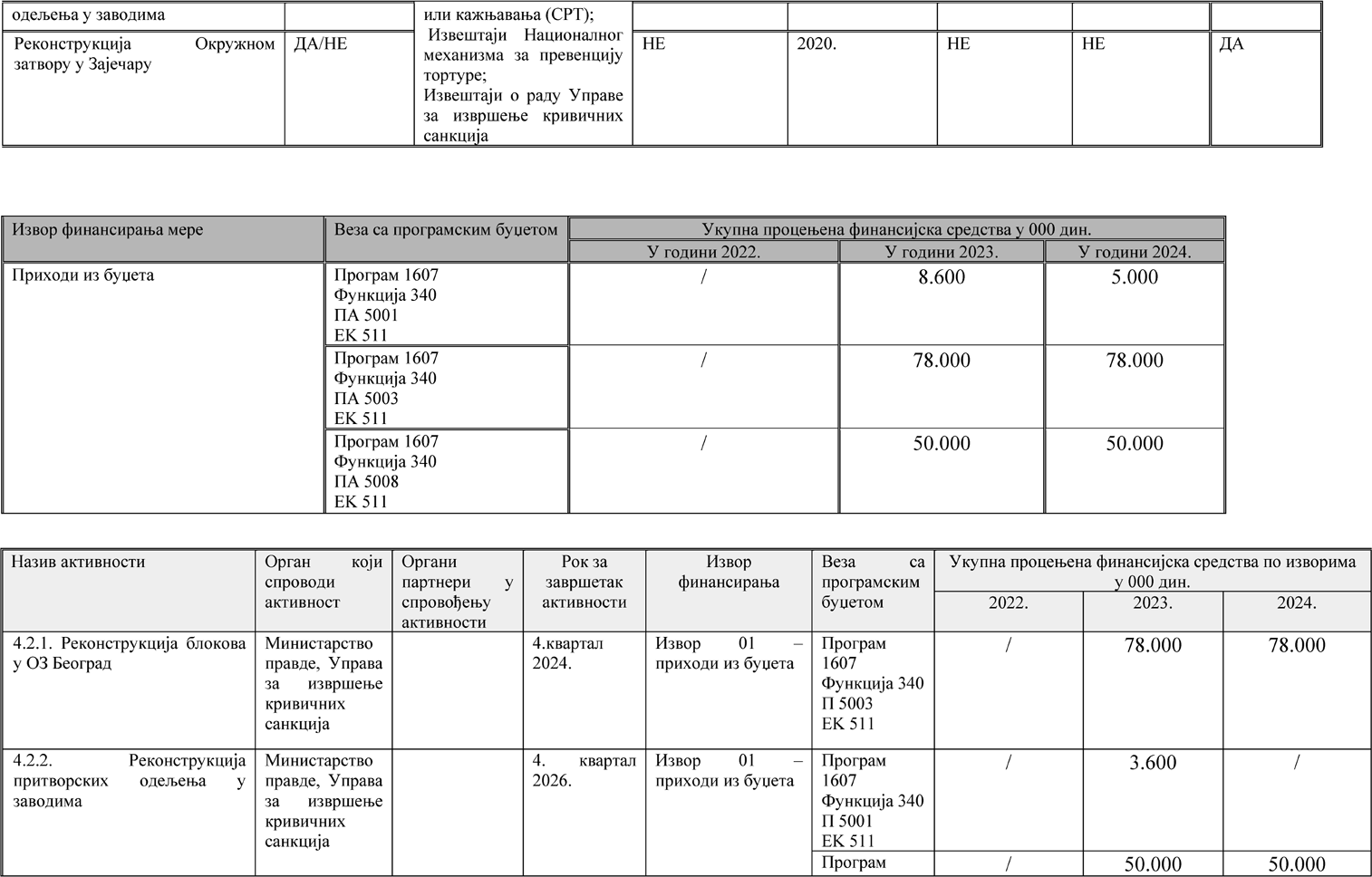 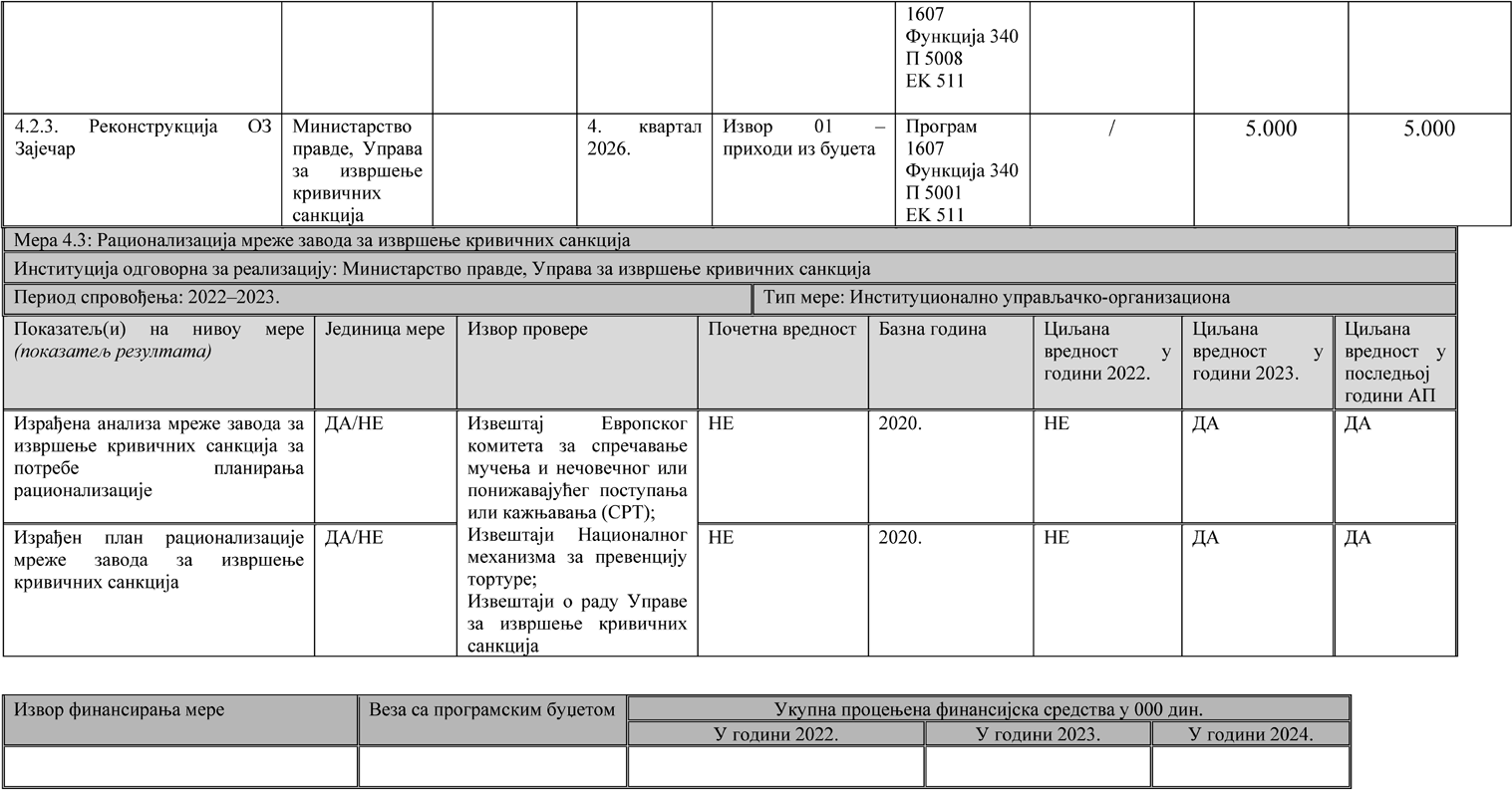 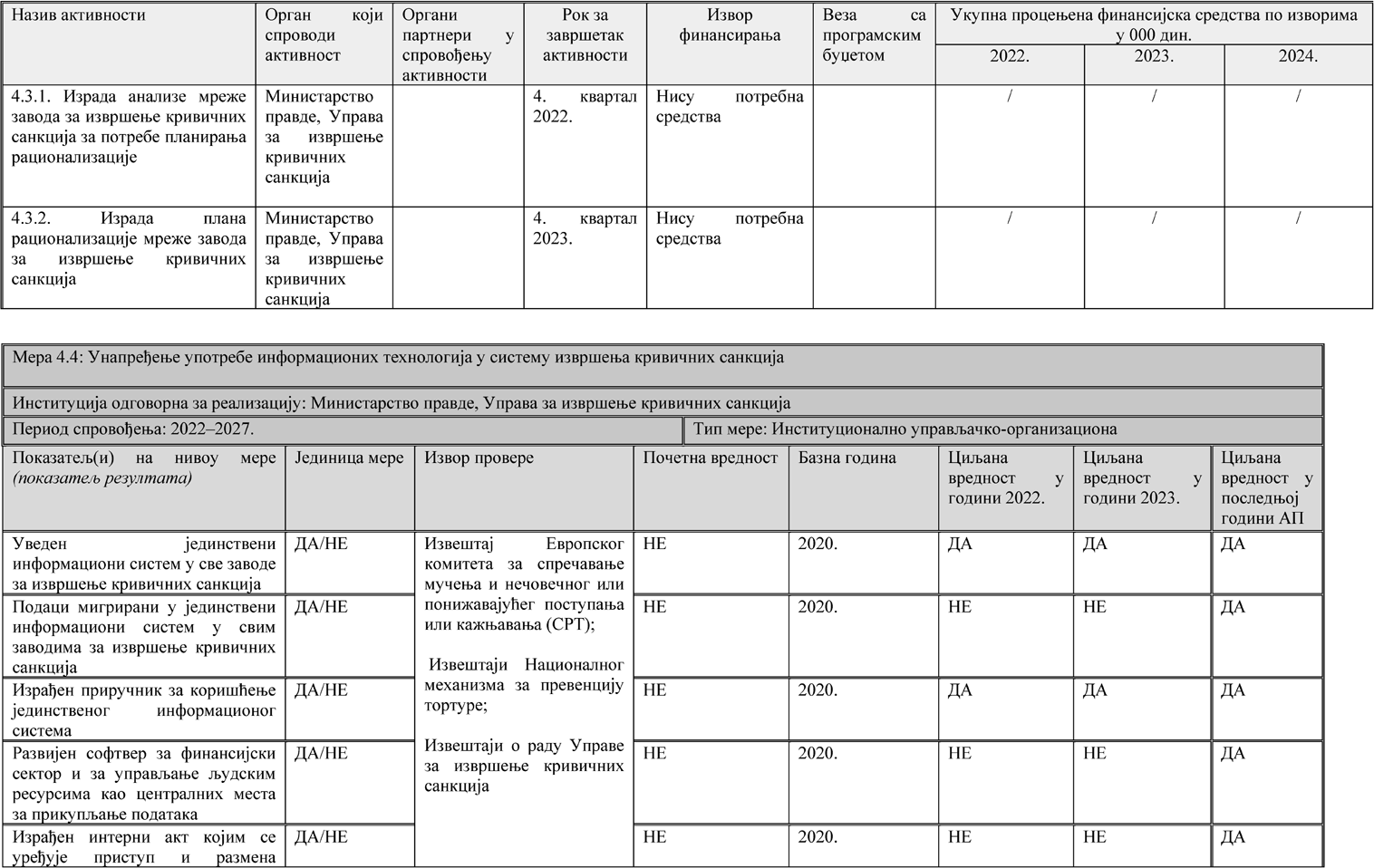 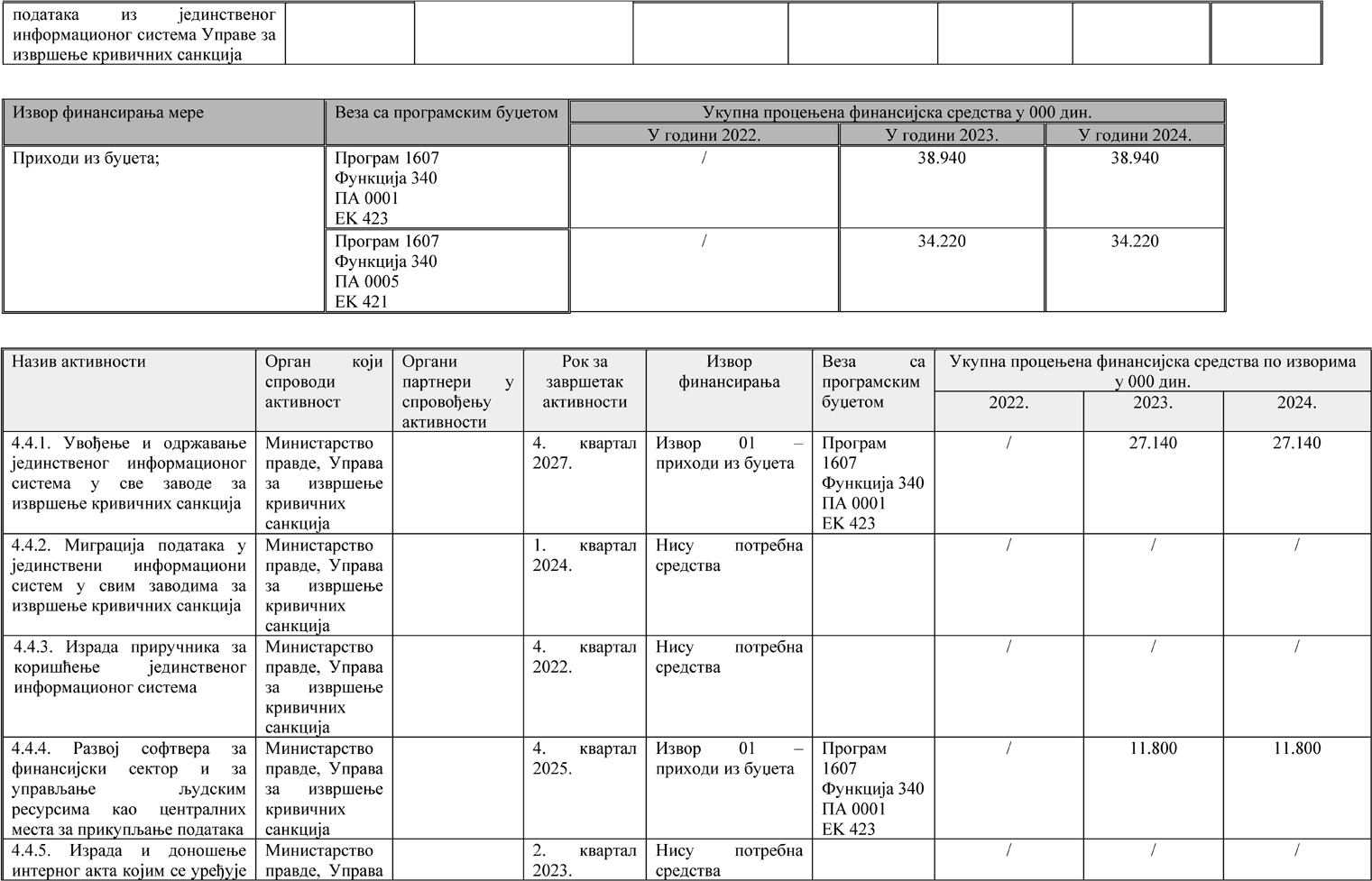 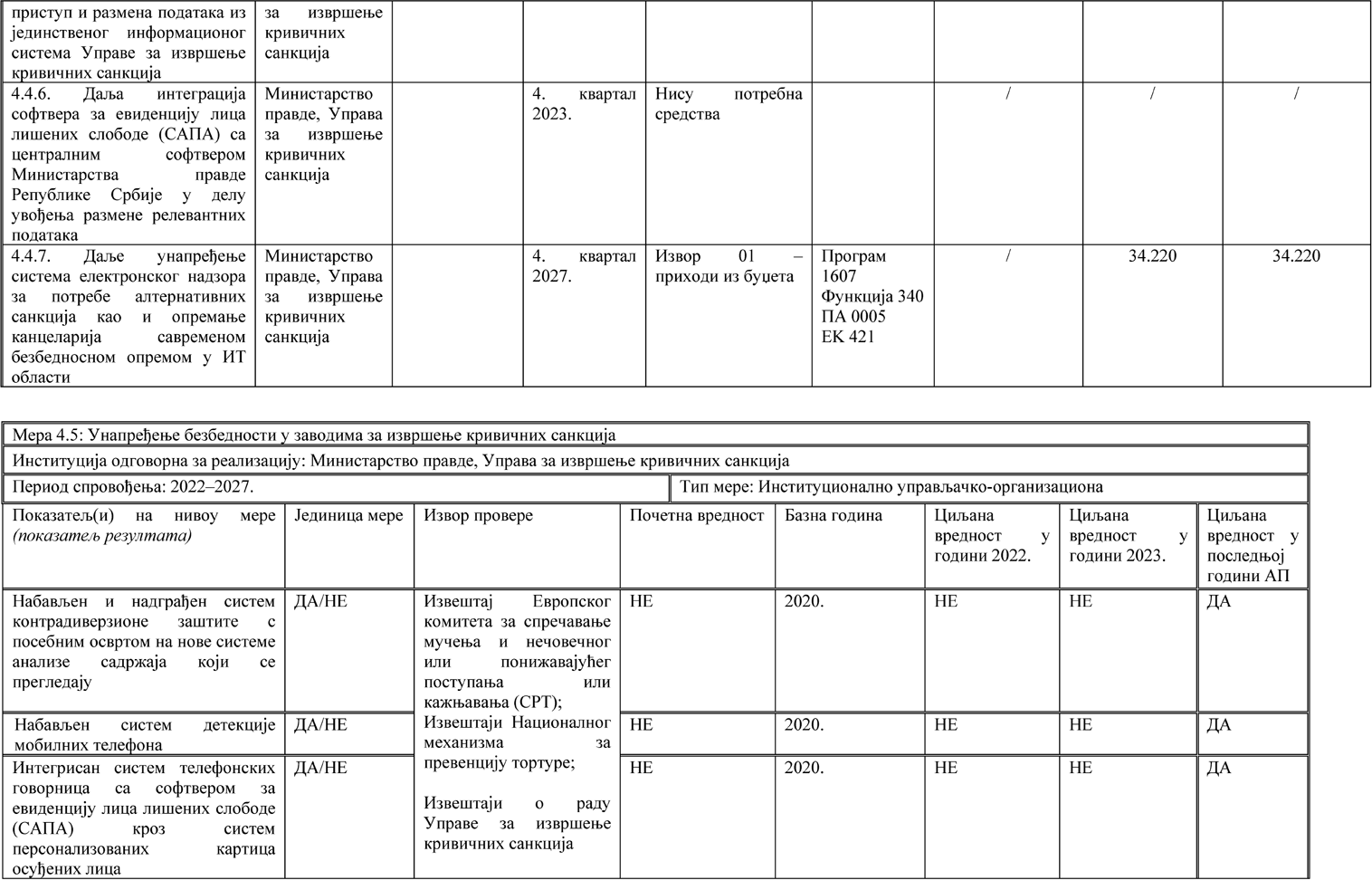 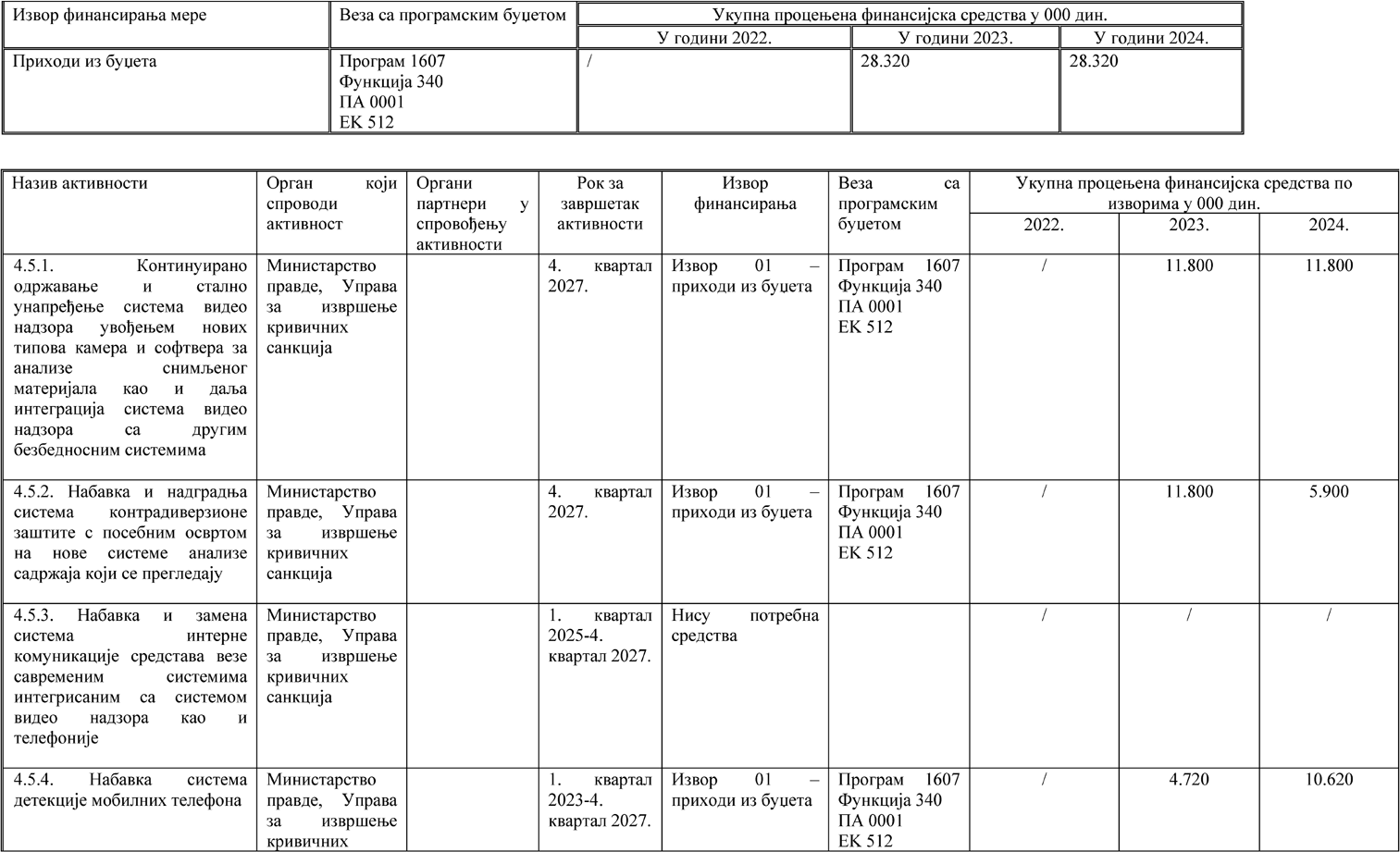 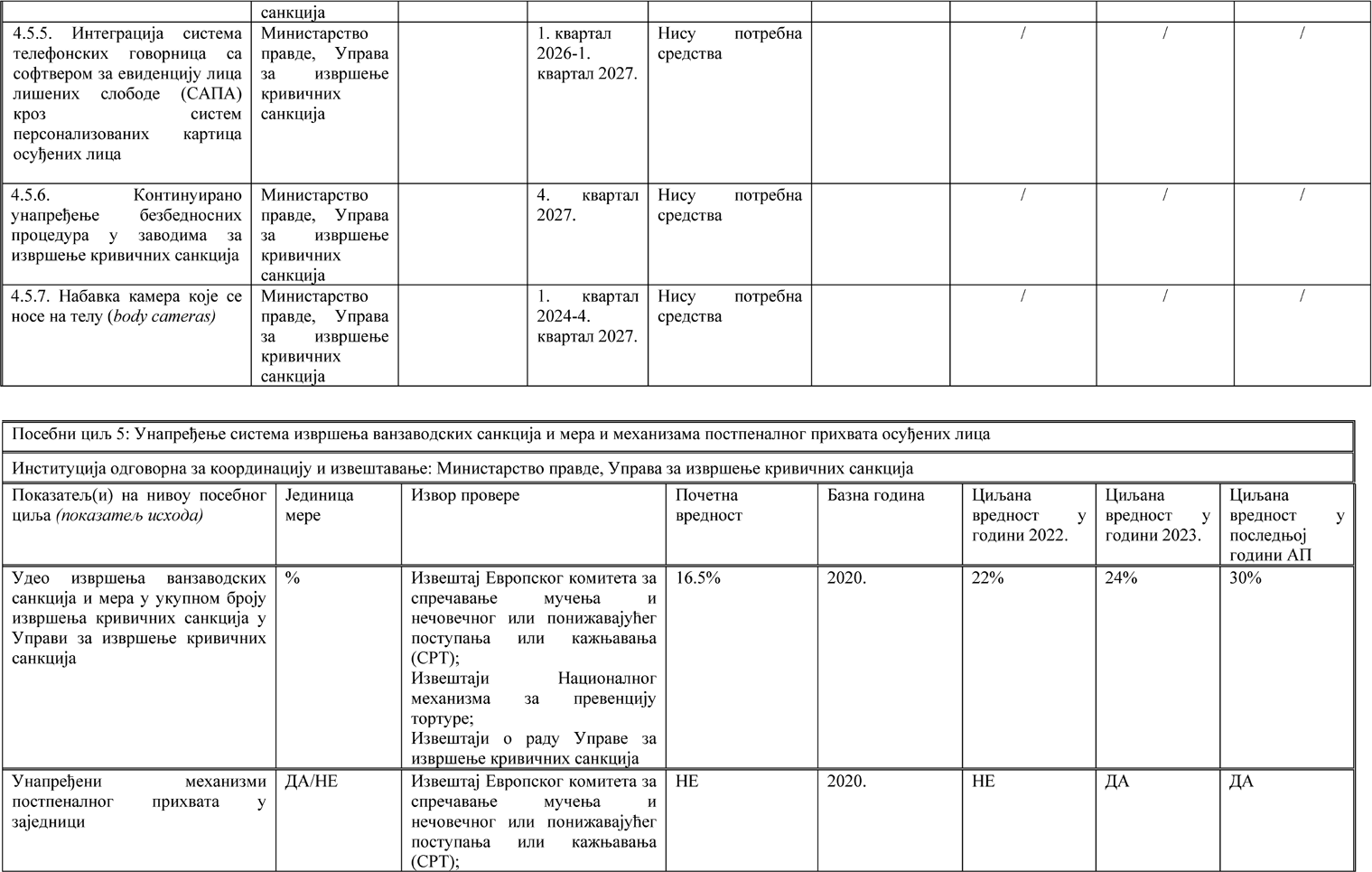 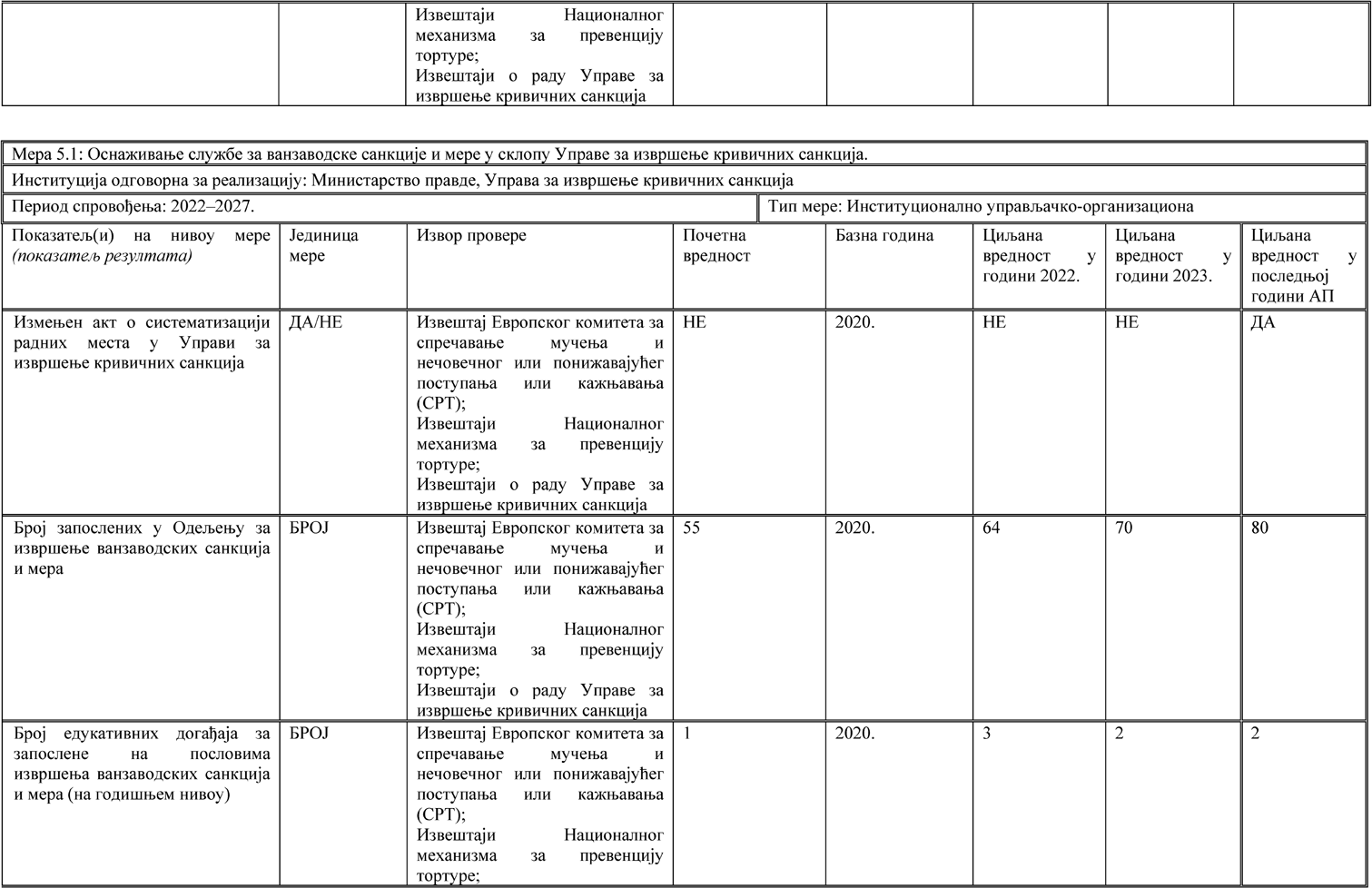 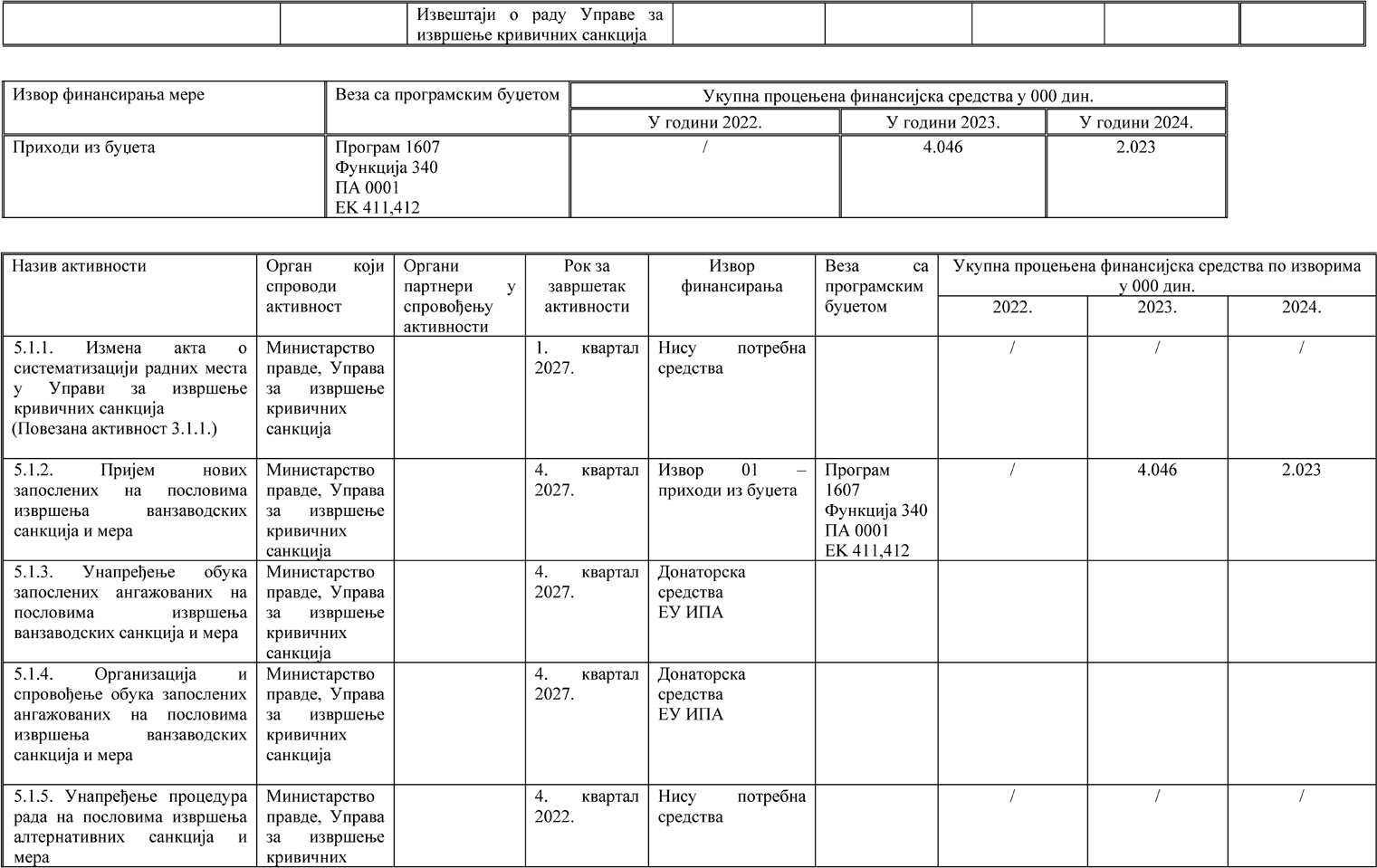 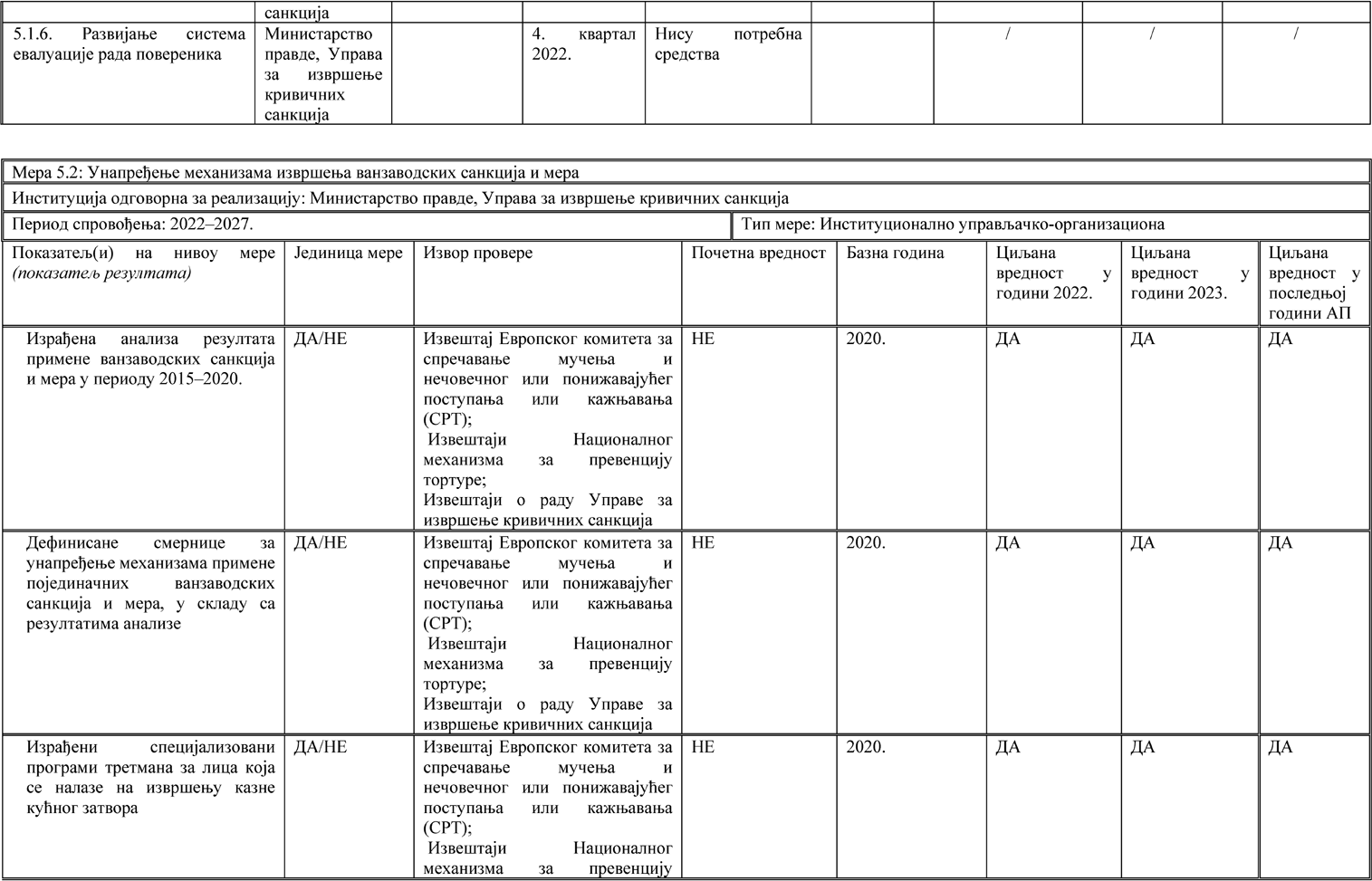 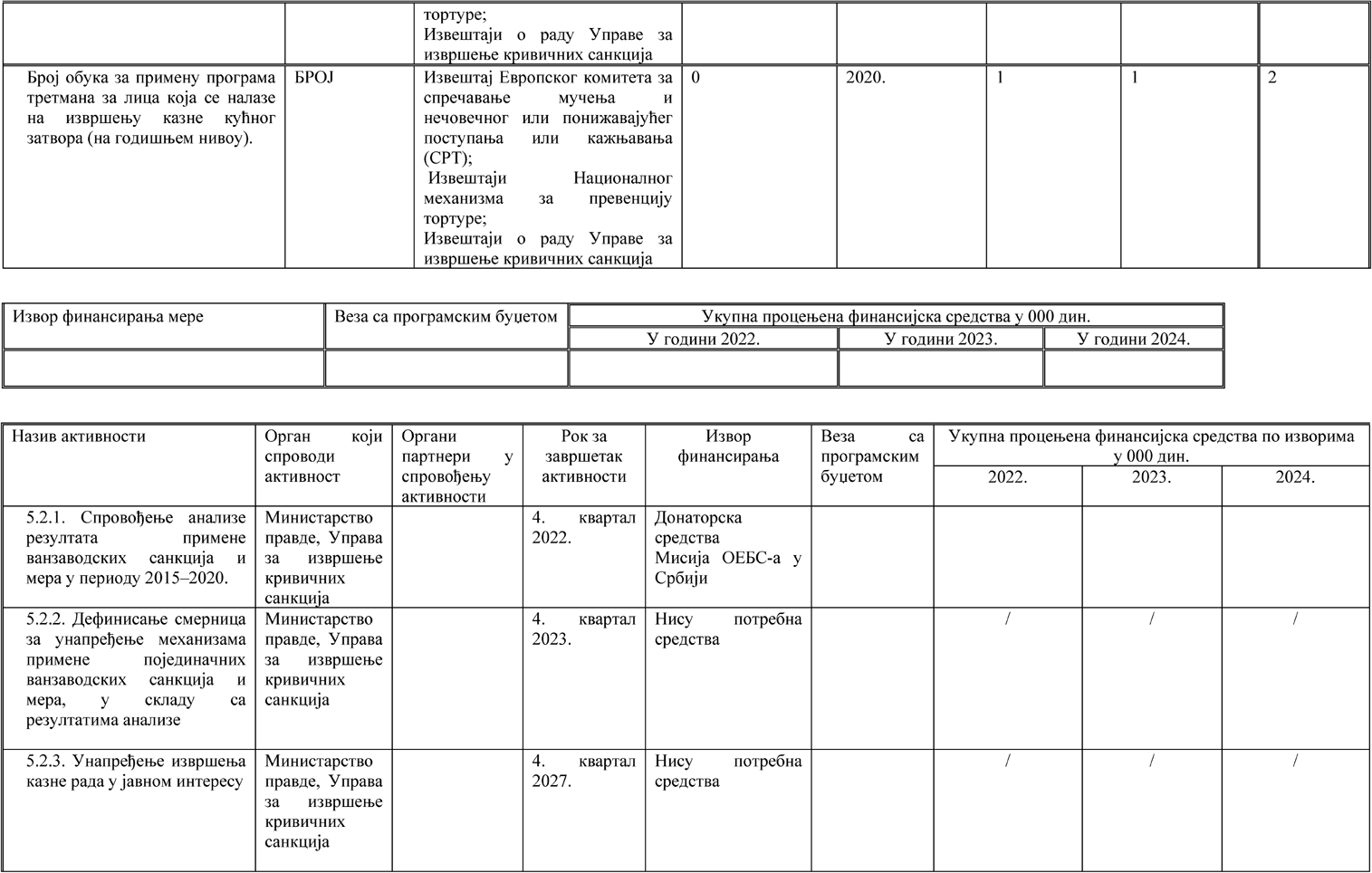 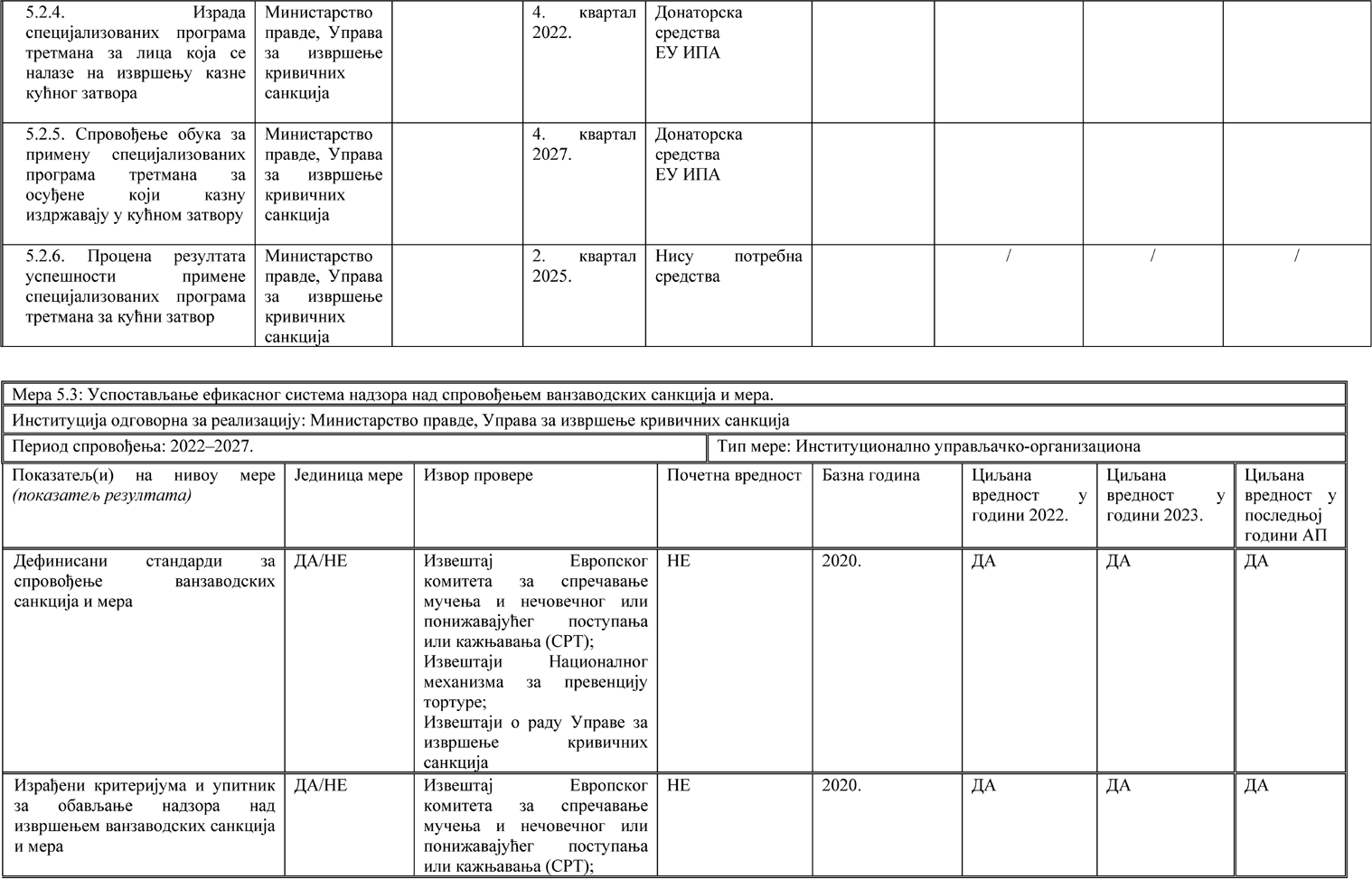 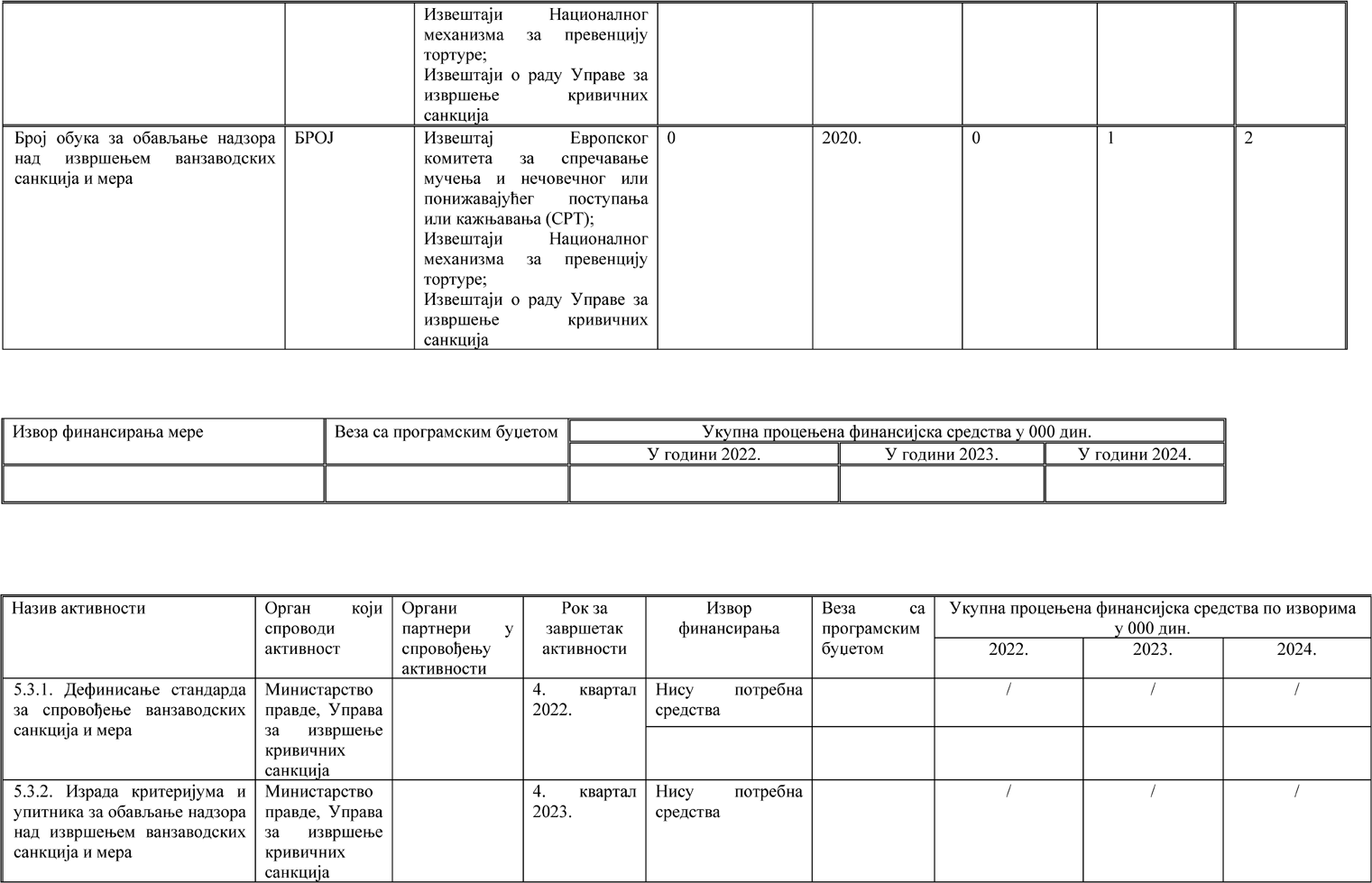 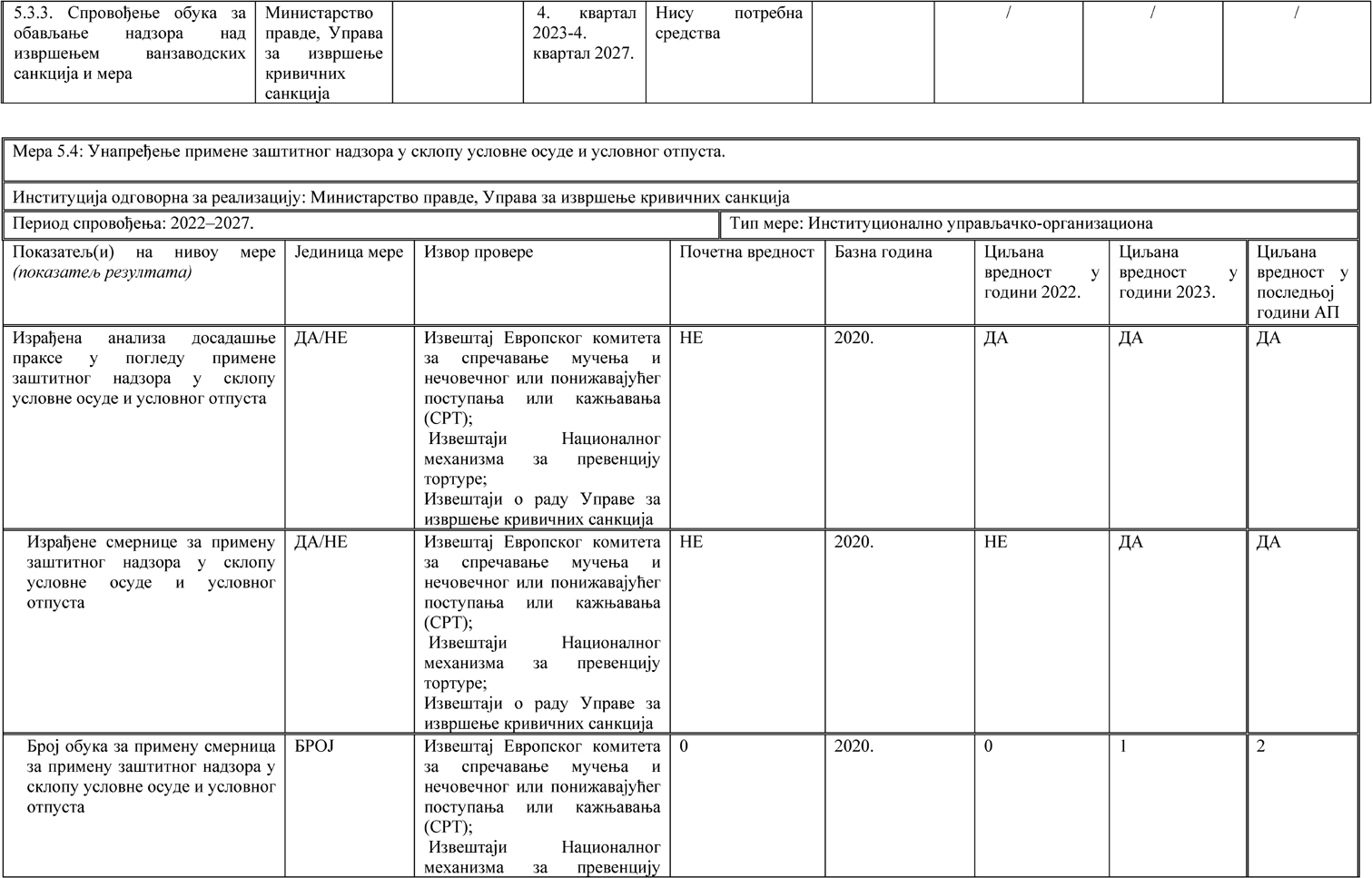 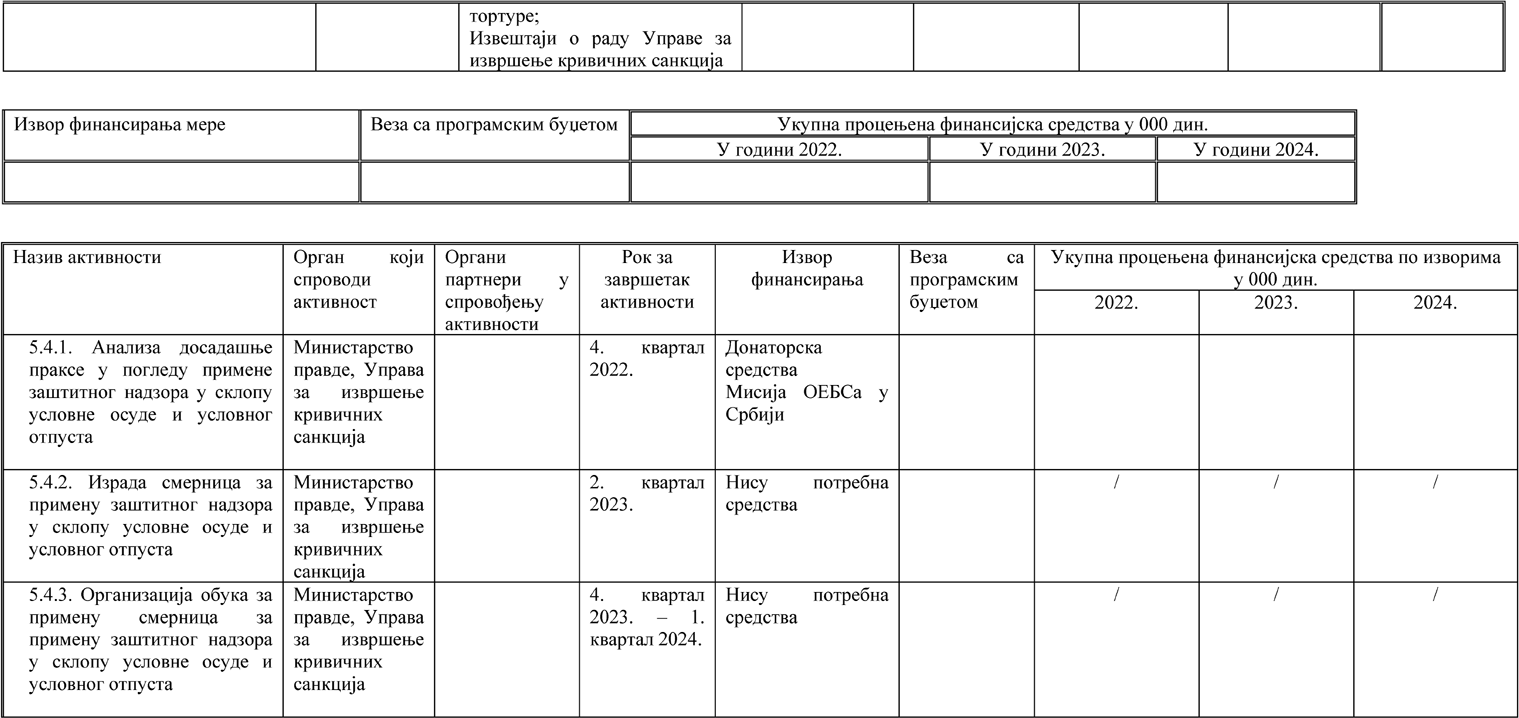 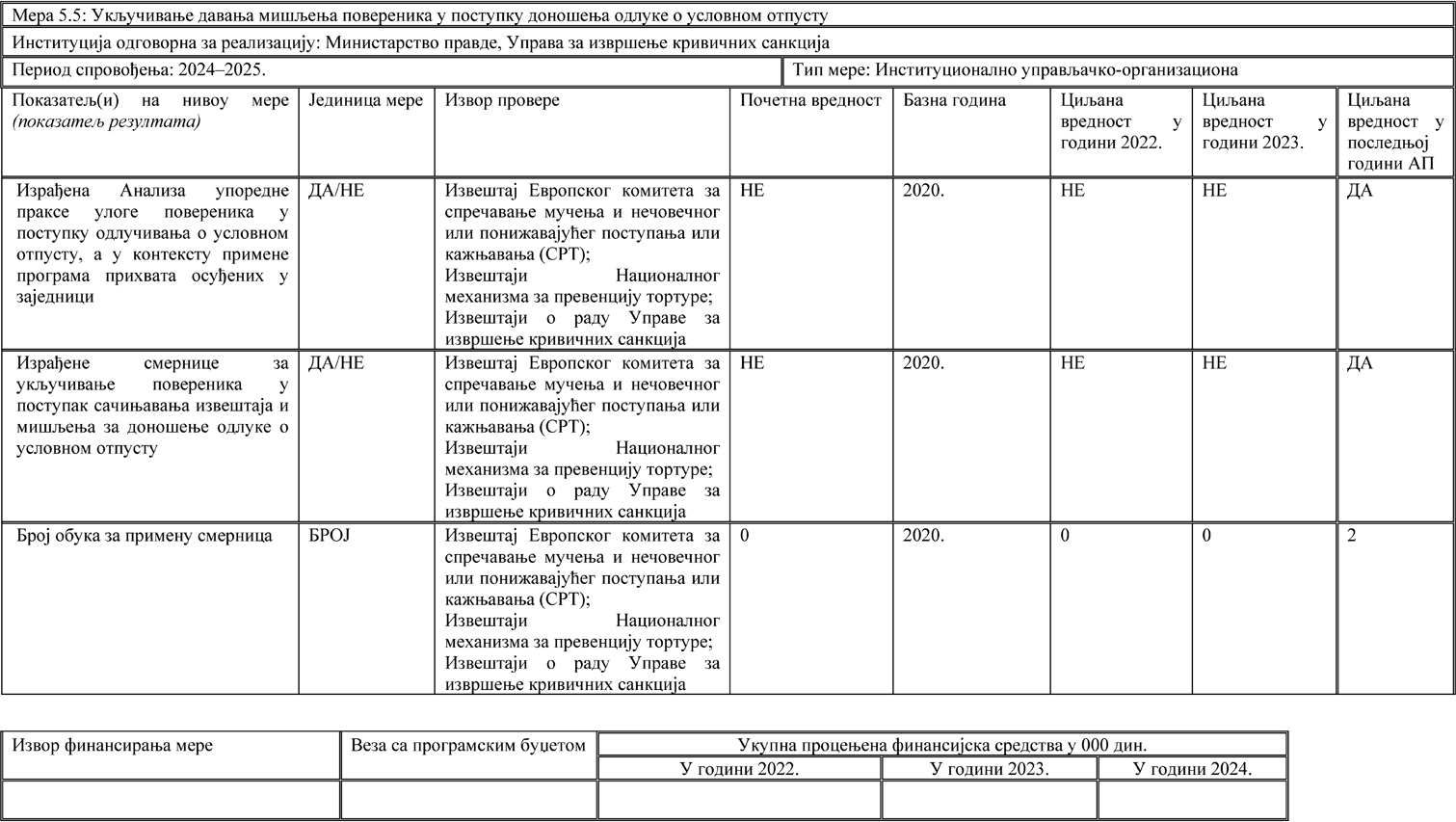 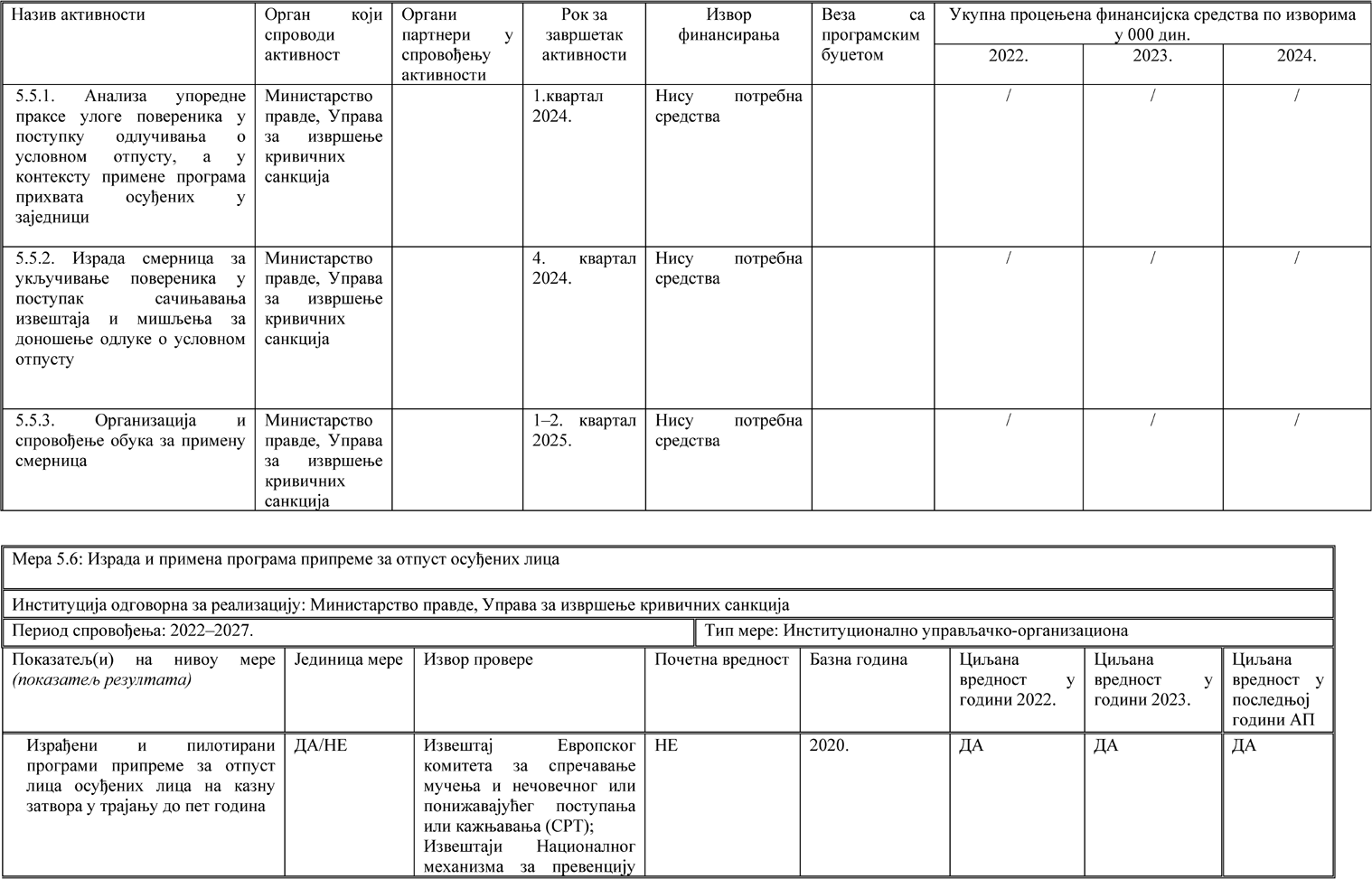 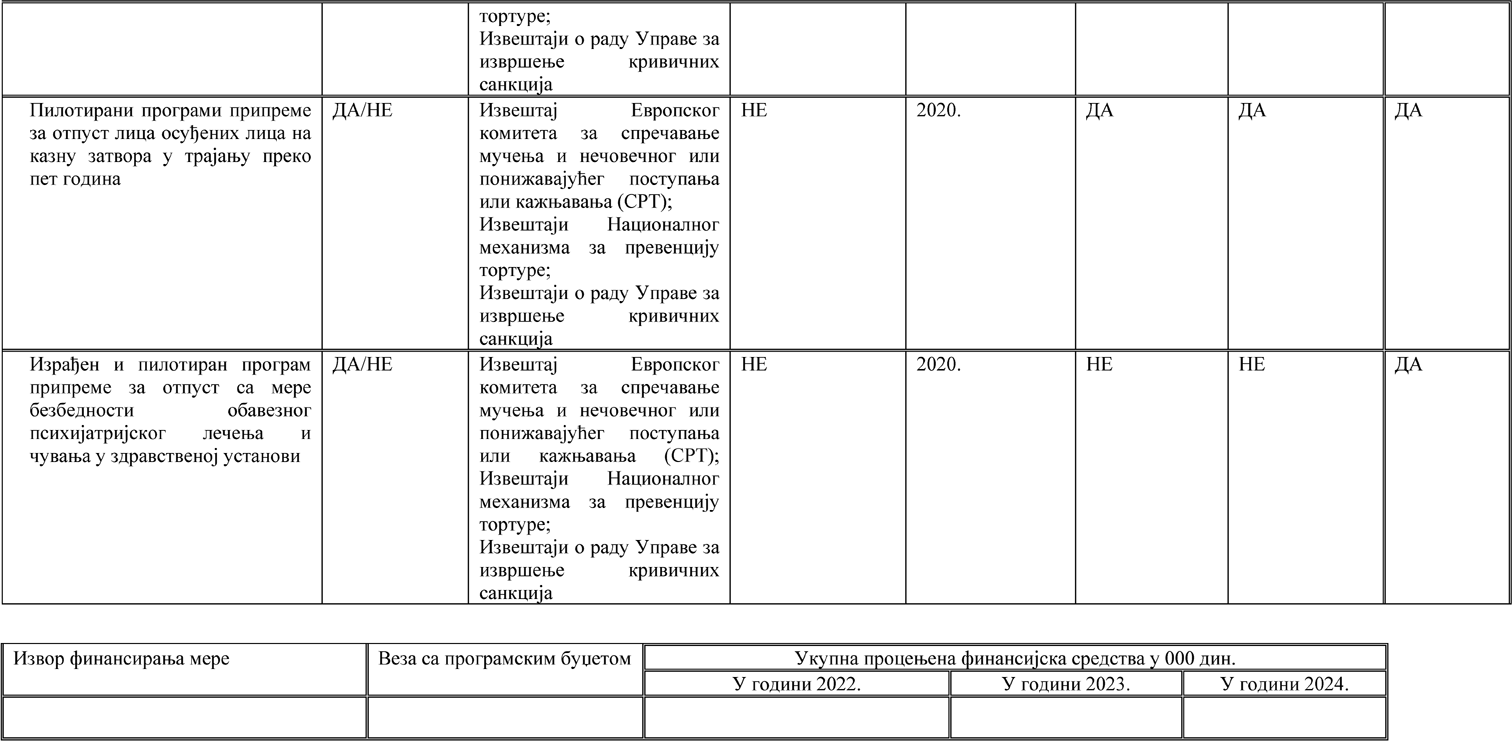 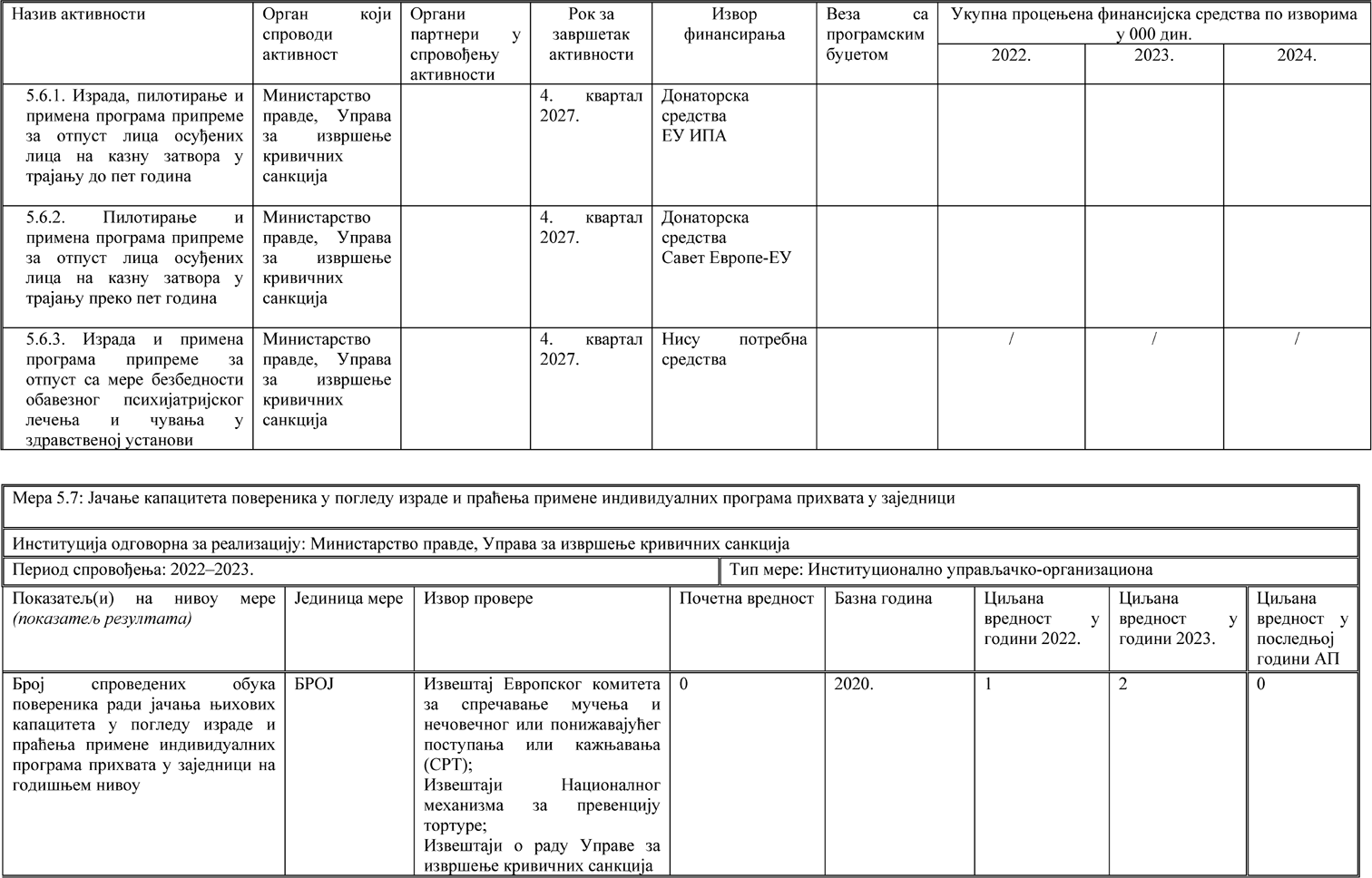 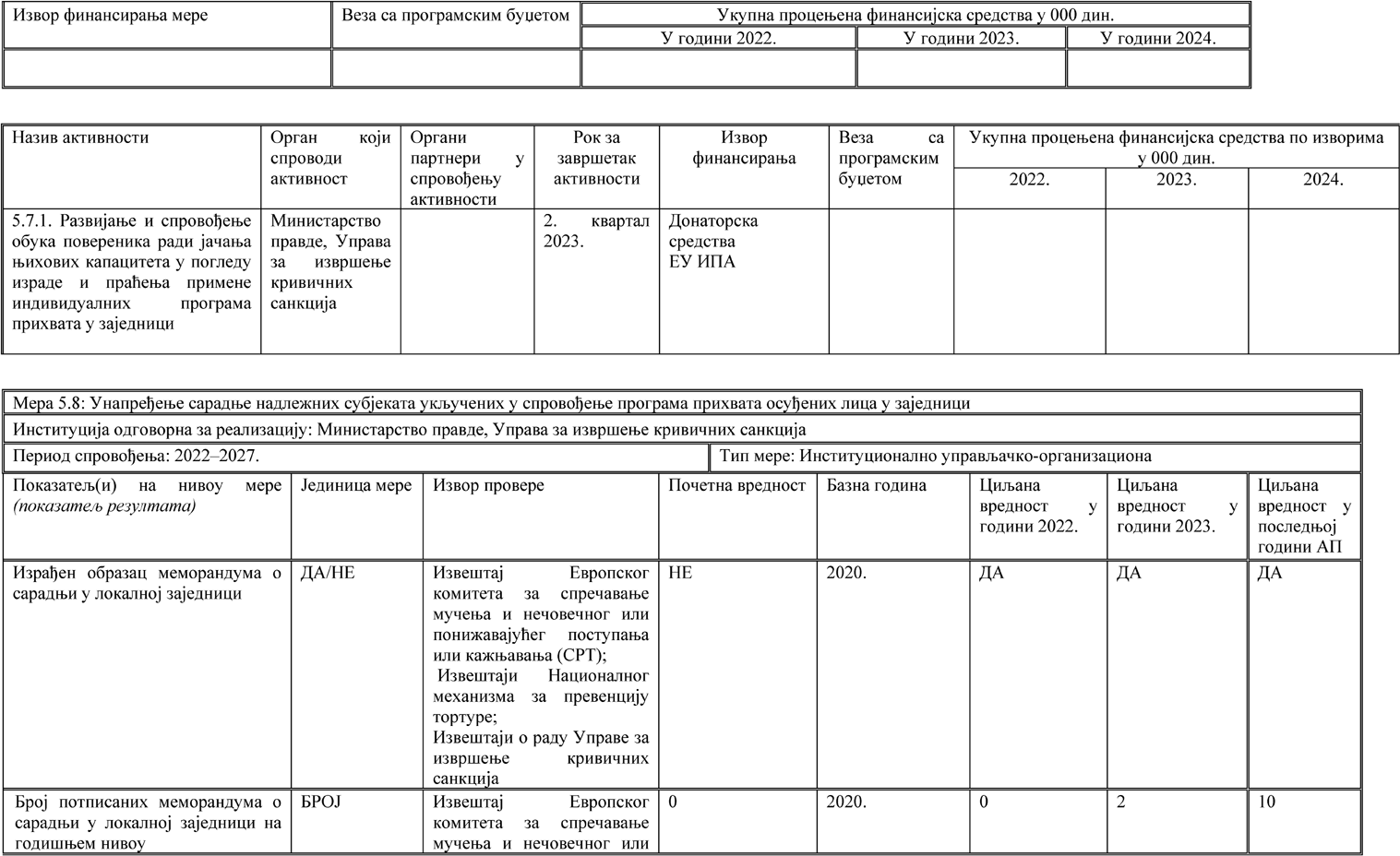 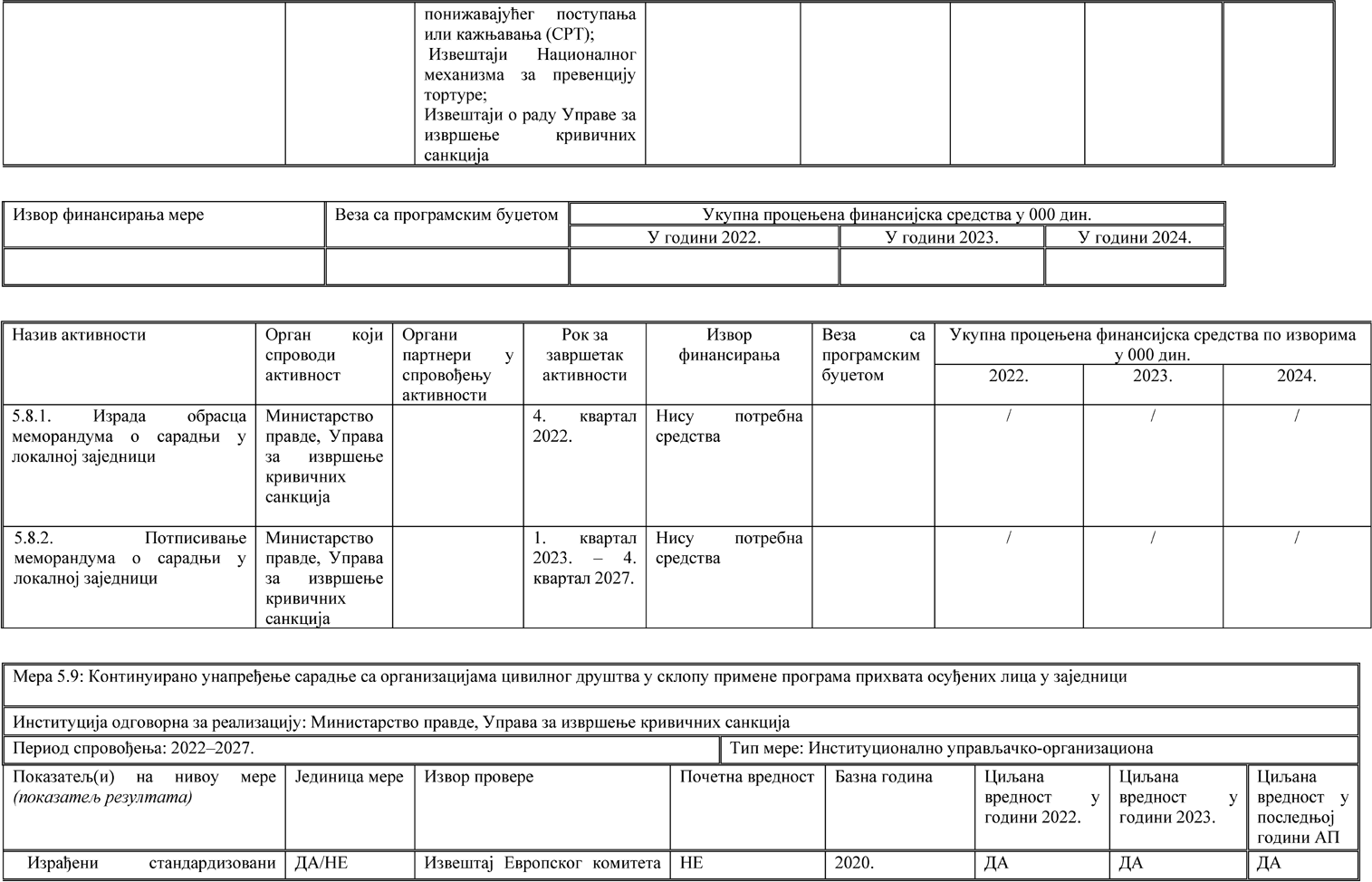 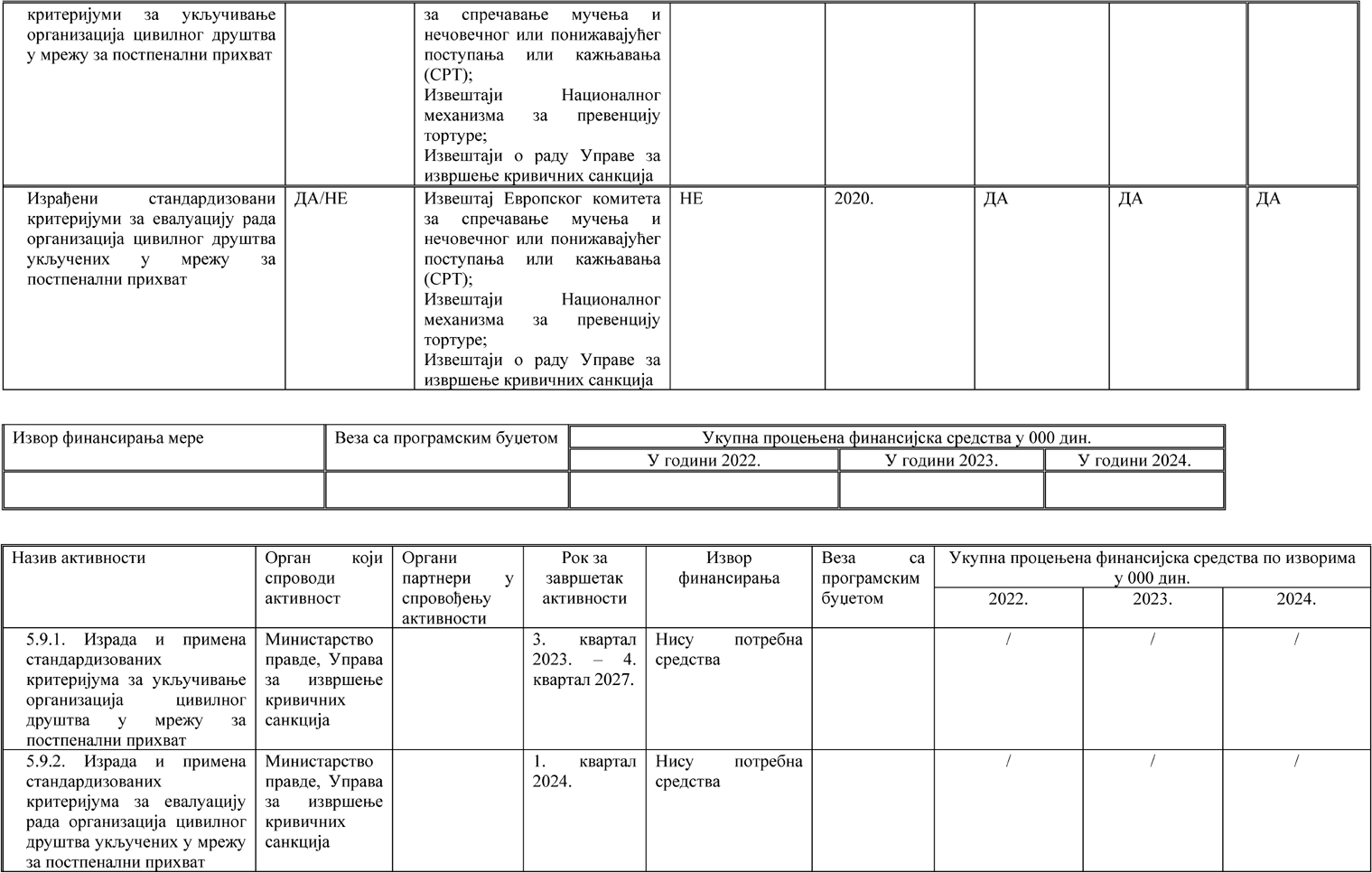 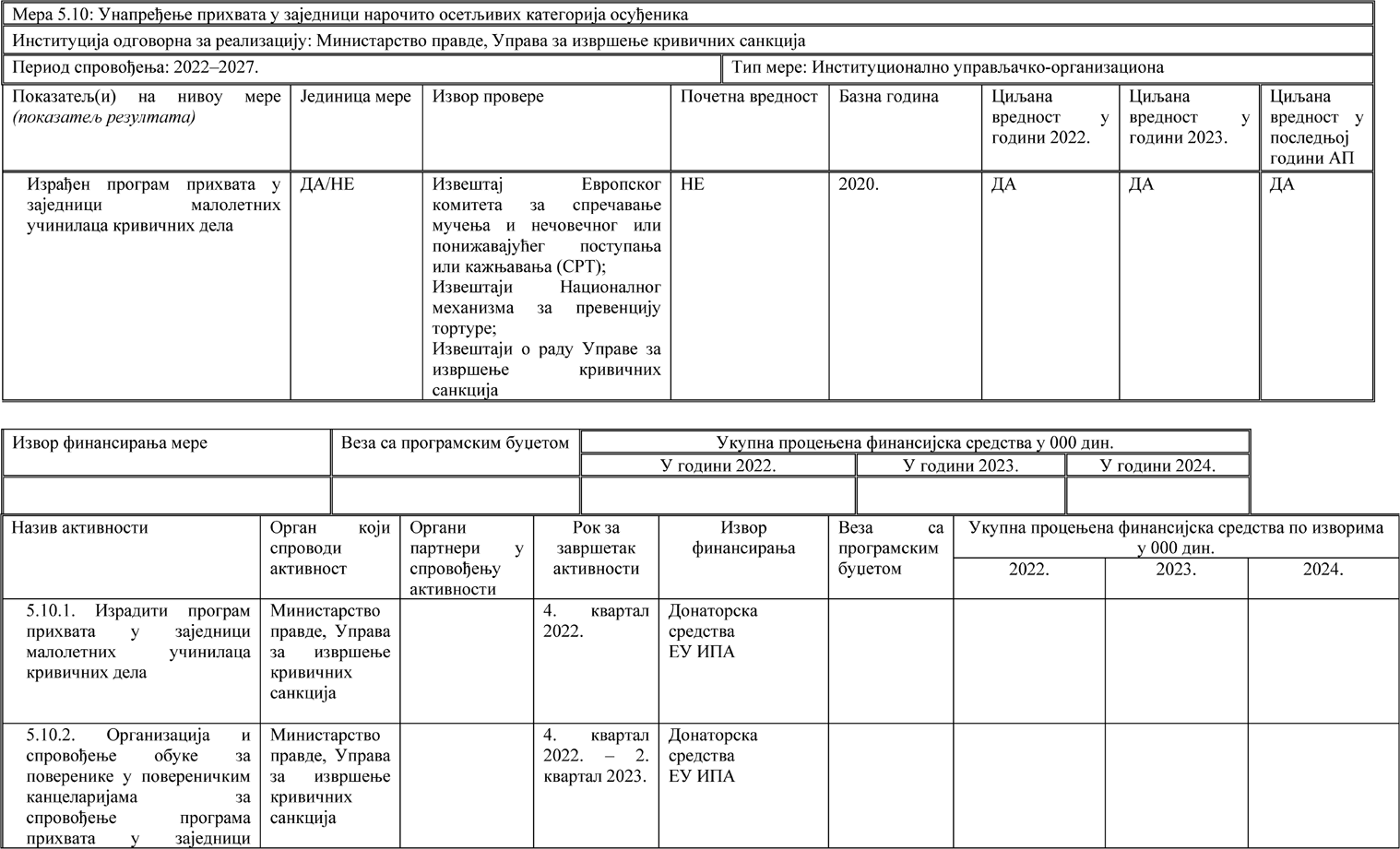 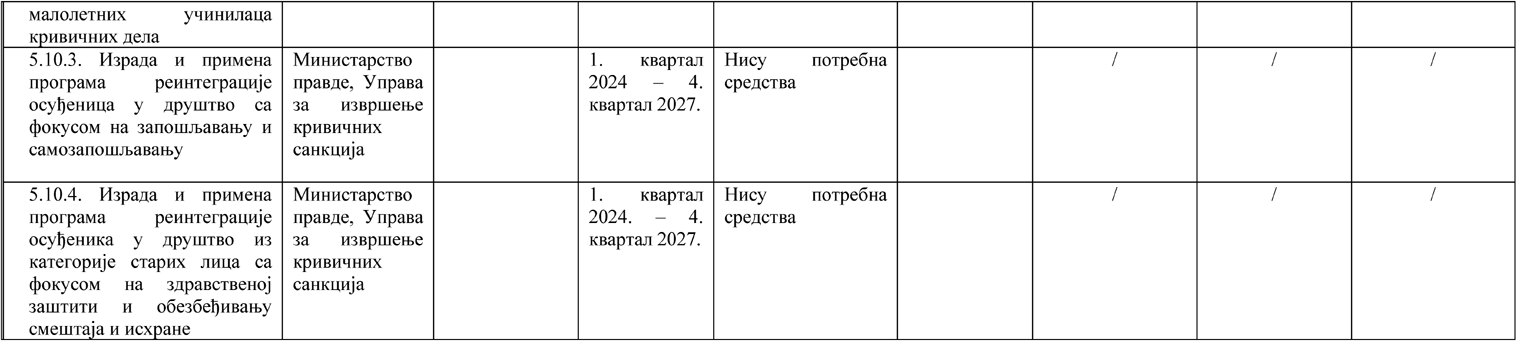 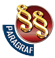 СТРАТЕГИЈAРАЗВОЈА СИСТЕМА ИЗВРШЕЊА КРИВИЧНИХ САНКЦИЈА ЗА ПЕРИОД 2022–2027. ГОДИНЕ("Сл. гласник РС", бр. 142/2022)Лишени слободе2013.2014.2015.2016.2017.2018.2019.2020.2021.Осуђени733077377670798080817934786273017230Мере безбедности213387429489549657679639680Притворени189415931538173216161691190319592046Малолетнички затвор241417192027252120Васпитна мера215228194199192177190183171Прекршајно кажњени355329216253349385418437407УКУПНО100311028810064106721080710871110771054010557Врсте мере/санкције2016.2017.2018.2019.2020.2021.Кућни затвор са применом мере електронског надзора202721351917185518471526Кућни затвор без мера електронског надзора110912291433137317132424Мера кућног притвора са електронским надзором212324308315584589Мера кућног притвора без електронског надзора4885119108444120Казна рада у јавном интересу943693561630737754Условна осуда са заштитним надзором163322141910Укупно435544994360429553445423Општи циљ СтратегијеСавремени систем извршења кривичних санкција, који успешно реагује на криминалитет и током, и непосредно након извршења кривичних санкција, утиче на појединца да измени понашање, стекне нове вештине и знања и успешно се интегрише у дру- штвену заједницу.Показатељи утицаја на нивоу општег циљаБазна вредност 2020. године: – Механизми заштите људских права лица лишених слободе су на високом нивоу; – Методе и технике третмана су на задовољавајућем нивоу; – Компетенције запослених у систему извршења кривичних санкција су на базичном нивоу; – Здравствена заштита у систему извршења кривичних санкција је на задовољавајућем нивоу; – У 62% завода за извршење кривичних санкција достигнут је висок ниво материјалних услова; – У 27% завода за извршење кривичних санкција достигнут је задовољавајући ниво материјалних услова; – У 11% завода за извршење кривичних санкција достигнут је незадовољавајући ниво материјалних услова; – Извршење ванзаводских санкција и мера чини 16.5% од укуп- ног броја извршења кривичних санкција у Управи за извршење кривичних санкција; – Стопа поврата износи 65%.Циљана вредност у 2027. години: – Механизми заштите људских права лица лишених слободе су на високом нивоу; – Методе и технике третмана су унапређени; – Компетенције запослених у систему извршења кривичних санкција су на задовољавајућем нивоу; – Здравствена заштита у систему извршења кривичних санкција је по квалитету изједначена са системом здравствене заштите у Републици Србији уопште; – У 75% завода за извршење кривичних санкција достигнут је висок ниво материјалних услова; – У 18% завода за извршење кривичних санкција достигнут је задовољавајући ниво материјалних услова; – У 7% завода за извршење кривичних санкција достигнут је не- задовољавајући ниво материјалних услова; – Извршење ванзаводских санкција и мера чини 30% од укуп- ног броја извршења кривичних санкција у Управи за извршење кривичних санкција; – Стопа поврата износи 55%.Извор провере: Извештај Европског комитета за спречавање му- чења и нечовечног или понижавајућег поступања или кажњава- ња (CPT); Извештаји Националнoг механизма за превенцију тор- туре; Извештаји о раду Управе за извршење кривичних санкција.Преглед мера за реализацију посебног циља 1Мера 1.1: Континуирано унапређење специјализованих про- грама третмана и стандарда поступања у складу са најбољом упоредном праксом и релевантним међународним стандардимаОва мера спровешће се кроз следеће активности:Развијање методологије за праћење и процену успешности програма третмана и стандарда поступања са осуђеним лицима и унапређење постојећих алата процене ризика и самих програма, на основу резултата процене;Израду нових програма третмана и стандарде поступања са рањивим групама осуђеника;Спровођење обуке запослених у систему извршења кри- вичних санкција за примену нових програма третмана и стандар- да поступања.Мера 1.2: Унапређење надзора у области примене људских права и спровођења индивидуалних програма третманаОва мера спровешће се кроз следеће активности:Унапређење знања и вештина лица запослених у служби надзора кроз континуирано праћење међународних стандарда и препорука у области људских права и упознавање са улогом на- ционалних и међународних механизмима праћења примене ових стандарда;Праћење (мониторинг) рада службе за третман у погледупримене програма третмана.Мера 1.3: Континуирано унапређење примене стандарда у обла- сти људских права у систему извршења кривичних санкцијаОва мера спровешће се кроз следеће активности:Организацију и спровођење едукација запослених у обла- сти људских права и њихове примене са циљем унапређења њи- хових знања и вештина;Континуирано информисање осуђеничке популације о стандардима у области људских права лица лишених слободе;Континуирано праћење примене стандарда у области људ- ских права у систему извршења кривичних санкција;Континуирану истрагу и надзор над истрагом свих прија- вљених случајева повреде чл. 3 Европске конвенције о људским правима;Континуирану истрагу и надзор над истрагом свих случаје- ва међусобног насиља међу лицима лишеним слободе.Мера 1.4: Континуирано стручно усавршавање свих запосле- них у заводима за извршење кривичних санкција, укључују- ћи управнике завода у области превенције и истраге случа- јева тортуре, нечовечног или понижавајућег поступања или кажњавања (иста мера као 2.3)Ова мера спровешће се кроз следеће активности:1.4.1 Континуирану обуку запослених у заводима за извршење санкција на тему превенције тортуре и нечовечног или понижа- вајућег поступања или кажњавања и релевантних међународних стандарда (Европска затворска правила и препоруке Европског комитета за спречавање мучења и нечовечног или понижавајућег поступања или кажњавања);Преглед мера и активности за реализацију посебног циља 2Мера 2.1: Унапређење организационе структуре и капаците- та Центра за обуку и стручно оспособљавањеОва мера спровешће се кроз следеће активности:Унапређење организационе структуре Центра за обуку и стручно оспособљавање, кроз израду плана и програма селекци- је предавача у Центру за обуку и стручно оспособљавање;Унапређење процедура стручног усавршавања, плана обу- ке запослених и критеријума оцењивања наставе;Унапређење сарадње Центра за обуку и стручно оспосо- бљавање са Националним механизмом за превенцију тортуре и организацијама цивилног друштва кроз организацију заједнич- ких обука.Мера 2.2: Континуирано стручно усавршавање свих запосле- них у заводима за извршење кривичних санкција, укључу- јући управнике завода (поред обука предвиђених мером 1.4.)Унапређење постојећих и развијање нових програма обуке за запослене у свим службама, укључујући специјализоване обу- ке за управнике;Јачање стручних капацитета запослених у центру за обуку и стручно оспособљавање;Успостављање система каријерног напредовања и централ- ног управљања кадровима;Развијање система евалуације свих програма обуке, укљу- чујући програме стручног оспособљавања;Унапређење и спровођење обука из области динамичке бе- збедности у заводима за извршење кривичних санкција.Мера 2.3: Унапређење постојећих и развијање нових програ- ма професионалног и стручног оспособљавања осуђеникаОва мера спровешће се кроз следеће активности:Евалуацију и унапређење постојећих програма професио- налног и стручног оспособљавања осуђеника;Развијање нових програма професионалног и стручног оспособљавања осуђеника у складу са потребама тржишта рада;Унапређење програма укључивања осуђеника који поседу- ју специфична знања и вештине у програм менторског ангажова- ња у процесу обуке осуђеника;Унапређење сарадње у погледу образовања осуђених кроз склапање нових споразума између завода за извршење кривич- них санкција и образовних установа.3.2.3. Реконструкцију и адаптацију амбуланти у заводима за из- вршење кривичних санкција, укључујући и набавку адекватне опреме.Мера 3.3: Континуирана обука здравствених радника у си- стему извршења кривичних санкцијаОва мера спровешће се кроз следеће активности:Спровођење обуке за примену Приручника за рад здрав- ствених радника у заводима за извршење кривичних санкција;Континуирану обуку здравствених радника за спровођење програма смањења штете код болести зависности и превенције полно и крвно преносивих болести и туберкулозе и обезбеђење одрживости програма у систему извршења кривичних санкција.Мера 3.4. Континуирано унапређење заштите менталног здравља осуђених лицаУнапређење постојећих програма и спровођење обука у области превенције самоповређивања;Унапређење постојећих програма и спровођење обука у области превенције суицида;Организацију обука за запослене у заводима за извршење кривичних санкција у погледу протокола поступања у примени физичког спутавања и изолације;Континуирану контролу примене физичког спутавања и изолације;Подизање свести запослених у заводима за извршење кри- вичних санкција у погледу постојања и потреба осуђеника са менталним сметњама и начина поступања са таквим затворени- цима.Мера 3.5: Развијање и примена модела индивидуалног плана лечења за меру безбедности обавезног психијатријског лече- ња и чувања у здравственој установиОва мера спровешће се кроз следеће активности:Унапређење постојећих програма и спровођење обука у области превенције самоповређивањаРазвијање модела индивидуалног плана лечења за меру бе- збедности обавезног психијатријског лечења и чувања у здрав- ственој установи;Континуирану примену модела индивидуалног плана ле- чења за меру безбедности обавезног психијатријског лечења и чувања у здравственој установи.Мера 3.6: Стандардизација механизама процене у оквиру изрицања и извршења мере безбедности обавезног психија- тријског лечења и чувања у здравственој установиОва мера спровешће се кроз следеће активности:Израду упоредне анализе најбоље праксе у области струч- не процене испуњености услова за изрицање мере безбедности обавезног психијатријског лечења и чувања у здравственој уста- нови, као и током извршења мере;Израду смерница у циљу усклађивања поступања прили- ком изрицања и током извршења мера безбедности обавезног психијатријског лечења и чувања у здравственој установи у складу са спроведеном упоредном анализом.Преглед мера за реализацију посебног циља 4Мера 4.1: Изградња нових објеката у оквиру система извр- шења кривичних санкцијаОва мера спровешће се кроз следеће активности:Изградњу новог затвора у Крагујевцу;Изградњу новог затвора у Крушевцу;Изградњу новог затвора у Суботици;Изградњу новог затвора у Сомбору;Изградњу новог објекта за смештај осуђених у Казнено-по- правном заводу у Сремској Митровици;Изградњу нових објеката за смештај осуђених у Казне- но-поправном заводу у Пожаревцу –Забели;Преглед мера за реализацију посебног циља 5Мера 5.1: Оснаживање службе за ванзаводске санкције и мере у склопу Управе за извршење кривичних санкцијаОва мера спровешће се кроз следеће активности:Измену акта о систематизацији радних места у Управи за извршење кривичних санкција; (Повезана активност 3.1.1.)Пријем нових запослених на пословима извршења ванза- водских санкција и мера;Унапређење обука запослених ангажованих на пословима извршења ванзаводских санкција и мера;Организација и спровођење обука запослених ангажованих на пословима извршења ванзаводских санкција и мера;Унапређење процедура рада на пословима извршења ван- заводских санкција и мера;Развијање система евалуације рада повереника.Мера 5.2: Унапређење механизама извршења ванзаводских санкцијаОва мера спровешће се кроз следеће активности:Спровођење анализе резултата примене ванзаводских санкција и мера у периоду 2015 –2020;Дефинисање смерница за унапређење механизама примене појединачних ванзаводских санкција и мера, у складу са резулта- тима анализе;Унапређење извршења казне рада у јавном интересу;Израду специјализованих програма третмана за лица која се налазе на извршењу казне кућног затвора;Спровођење обука за примену специјализованих програма третмана за осуђене који казну издржавају у кућном затвору;Процену резултата успешности примене специјализованих програма третмана за кућни затвор.Мера 5.3: Успостављање ефикасног система надзора над спровођењем ванзаводских санкција и мераОва мера спровешће се кроз следеће активности:Дефинисање стандарда за спровођење ванзаводских санк- ција и мера;Израду критеријума и упитника за обављање надзора над извршењем ванзаводских санкција и мера;Спровођење обука за обављање надзора над извршењем ванзаводских санкција и мера.Мера 5.4: Унапређење примене заштитног надзора у склопу условне осуде и условног отпустаОва мера спровешће се кроз следеће активности:Анализу досадашње праксе у погледу примене заштитног надзора у склопу условне осуде и условног отпуста;Израду смерница за примену заштитног надзора у склопу условне осуде и условног отпуста;Организацију обука за примену смерница за примену за- штитног надзора у склопу условне осуде и условног отпуста.Мера 5.5: Укључивање давања мишљења повереника у по- ступку доношења одлуке о условном отпустуОва мера спровешће се кроз следеће активности:Анализу упоредне праксе улоге повереника у поступку одлучивања о условном отпусту, а у контексту примене програма прихвата осуђених у заједници;Израду смерница за укључивање повереника у поступак сачињавања извештаја и мишљења за доношење одлуке о услов- ном отпусту;Организацију и спровођење обука за примену смерница.Мера 5.6: Израда и примена програма припреме за отпуст, осуђених лицаОва мера спровешће се кроз следеће активности:5.6.1. Израду, пилотирање и примену програма припреме за от- пуст лица осуђених лица на казну затвора у трајању до пет година;Пилотирање и примену програма припреме за отпуст лица осуђених лица на казну затвора у трајању преко пет година;Израду и примену програма припреме за отпуст са мере безбедности обавезног психијатријског лечења и чувања у здрав- ственој установи.Мера 5.7: Јачање капацитета повереника у погледу израде и праћења примене индивидуалних програма прихвата у за- једнициОва мера спровешће се кроз следеће активности:5.7.1. Развијање и спровођење обука повереника ради јачања њи- хових капацитета у погледу израде и праћења примене индиви- дуалних програма прихвата у заједници.Мера 5.8: Унапређење сарадње надлежних субјеката укључе- них у спровођењу програма прихвата осуђених лица у зајед- нициОва мера спровешће се кроз следеће активности:Израду меморандума о сарадњи у локалној заједници;Потписивање меморандума о сарадњи у локалној заједници;Мера 5.9: Континуирано унапређење сарадње са организаци- јама цивилног друштва у склопу примене програма прихва- та осуђених лица у заједнициОва мера спровешће се кроз следеће активности:Израду и примену стандардизованих критеријума за укљу- чивање организација цивилног друштва у мрежу за постпенални прихват;Израду и примену стандардизованих критеријума за евалу- ацију рада организација цивилног друштва укључених у мрежу за постпенални прихват.Мера 5.10: Унапређење прихвата у заједници нарочито осе- тљивих категорија осуђеникаОва мера спровешће се кроз следеће активности:Израду програма прихвата у заједници малолетних учи- нилаца кривичних дела;Организацију и спровођење обуке за поверенике у пове- реничким канцеларијама за спровођење програма прихвата у за- једници малолетних учинилаца кривичних дела;Израду и примену програма реинтеграције осуђеница у друштво са фокусом на запошљавању и самозапошљавању;Израду и примену програма реинтеграције осуђеника у друштво из категорије старих лица са фокусом на здравственој заштити и обезбеђивању смештаја и исхране.Редни број активности из Акционог плана / годинаУкупна финасијска средства у 000 динараУкупна финасијска средства у 000 динараУкупна финасијска средства у 000 динараРедни број активности из Акционог плана / година2022.2023.2024.Активност 3.1.2.//укупно 13.733 411 –11.080412 –2.653Активност 5.1.2./укупно 4.046 411 –3.469412 –577укупно 2.023 411 –1.734412 –289Активност 4.4.1./423 –27.140423 –27.140Активност 4.4.5./423 –11.800423 –11.800Активност 4.5.1./512 –11.800512 –11.800Активност 4.5.2./512 –11.800512 –5.900Активност 4.5.4./512 –4.720512 –10.620Редни број активности из Акционог плана / годинаУкупна финасијска средства у 000 динараУкупна финасијска средства у 000 динараУкупна финасијска средства у 000 динараРедни број активности из Акционог плана / година2022.2023.2024.Активност 4.4.7./34.22034.220Редни број активности из Акционог плана / годинаУкупна финасијска средства у 000 динараУкупна финасијска средства у 000 динараУкупна финасијска средства у 000 динараРедни број активности из Акционог плана / година2022.2023.2024.Aктивност 4.1.4.//15.000Активност 4.1.5./10.400/Активност 4.1.8.//5.000Активност 4.1.9./9.000/Активност 4.1.10./2.0007.000Активност 4.2.2./3.600/Активност 4.2.3./5.0005.000Редни број активности из Акционог плана / годинаУкупна финансијска средства у 000 динараУкупна финансијска средства у 000 динараУкупна финансијска средства у 000 динараРедни број активности из Акционог плана / година2022.2023.2024.Активност 4.2.1./78.00078.000Редни број активности из Акционог плана / годинаУкупна финансијска средства у 000 динараУкупна финансијска средства у 000 динараУкупна финансијска средства у 000 динараРедни број активности из Акционог плана / година2022.2023.2024.Активност 4.2.2./50.00050.000Редни број активности из Акционог плана / годинаУкупна финансијска средства у 000 динараУкупна финансијска средства у 000 динараУкупна финансијска средства у 000 динараРедни број активности из Акционог плана / година2022.2023.2024.Активност 4.1.7/210.000160.000Редни број активности из Акционог плана / годинаУкупна финансијска средства у 000 динараУкупна финансијска средства у 000 динараУкупна финансијска средства у 000 динараРедни број активности из Акционог плана / година2022.2023.2024.Активност 4.1.6/51.000338.000Редни број активности из Акционог плана / годинаУкупна финансијска средства у 000 динараУкупна финансијска средства у 000 динараУкупна финансијска средства у 000 динараРедни број активности из Акционог плана / година2022.2023.2024.Активност 4.1.2/33.000/Активност 4.1.9//33.000Редни број активности из Акционог плана / годинаУкупна финансијска средства у 000 динараУкупна финансијска средства у 000 динараУкупна финансијска средства у 000 динараРедни број активности из Акционог плана / година2022.2023.2024.Активност 4.1.2/40.000100.000Редни број активности из Акционог плана / годинаУкупна финансијска средства у 000 динараУкупна финансијска средства у 000 динараУкупна финансијска средства у 000 динараРедни број активности из Акционог плана / година2022.2023.2024.Активност 4.1.2.//360.000Редни број активности из Акционог плана / годинаУкупна финансијска средства у 000 динараУкупна финансијска средства у 000 динараУкупна финансијска средства у 000 динараРедни број активности из Акционог плана / година2022.2023.2024.Активност 4.1.5/17.00090.000Редни број активности из Акционог плана / годинаУкупна финансијска средства у 000 динараУкупна финансијска средства у 000 динараУкупна финансијска средства у 000 динараРедни број активности из Акционог плана / година2022.2023.2024.Активност 4.1.5./80.000/Редни број активностииз Акционог плана / годинаУкупна финансијска средства у 000 динараУкупна финансијска средства у 000 динараУкупна финансијска средства у 000 динараРедни број активностииз Акционог плана / година2022.2023.2024.Активност 4.1.3/45.00030.000